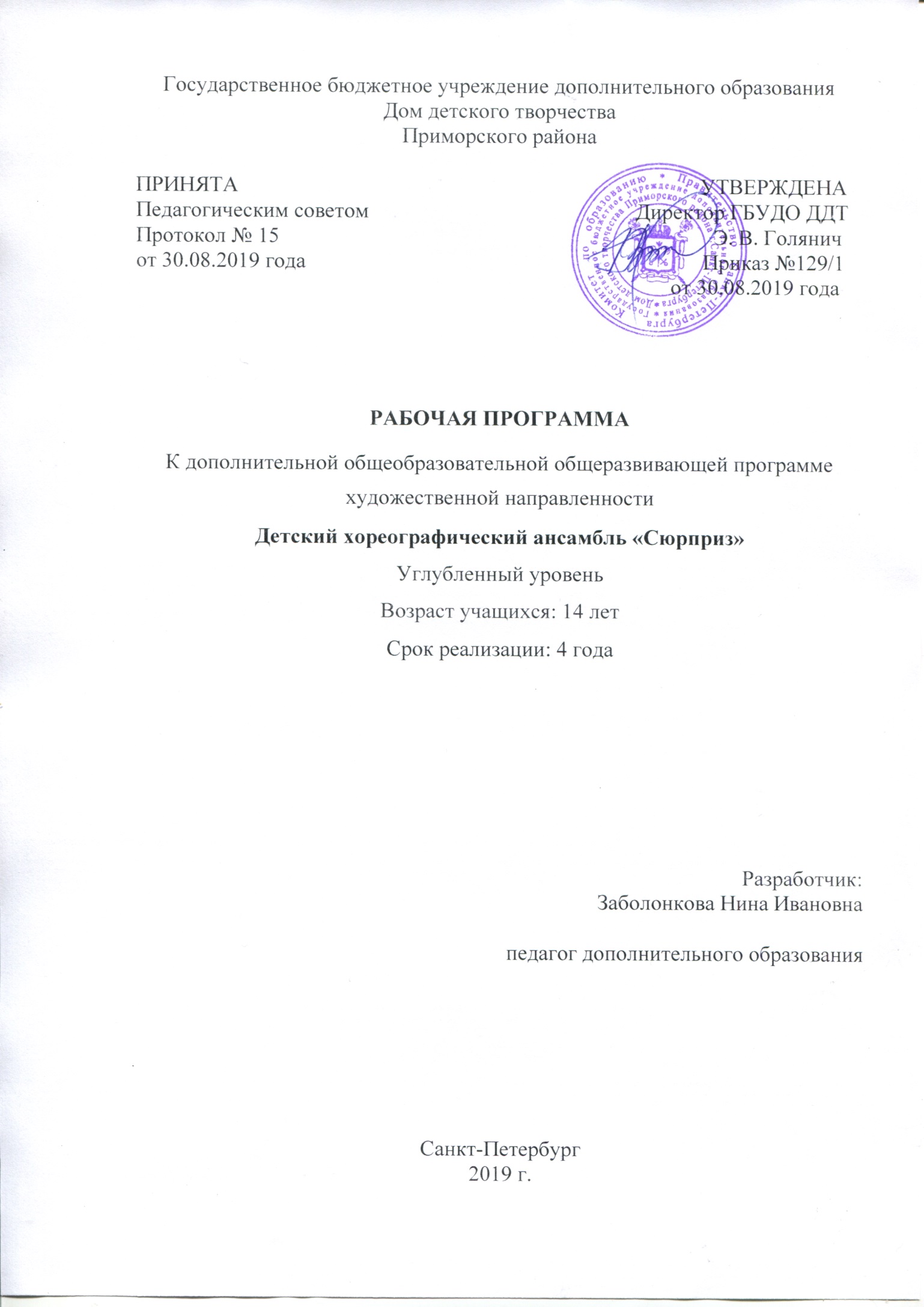 Углубленный уровень: 1 год обучения Отличительной особенностью данной образовательной программы, в связи с изучением разных направлений танца, является ее комплексность и мобильность. По, возможности, учитывается фактор как опережающего, так и отстающего развития. Если отдельные учащиеся легко овладевают учебной программой, то у них есть возможность освоить последующие этапы обучения, и, наоборот, если не справляются, не смотря на все усилия и дополнительные занятия (возможно, из-за отсутствия природных данных), меняется круг интересов ребенка или увеличивается нагрузка в школе, то всегда есть возможность закончить обучение на определенном этапе.Образовательная программа предполагает групповую, индивидуальную и коллективную формы занятий. Цель данной программы –формирование и развитие творческих способностей обучающихсясредствами хореографического искусства.Задачи:1. Обучающие:- закрепить теоретические знания, практические умения и навыки в области хореографического искусства;- научить применять полученные практические навыки и теоретические знания в области хореографического искусства;- закрепить знания, полученные о различных танцевальных направлениях, научить самостоятельно пользоваться полученным лексическим материалом;- сформировать навык танцевальной импровизации;- улучшить эмоциональную выразительность, научить работать с различными эмоциональными состояниями;2. Развивающие:- приобщить к танцевальному искусству и культуре;- мотивировать насамообразование;- сформировать толерантное отношение к любым видам искусства и их национальным особенностям;- укрепитьздоровье, опорно-двигательный аппарат, мышечный корсет, физическую выносливость;- сформировать музыкальный слух, танцевальную выразительность;- закрепить навыки зрительной и музыкальной памяти;- сформировать навыки танцевальной координации.3. Воспитательные: - создать и научить поддерживать сплоченный коллектив; - задать общие цели, задачи и мотивировать на высокие результаты;- сформировать навыки работы в паре, малой группе и коллективе;- сформировать эстетическую культуру, нравственное отношение друг к другу;- улучшить и развить коммуникативные способности;- привить чувство ответственности и самостоятельности;- сформировать общую культуру личности, способность ориентироваться в современном обществе.Условия реализации программыКлассическому танцу отводится значительная часть времени. На этом уровне развиваем музыкальность, выразительность, танцевальностьучащегося, координацию. Продолжаем изучать ощущение характерных особенностей танцев разных народностей, вырабатываем чувство позы. Продолжается изучение раздела «Современная хореография».На 1 году обучения углубленного уровня идет освоение более сложных форм ранее изученных движений, новых элементов и упражнений, предназначенных для выработки силы ног, стопы, развития гибкости и пластичности корпуса, координации и танцевальности, подбирается более разнообразный музыкальный материал, даются более сложные по запоминанию комбинации и танцевальные связки и этюды.ПЛАНИРУЕМЫЕ РЕЗУЛЬТАТЫ РЕАЛИЗАЦИИ ДАННОЙ ПРОГРАММЫ:Личностные результаты организация сплоченного коллектива и мотивация на высокие результаты;выработка умения работы в парах, малой группе и коллективе;мотивация на саморазвитие, самообразование и личностное самоопределение;мотивация на обучение хореографическому искусству;2. Метапредметные результатыприобщение к хореографическому искусству и культуре;формирование толерантного отношения к любым видам искусства и их национальным особенностям;укрепление здоровья, опорно-двигательного аппарата, мышечного корсета, физической выносливости;формированиеэстетическойкультуры;развитие коммуникативных способностей, чувства ответственности и самостоятельности;формирование общей культуры личности, способности ориентироваться в современном обществе.3. Предметные результатыформирование теоретических знаний, практических умений и навыков в области хореографического искусства; владение профессиональной терминологией различных танцевальных направлений, грамотное ее применение;умение применять полученные практические навыки и теоретические знания, полученный лексический материал;развитие музыкального слуха, чувства ритма, танцевальной выразительности, зрительной и музыкальной памяти; развитие креативности в области хореографического искусства.закрепление навыков танцевальной координации и импровизации.Календарно-тематическое планирование первого года обучения (углубленный уровень):Содержание программы:№Дата по плануДата по фактуТема занятияКол-во часовФормаконтроля03.09.2019Вводное занятие, первичный инструктаж. Гимнастика, растяжки2Входной04.09.2019Народно-характерный танец, экзерсис у станка, этюды, основные элементы русского танца2текущий05.09.2019Современный танец2текущий10.09.2019Репетиционная и постановочная работа, эстрадный танец.2текущий11.09.2019Классический танец. Экзерсис у станка, на середине зала, аллегро, вращения.2текущий12.09.2019Народно-характерный танец, экзерсис у станка, этюды, основные элементы русского танца.2текущий14.09.2019Актерское мастерство. Современный танец. Дуэтный танец3текущий17.09.2019Классический танец. Экзерсис у станка, на середине зала, аллегро, вращения.2текущий18.09.2019Современный танец2текущий19.09.2019Классический танец. Экзерсис у станка, на середине зала, аллегро, вращения.2текущий21.09.2019Репетиционная и постановочная работа, эстрадный танец. Танцевальная импровизация3текущий24.09.2019Танцевальная импровизация. Актерское мастерство.2текущий25.09.2019Народно-характерный танец, экзерсис у станка, этюды, основные элементы русского танца. Гимнастика, растяжки3текущий26.09.2019Классический танец. Экзерсис у станка, на середине зала, аллегро, вращения. Гимнастика, растяжка2текущий28.09.2019Репетиционная и постановочная работа, эстрадный танец. Гимнастика, растяжка3текущий01.10.2019Современный танец2текущий02.10.2019Классический танец. Экзерсис у станка, на середине зала, аллегро, вращения.2текущий03.10.2019Народно-характерный танец, экзерсис у станка, этюды, основные элементы русского танца.2текущий05.10.2019Современный танец. Дуэтный танец3текущий08.10.2019Гимнастика, растяжка, танцевальная импровизация2текущий09.10.2019Классический танец. Экзерсис у станка, на середине зала, аллегро, вращения.2текущий10.10.2019Гимнастика, растяжка, актерское мастерство2текущий12.10.2019Организационно-массовые мероприятия воспитательного характера3текущий15.10.2019Народно-характерный танец, экзерсис у станка, этюды, основные элементы русского танца.2текущий16.10.2019Дуэтный танец. Актерское мастерство2текущий17.10.2019Классический танец. Экзерсис у станка, на середине зала, аллегро, вращения.2текущий19.10.2019Репетиционная и постановочная работа, эстрадный танец, танцевальная импровизация3текущий22.10.2019Гимнастика, растяжка. Актерское мастерство2текущий23.10.2019Народно-характерный танец, экзерсис у станка, этюды, основные элементы русского танца.2текущий24.10.2019Гимнастика, растяжка. Дуэтный танец2текущий26.10.2019Репетиционная и постановочная работа, эстрадный танец. Гимнастика, растяжка3текущий29.10.2019Современный танец, актерское мастерство2текущий30.10.2019Гимнастика, растяжка. Дуэтный танец2текущий31.10.2019Классический танец. Экзерсис у станка, на середине зала, аллегро, вращения.2текущий02.11.2019Народно-характерный танец, экзерсис у станка, этюды, основные элементы русского танца.3текущий05.11.2019Репетиционная и постановочная работа, эстрадный танец.2текущий06.11.2019Гимнастика, растяжка, танцевальная импровизация2текущий07.11.2019Классический танец. Экзерсис у станка, на середине зала, аллегро, вращения.2текущий09.11.2019Репетиционная и постановочная работа, эстрадный танец. Гимнастика, растяжка3текущий12.11.2019Народно-характерный танец, экзерсис у станка, этюды, основные элементы русского танца.2текущий13.11.2019Дуэтный танец. Актерское мастерство2текущий14.11.2019Народно-характерный танец, экзерсис у станка, этюды, основные элементы русского танца.2текущий16.11.2019Классический танец. Экзерсис у станка, на середине зала, аллегро, вращения. Гимнастика, растяжка3текущий19.11.2019Танцевальная импровизация. Дуэтный танец2текущий20.11.2019Репетиционная и постановочная работа, эстрадный танец. Гимнастика, растяжка2текущий21.11.2019Классический танец. Экзерсис у станка, на середине зала, аллегро, вращения2текущий23.11.2019Репетиционная и постановочная работа, эстрадный танец. Актерское мастерство3текущий26.11.2019Современный танец, актерское мастерство2текущий27.11.2019Дуэтный танец. Гимнастика, растяжка2текущий28.11.2019Народно-характерный танец, экзерсис у станка, этюды, основные элементы русского танца2текущий30.11.2019Репетиционная и постановочная работа, эстрадный танец. Гимнастика, растяжка3текущий03.12.2019Народно-характерный танец, экзерсис у станка, этюды, основные элементы русского танца.2текущий04.12.2019Современный танец2текущий05.12.2019Гимнастика, растяжка. Актерское мастерство2текущий07.12.2019Репетиционная и постановочная работа, эстрадный танец. Дуэтный танец3текущий10.12.2019Классический танец. Экзерсис у станка, на середине зала, аллегро, вращения2текущий11.12.2019Народно-характерный танец, экзерсис у станка, этюды, основные элементы русского танца.2текущий12.12.2019Гимнастика, растяжка. Дуэтный танец2текущий14.12.2019Репетиционная и постановочная работа, эстрадный танец, танцевальная импровизация3текущий17.12.2019Классический танец. Экзерсис у станка, на середине зала, аллегро, вращения.2текущий18.12.2019Народно-характерный танец, экзерсис у станка, этюды, основные элементы русского танца.2текущий19.12.2019Современный танец2текущий21.12.2019Репетиционная и постановочная работа, эстрадный танец. Гимнастика, растяжка3текущий24.12.2019Дуэтный танец. Актерское мастерство2текущий25.12.2019Гимнастика, растяжка, танцевальная импровизация2текущий26.12.2019Народно-характерный танец, экзерсис у станка, этюды, основные элементы русского танца.2текущий09.01.2020Вводное занятие, вторичный инструктаж. Актерское мастерство2текущий11.01.2020Репетиционная и постановочная работа, эстрадный танец. Гимнастика, растяжка3текущий14.01.2020Народно-характерный танец, экзерсис у станка, этюды, основные элементы русского танца2текущий15.01.2020Современный танец2текущий16.01.2020Гимнастика, растяжка. Танцевальная импровизация2текущий18.01.2020Репетиционная и постановочная работа, эстрадный танец, актерское мастерство3текущий21.01.2020Классический танец. Экзерсис у станка, на середине зала, аллегро, вращения2текущий22.01.2020Народно-характерный танец, экзерсис у станка, этюды, основные элементы русского танца2текущий23.01.2020Дуэтный танец. Актерское мастерство2текущий25.01.2020Организационно-массовые мероприятия воспитательного характера3текущий28.01.2020Классический танец. Экзерсис у станка, на середине зала, аллегро, вращения2текущий29.01.2020Современный танец2текущий30.01.2020Классический танец. Экзерсис у станка, на середине зала, аллегро, вращения2текущий01.02.2020Репетиционная и постановочная работа, эстрадный танец, актерское мастерство3текущий04.02.2020Народно-характерный танец, экзерсис у станка, этюды, основные элементы русского танца2текущий05.02.2020Современный танец. Дуэтный танец.2текущий06.02.2020Классический танец. Экзерсис у станка, на середине зала, аллегро, вращения2текущий08.02.2020Современный танец. Гимнастика, растяжка3текущий11.02.2020Народно-характерный танец, экзерсис у станка, этюды, основные элементы русского танца2текущий12.02.2020Классический танец. Экзерсис у станка, на середине зала, аллегро, вращения2текущий13.02.2020Современный танец2текущий15.02.2020Репетиционная и постановочная работа, эстрадный танец. Гимнастика, растяжка3текущий18.02.2020Народно-характерный танец, экзерсис у станка, этюды, основные элементы русского танца2текущий19.02.2020Современный танец2текущий20.02.2020Дуэтный танец. Танцевальная импровизация2текущий22.02.2020Классический танец. Экзерсис у станка, на середине зала, аллегро, вращения. Гимнастика, растяжка325.02.2020Классический танец2текущий26.02.2020Народно-характерный танец, экзерсис у станка, этюды, основные элементы русского танца2текущий27.02.2020Классический танец. Экзерсис у станка, на середине зала, аллегро, вращения2текущий29.02.2020Репетиционная и постановочная работа, эстрадный танец. Танцевальная импровизация3текущий03.03.2020Дуэтный танец. Актерское мастерство2текущий04.03.2020Классический танец. Экзерсис у станка, на середине зала, аллегро, вращения2текущий05.03.2020Гимнастика, растяжка, танцевальная импровизация2текущий07.03.2020Организационно-массовые мероприятия воспитательного характера310.03.2020Гимнастика, растяжка. Дуэтный танец2текущий11.03.2020Классический танец. Экзерсис у станка, на середине зала, аллегро, вращения2текущий12.03.2020Организационно-массовые мероприятия воспитательного характера2текущий14.03.2020Современный танец. Дуэтный танец3текущий17.03.2020Народно-характерный танец, экзерсис у станка, этюды, основные элементы русского танца2текущий18.03.2020Гимнастика, растяжка, танцевальная импровизация2текущий19.03.2020Дуэтный танец. Актерское мастерство2текущий21.03.2020Репетиционная и постановочная работа, эстрадный танец. Гимнастика, растяжка3текущий24.03.2020Классический танец. Экзерсис у станка, на середине зала, аллегро, вращения2текущий25.03.2020Современный танец2текущий26.03.2020Народно-характерный танец, экзерсис у станка, этюды, основные элементы русского танца2текущий28.03.2020Репетиционная и постановочная работа, эстрадный танец. Гимнастика, растяжка3текущий31.03.2020Классический танец. Экзерсис у станка, на середине зала, аллегро, вращения2текущий01.04.2020Гимнастика, растяжка, танцевальная импровизация2текущий02.04.2020Народно-характерный танец, экзерсис у станка, этюды, основные элементы русского танца2текущий04.04.2020Репетиционная и постановочная работа, эстрадный танец. Дуэтный танец3текущий07.04.2020Гимнастика, растяжка, танцевальная импровизация2текущий08.04.2020Современный танец2текущий09.04.2020Актерское мастерство. Танцевальная импровизация2текущий11.04.2020Организационно-массовые мероприятия воспитательного характера3текущий14.04.2020Современный танец2текущий15.04.2020Гимнастика, растяжка, танцевальная импровизация2текущий16.04.2020Классический танец. Экзерсис у станка, на середине зала, аллегро, вращения2текущий18.04.2020Репетиционная и постановочная работа, эстрадный танец, актерское мастерство3текущий21.04.2020Народно-характерный танец, экзерсис у станка, этюды, основные элементы русского танца2текущий22.04.2020Современный танец2текущий23.04.2020Гимнастика, растяжка, танцевальная импровизация2текущий25.04.2020Народно-характерный танец, экзерсис у станка, этюды, основные элементы русского танца. Дуэтный танец3текущий28.04.2020Репетиционная и постановочная работа, эстрадный танец2текущий29.04.2020Репетиционная и постановочная работа2текущий30.04.2020Классический танец. Экзерсис у станка, на середине зала, аллегро, вращения2текущий05.05.2020Классический танец206.05.2020Народно-характерный танец, экзерсис у станка, этюды, основные элементы русского танца2текущий07.05.2020Современный танец2текущий12.05.2020Гимнастика, растяжка, танцевальная импровизация2текущий13.05.2020Дуэтный танец. Гимнастика, растяжка2текущий14.05.2020Современный танец2текущий16.05.2020Репетиционная и постановочная работа, эстрадный танец, актерское мастерство3текущий19.05.2020Современный танец2текущий20.05.2020Народно-характерный танец, экзерсис у станка, этюды, основные элементы русского танца2текущий21.05.2020Репетиционная и постановочная работа, эстрадный танец. Гимнастика, растяжка2текущий23.05.2020Организационно-массовые мероприятия воспитательного характера3текущий26.05.2020Гимнастика, растяжка. Дуэтный танец2текущий27.05.2020Современный танец2текущий28.05.2020Итоговое занятие2итоговый№Тема занятийСодержание занятийВводное занятие, первичный инструктаж. Современный танецТеория:На1 году обучения углубленного уровня начинается более углубленное знакомство с современным танцем, должны быть изучены и усвоены следующие понятия и движения:изоляция:1.Голова: наклоны, повороты, круги, полукруги, движения шеей. Сочетание работы головы с работой ног.2. Плечи: прямые направления, крест, квадрат, полукруги и круги, «восьмерка», твист, шейк.3. Грудная клетка: движения из стороны в сторону и вперед-назад, горизонтальные и вертикальные кресты и квадраты, круги и полукруги, смещение корпуса.4. Таз, бедра: крест, квадрат, круги, полукруги, «восьмерка».5. Руки: движения изолированных ареалов, круги и полукруги кистью, предплечьем, всей рукой целиком, переводы из положения в положение, основные позиции рук джаз и модерн танца. V-position. Сложные по координации переходы из позиции в позицию.6. Ноги: движения изолированных ареалов (пальцы, стопа, голеностоп, колени). Переводы стоп из параллельного в выворотное положение. Изучение основных позиций ног джаз и модерн танца. Исполнение всех движений как по параллельным, так и по выворотным позициям. Ротация бедра, исполнение движений выворотной и невыворотной ногой. стопа "flex", "point", demi pointflatbackвперед, назад, в сторону, по диагонали, полукруги и круги торсомTwist и спираль, твисты корпусом в различным проявлениях, в партереContraction, release, highrelease, arch, lowback, curve и bodyroll («волна» - передняя, задняя, боковая), комбинирование понятий и использование в партере, сочетание с элементами растяжкиСвинги - стоя (свинги корпусом, руками, боковые, с прыжком с вытянутыми, поджатыми) и в партере ногами (боковые, открытые и закрытые), свинговые движения в комбинацияхОсновные уровни: «стоя», «сидя», «лежа», переходы из уровня в уровеньУпражнения стрэтч – характера в различных положениях, комбинирование партера и воздуха, продвижение по диагоналиШаги с трамплинным сгибанием коленей, по квадрату, хаотичные шаги и бег, работа со скоростями в пространстве и группеосновные шаги афро-джаза, латинского джаза, свингового джазаПрыжки: hop, jump, leap, различные прыжки по диагоналиОсновной ход для продвижения и связок - pardebourre - с продвижением во все направления, с добавлением рук, с поворотом на 90, 180 и 360 градусовДвижения на середине, основанные на движениях классического танца, в стиле джаз и модерн: plie, battementtendu, battementtendujete, ronddejambparter, battementfondu, developpeи relevelent, grandbattementjeteработа в партере - волны, выпады, перекаты, слайды, падения, кувырки вперед и назад, через плечо, через грудь, свинги; понятия "звезда", "банан", "люлька", "русалка", "вертолет", "пингвин", "слон", "ящерица", "баран", понятие мизинца; стойка на руках и на голове, боковая стойка на плече, с переходом на другое плечо различными способамиНа основе усвоенных движений разучиваются комбинации на 16 или 32 такта., даются задания по импровизации, работе в группах и в парах.Практика:Выполнить все заданные упражненияКлассический танец. Экзерсис у станка, на середине зала, аллегро, вращения.Теория:На 1 году обучения углубленного уровнябольшинство движений классического экзерсиса изучаются в законченном виде, исполняются на полупальцах, усложняются ритмически и координационно, составляются в комбинации и переносятся на середину зала. Большое значение уделяется танцевальности и подвижности. Добавляются новые, более сложные движения классического экзерсиса:1. demi plie и grand plie2. battement tendu (по"восьмым")3. battement tendujete, battement tendujete balance, pique, batementtendujeteповосьмым4. rond de jambe par terreen dehors, en dedans, jetepasse, grand rond de jamb jete5. battement fondu (На 90 градусов)6.rond de jambe en lair 7. battement frappe наполупальцах8. petit battement наполупальцах9. battement releve lent и battement developpe на 90 градусов10. grand battement tendujeteнаполупальцах, мягкийgrand battement, grand battement jete pointe11. releve по всем позициям, aplombeна одной ноге12. IIIportdebras, в чистом виде и с растяжкой назад и вперед, с ногой на 90 градусов13. полуповороты endehors, endedans с ногой на 45 градусов14. подготовка к flic-flac15. подготовка к toursпо пятой, toursпо пятой, подготовка к toursсо второй позицииНа середине зала:1.Маленькие и большие позы epaulementcroiseeи effacee, ecarte1. III, IV portdebras2. temps lie par terre3. pas de bourre c переменойногen dehors, en dedans4. arabesqueIIи III(положение рабочей ноги в пол)5. attitudescroiseeиeffacee6. passé7. temps releve8. tours: chaines, tours en dehors иen dedans, з., preparation иtours с 5 поз. 9. allegro: changement de pieds, pas echappe, dublechappe, pas assemble, pas chasse, pas glissade, pas jete, sissone simple, сценическийsissoneвI arabesqueПрактика: выполнить все заданные упражненияНародно-характерный танец, экзерсис у станка, этюды, основные элементы русского танцаТеория: Основная задача экзерсиса у станка на 1 году обучения углубленного уровнязаключается в изучении движений в их развитии. Присутствует больше танцевальных движений, отражающих характер танца. Идет увеличение темпа, движения чередуются ритмически. Занятие включает следующие движения:1.plie с поворотом коленей2. battementtendu с поворотом бедра 3. сквозные battementtendujete4. ronddejambe, ronddepiedе с поворотом стопы, то же по воздуху5. battementfondu6. flic-flac7. подготовка к «веревочке» с прыжком, упражнение для бедра в один темп, веревочка8. упражнения на выстукивания:- чередование ударов полупальцами и каблуками- удары пятками в пол9. battementdevеloppe с двойным ударом опорной пятки10. grand battement jete с tombe-coupe 11. опускание на подъем12. одинарное и двойное заключение с поворотом на 180 и 36013. голубец с двойный ударом в прыжке14. ход руки «восьмерка»15.кабриоль вытянутыми ногами на 4516. присядочные движения:- полуприсядка с ковырялкой- полуприсядка с закладной ноги назад на подъем- полуприсядка с ковырялкой обеими ногами17. Основные элементы русского танцы на середине зала усложняются - ходы и проходки, веревочки (одинарная, двойная, с выносом на каблук, с ударом, с шагом на каблук в сторону, с переступанием, в повороте), моталочки, дроби и хлопушки на месте и с продвижением, вращения (по диагонали, по кругу, на месте).18. Упражнения для координации и пластики на середине зала - этюды в русском, венгерском, испанском, цыганском, украинском характере.Практика: выполнить все заданные упражненияСовременный танецТеория:На 1 году обучения углубленного уровняначинается более углубленное знакомство с современным танцем, должны быть изучены и усвоены следующие понятия и движения:изоляция:1.Голова: наклоны, повороты, круги, полукруги, движения шеей. Сочетание работы головы с работой ног.2. Плечи: прямые направления, крест, квадрат, полукруги и круги, «восьмерка», твист, шейк.3. Грудная клетка: движения из стороны в сторону и вперед-назад, горизонтальные и вертикальные кресты и квадраты, круги и полукруги, смещение корпуса.4. Таз, бедра: крест, квадрат, круги, полукруги, «восьмерка».5. Руки: движения изолированных ареалов, круги и полукруги кистью, предплечьем, всей рукой целиком, переводы из положения в положение, основные позиции рук джаз и модерн танца. V-position. Сложные по координации переходы из позиции в позицию.6. Ноги: движения изолированных ареалов (пальцы, стопа, голеностоп, колени). Переводы стоп из параллельного в выворотное положение. Изучение основных позиций ног джаз и модерн танца. Исполнение всех движений как по параллельным, так и по выворотным позициям. Ротация бедра, исполнение движений выворотной и невыворотной ногой. стопа "flex", "point", demi pointflatbackвперед, назад, в сторону, по диагонали, полукруги и круги торсомTwist и спираль, твисты корпусом в различным проявлениях, в партереContraction, release, highrelease, arch, lowback, curve и bodyroll («волна» - передняя, задняя, боковая), комбинирование понятий и использование в партере, сочетание с элементами растяжкиСвинги - стоя (свинги корпусом, руками, боковые, с прыжком с вытянутыми, поджатыми) и в партере ногами (боковые, открытые и закрытые), свинговые движения в комбинацияхОсновные уровни: «стоя», «сидя», «лежа», переходы из уровня в уровеньУпражнения стрэтч – характера в различных положениях, комбинирование партера и воздуха, продвижение по диагоналиШаги с трамплинным сгибанием коленей, по квадрату, хаотичные шаги и бег, работа со скоростями в пространстве и группеосновные шаги афро-джаза, латинского джаза, свингового джазаПрыжки: hop, jump, leap, различные прыжки по диагоналиОсновной ход для продвижения и связок - pardebourre - с продвижением во все направления, с добавлением рук, с поворотом на 90, 180 и 360 градусовДвижения на середине, основанные на движениях классического танца, в стиле джаз и модерн: plie, battementtendu, battementtendujete, ronddejambparter, battementfondu, developpeи relevelent, grandbattementjeteработа в партере - волны, выпады, перекаты, слайды, падения, кувырки вперед и назад, через плечо, через грудь, свинги; понятия "звезда", "банан", "люлька", "русалка", "вертолет", "пингвин", "слон", "ящерица", "баран", понятие мизинца; стойка на руках и на голове, боковая стойка на плече, с переходом на другое плечо различными способамиНа основе усвоенных движений разучиваются комбинации на 16 или 32 такта., даются задания по импровизации, работе в группах и в парах.Практика:Выполнить все заданные упражненияРепетиционная и постановочная работа, эстрадный танец. Гимнастика, растяжкаВ процессе 1 года обучения углубленного уровняв силу возрастных изменений, таких как интенсивный рост, выраженные эндокринные сдвиги и изменения в деятельности нервной системы, связанные с половым созреванием, усиление деятельности половых желез, происходит несоответствие между требованиями и физиологическими возможностями ребенка. Все это приводит к утомлению, поэтому важно в этот период следить за тем, чтоб дети справлялись с физическими нагрузками на занятиях и контролировать их самочувствие. На занятиях гимнастикой и растяжками увеличивается количество движений, развивающих силу, выносливость, вводятся силовые упражнения, сочетая их с растяжками, упражнениями на восстановление дыхания и расслабление всего организма.Теория:1. Разогрев (шаги, бег, прыжки на скакалке и без, силовые упражнения, упражнения на координацию и подвижность корпуса)2. Партерный экзерсис, упражнения в партере (складочка, бабочка, лягушка, упражнения для силы ног и стоп, мостик, свечка, шпагаты, махи ногами, упражнения на пресс и укрепление спины, разработка подъема. Акробатические элементы - стойка на руках и локтях, кувырки, колесо)3. Упражнения на восстановление дыхания и расслаблениеПрактика: выполнить все заданные упражненияКлассический танец. Экзерсис у станка, на середине зала, аллегро, вращения.Теория:На 1 году обучения углубленного уровнябольшинство движений классического экзерсиса изучаются в законченном виде, исполняются на полупальцах, усложняются ритмически и координационно, составляются в комбинации и переносятся на середину зала. Большое значение уделяется танцевальности и подвижности. Добавляются новые, более сложные движения классического экзерсиса:1. demi plie и grand plie2. battement tendu (по"восьмым")3. battement tendujete, battement tendujete balance, pique, batementtendujeteповосьмым4. rond de jambe par terreen dehors, en dedans, jetepasse, grand rond de jamb jete5. battement fondu (На 90 градусов)6.rond de jambe en lair 7. battement frappe наполупальцах8. petit battement наполупальцах9. battement releve lent и battement developpe на 90 градусов10. grand battement tendujeteнаполупальцах, мягкийgrand battement, grand battement jete pointe11. releve по всем позициям, aplombeна одной ноге12. IIIportdebras, в чистом виде и с растяжкой назад и вперед, с ногой на 90 градусов13. полуповороты endehors, endedans с ногой на 45 градусов14. подготовка к flic-flac15. подготовка к toursпо пятой, toursпо пятой, подготовка к toursсо второй позицииНа середине зала:1.Маленькие и большие позы epaulementcroiseeи effacee, ecarte1. III, IV portdebras2. temps lie par terre3. pas de bourre c переменойногen dehors, en dedans4. arabesqueIIи III(положение рабочей ноги в пол)5. attitudescroiseeиeffacee6. passé7. temps releve8. tours: chaines, tours en dehors иen dedans, з., preparation иtours с 5 поз. 9. allegro: changement de pieds, pas echappe, dublechappe, pas assemble, pas chasse, pas glissade, pas jete, sissone simple, сценическийsissoneвI arabesqueПрактика: выполнить все заданные упражненияНародно-характерный танец, экзерсис у станка, этюды, основные элементы русского танца.Теория: Основная задача экзерсиса у станка на 1 году обучения углубленного уровнязаключается в изучении движений в их развитии. Присутствует больше танцевальных движений, отражающих характер танца. Идет увеличение темпа, движения чередуются ритмически. Занятие включает следующие движения:1.plie с поворотом коленей2. battementtenduсповоротомбедра3. сквозныеbattementtendujete4. ronddejambe, ronddepiedе с поворотом стопы, то же по воздуху5. battementfondu6. flic-flac7. подготовка к «веревочке» с прыжком, упражнение для бедра в один темп, веревочка8. упражнения на выстукивания:- чередование ударов полупальцами и каблуками- удары пятками в пол9. battementdevеloppe с двойным ударом опорной пятки10. grand battement jete с tombe-coupe 11. опускание на подъем12. одинарное и двойное заключение с поворотом на 180 и 36013. голубец с двойный ударом в прыжке14. ход руки «восьмерка»15.кабриоль вытянутыми ногами на 4516. присядочные движения:- полуприсядка с ковырялкой- полуприсядка с закладной ноги назад на подъем- полуприсядка с ковырялкой обеими ногами17. Основные элементы русского танцы на середине зала усложняются - ходы и проходки, веревочки (одинарная, двойная, с выносом на каблук, с ударом, с шагом на каблук в сторону, с переступанием, в повороте), моталочки, дроби и хлопушки на месте и с продвижением, вращения (по диагонали, по кругу, на месте).18. Упражнения для координации и пластики на середине зала - этюды в русском, венгерском, испанском, цыганском, украинском характере.Практика: выполнить все заданные упражненияАктерское мастерство. Дуэтный танецДуэтный танецТеория: На 1 году обучения углубленного уровняизучаются поддержки двумя руками и одной рукой за талию, обводки. Нарабатывается навык синхронного продвижения, устойчивость и чувство партнера. Изучаются низовые и верховые поддержки. Практика: Выполнить все заданные упражненияАктерское мастерствоТеория:Предлагаемые обстоятельства (совокупность условий и ситуаций, в которых происходит сценическое действие)Темпоритм и шкала темпоритмов:№1, №2 – пассивность, вялость, подавленность, апатия№3, №4 – оживление, постепенные переход к энергичному самочувствию№5 – готовность действовать, спокойное совершение действий№6 – ритм решений, резкий, четкий жизнеутверждающий ритм№7 – преодоление препятствий, появление опасности, тревога, или бурная радость№8, №9 – энергичное действие, сильное возбуждение№10 – хаос, безумие, суета, паникаЗадания на раскрепощения и развитие воображения и эмоций: растительное и животное начало в танце; обыгрывание образов животных; разыгрывание ситуаций; осознанная и глубокая работа над эмоцией; постановка этюдов на конкретную тему  Практика:Выполнить все заданные упражненияКлассический танец. Экзерсис у станка, на середине зала, аллегро, вращения. Гимнастика, растяжкаТеория:На1 году обучения углубленного уровнябольшинство движений классического экзерсиса изучаются в законченном виде, исполняются на полупальцах, усложняются ритмически и координационно, составляются в комбинации и переносятся на середину зала. Большое значение уделяется танцевальности и подвижности. Добавляются новые, более сложные движения классического экзерсиса:1. demi plie и grand plie2. battement tendu (по"восьмым")3. battement tendujete, battement tendujete balance, pique, batementtendujeteповосьмым4. rond de jambe par terreen dehors, en dedans, jetepasse, grand rond de jamb jete5. battement fondu (На 90 градусов)6.rond de jambe en lair 7. battement frappe наполупальцах8. petit battement наполупальцах9. battement releve lent и battement developpe на 90 градусов10. grand battement tendujeteнаполупальцах, мягкийgrand battement, grand battement jete pointe11. releve по всем позициям, aplombeна одной ноге12. IIIportdebras, в чистом виде и с растяжкой назад и вперед, с ногой на 90 градусов13. полуповороты endehors, endedans с ногой на 45 градусов14. подготовка к flic-flac15. подготовка к toursпо пятой, toursпо пятой, подготовка к toursсо второй позицииНа середине зала:1.Маленькие и большие позы epaulementcroiseeи effacee, ecarte1. III, IV portdebras2. temps lie par terre3. pas de bourre c переменойногen dehors, en dedans4. arabesqueIIи III(положение рабочей ноги в пол)5. attitudescroiseeиeffacee6. passé7. temps releve8. tours: chaines, tours en dehors иen dedans, з., preparation иtours с 5 поз. 9. allegro: changement de pieds, pas echappe, dublechappe, pas assemble, pas chasse, pas glissade, pas jete, sissone simple, сценическийsissoneвI arabesqueПрактика: выполнить все заданные упражненияВ процессе 1 года обучения углубленного уровняв силу возрастных изменений, таких как интенсивный рост, выраженные эндокринные сдвиги и изменения в деятельности нервной системы, связанные с половым созреванием, усиление деятельности половых желез, происходит несоответствие между требованиями и физиологическими возможностями ребенка. Все это приводит к утомлению, поэтому важно в этот период следить за тем, чтоб дети справлялись с физическими нагрузками на занятиях и контролировать их самочувствие. На занятиях гимнастикой и растяжками увеличивается количество движений, развивающих силу, выносливость, вводятся силовые упражнения, сочетая их с растяжками, упражнениями на восстановление дыхания и расслабление всего организма.Теория:1. Разогрев (шаги, бег, прыжки на скакалке и без, силовые упражнения, упражнения на кооринацию и подвижность корпуса)2. Партерный экзерсис, упражнения в партере (складочка, бабочка, лягушка, упражнения для силы ног и стоп, мостик, свечка, шпагаты, махи ногами, упражнения на пресс и укрепление спины, разработка подъема. Акробатические элементы - стойка на руках и локтях, кувырки, колесо)3. Упражнения на восстановление дыхания и расслаблениеПрактика: выполнить все заданные упражненияСовременный танецТеория:На1 году обучения углубленного уровняначинается более углубленное знакомство с современным танцем, должны быть изучены и усвоены следующие понятия и движения:изоляция:1.Голова: наклоны, повороты, круги, полукруги, движения шеей. Сочетание работы головы с работой ног.2. Плечи: прямые направления, крест, квадрат, полукруги и круги, «восьмерка», твист, шейк.3. Грудная клетка: движения из стороны в сторону и вперед-назад, горизонтальные и вертикальные кресты и квадраты, круги и полукруги, смещение корпуса.4. Таз, бедра: крест, квадрат, круги, полукруги, «восьмерка».5. Руки: движения изолированных ареалов, круги и полукруги кистью, предплечьем, всей рукой целиком, переводы из положения в положение, основные позиции рук джаз и модерн танца. V-position. Сложные по координации переходы из позиции в позицию.6. Ноги: движения изолированных ареалов (пальцы, стопа, голеностоп, колени). Переводы стоп из параллельного в выворотное положение. Изучение основных позиций ног джаз и модерн танца. Исполнение всех движений как по параллельным, так и по выворотным позициям. Ротация бедра, исполнение движений выворотной и невыворотной ногой. стопа "flex", "point", demi pointflatbackвперед, назад, в сторону, по диагонали, полукруги и круги торсомTwist и спираль, твисты корпусом в различным проявлениях, в партереContraction, release, highrelease, arch, lowback, curve и bodyroll («волна» - передняя, задняя, боковая), комбинирование понятий и использование в партере, сочетание с элементами растяжкиСвинги - стоя (свинги корпусом, руками, боковые, с прыжком с вытянутыми, поджатыми) и в партере ногами (боковые, открытые и закрытые), свинговые движения в комбинацияхОсновные уровни: «стоя», «сидя», «лежа», переходы из уровня в уровеньУпражнения стрэтч – характера в различных положениях, комбинирование партера и воздуха, продвижение по диагоналиШаги с трамплинным сгибанием коленей, по квадрату, хаотичные шаги и бег, работа со скоростями в пространстве и группеосновные шаги афро-джаза, латинского джаза, свингового джазаПрыжки: hop, jump, leap, различные прыжки по диагоналиОсновной ход для продвижения и связок - pardebourre - с продвижением во все направления, с добавлением рук, с поворотом на 90, 180 и 360 градусовДвижения на середине, основанные на движениях классического танца, в стиле джаз и модерн: plie, battementtendu, battementtendujete, ronddejambparter, battementfondu, developpeи relevelent, grandbattementjeteработа в партере - волны, выпады, перекаты, слайды, падения, кувырки вперед и назад, через плечо, через грудь, свинги; понятия "звезда", "банан", "люлька", "русалка", "вертолет", "пингвин", "слон", "ящерица", "баран", понятие мизинца; стойка на руках и на голове, боковая стойка на плече, с переходом на другое плечо различными способамиНа основе усвоенных движений разучиваются комбинации на 16 или 32 такта., даются задания по импровизации, работе в группах и в парах.Практика:Выполнить все заданные упражненияТанцевальная импровизация. Актерское мастерствоАктерское мастерствоТеория:Предлагаемые обстоятельства (совокупность условий и ситуаций, в которых происходит сценическое действие)Темпоритм и шкала темпоритмов:№1, №2 – пассивность, вялость, подавленность, апатия№3, №4 – оживление, постепенные переход к энергичному самочувствию№5 – готовность действовать, спокойное совершение действий№6 – ритм решений, резкий, четкий жизнеутверждающий ритм№7 – преодоление препятствий, появление опасности, тревога, или бурная радость№8, №9 – энергичное действие, сильное возбуждение№10 – хаос, безумие, суета, паникаЗадания на раскрепощения и развитие воображения и эмоций: растительное и животное начало в танце; обыгрывание образов животных; разыгрывание ситуаций; осознанная и глубокая работа над эмоцией; постановка этюдов на конкретную тему  Практика:Выполнить все заданные упражненияКлассический танец. Экзерсис у станка, на середине зала, аллегро, вращения.Теория:На1 году обучения углубленного уровнябольшинство движений классического экзерсиса изучаются в законченном виде, исполняются на полупальцах, усложняются ритмически и координационно, составляются в комбинации и переносятся на середину зала. Большое значение уделяется танцевальности и подвижности. Добавляются новые, более сложные движения классического экзерсиса:1. demi plie и grand plie2. battement tendu (по"восьмым")3. battement tendujete, battement tendujete balance, pique, batementtendujeteповосьмым4. rond de jambe par terreen dehors, en dedans, jetepasse, grand rond de jamb jete5. battement fondu (На 90 градусов)6.rond de jambe en lair 7. battement frappe наполупальцах8. petit battement наполупальцах9. battement releve lent и battement developpe на 90 градусов10. grand battement tendujeteнаполупальцах, мягкийgrand battement, grand battement jete pointe11. releve по всем позициям, aplombeна одной ноге12. IIIportdebras, в чистом виде и с растяжкой назад и вперед, с ногой на 90 градусов13. полуповороты endehors, endedans с ногой на 45 градусов14. подготовка к flic-flac15. подготовка к toursпо пятой, toursпо пятой, подготовка к toursсо второй позицииНа середине зала:1.Маленькие и большие позы epaulementcroiseeи effacee, ecarte1. III, IV portdebras2. temps lie par terre3. pas de bourre c переменойногen dehors, en dedans4. arabesqueIIи III(положение рабочей ноги в пол)5. attitudescroiseeиeffacee6. passé7. temps releve8. tours: chaines, tours en dehors иen dedans, з., preparation иtours с 5 поз. 9. allegro: changement de pieds, pas echappe, dublechappe, pas assemble, pas chasse, pas glissade, pas jete, sissone simple, сценическийsissoneвI arabesqueПрактика: выполнить все заданные упражненияРепетиционная и постановочная работа, эстрадный танец. Танцевальная импровизацияПостановка новых номеров и отработка комбинация к номерам «Под Смуглянку», «Пиццика», «Цыганский танец», «Финал», «Пролог»Танцевальная импровизация
Теория: импровизация под заданный музыкальный материал, в конкретном танцевальном стиле, в определенном настроении или эмоции; работа в парах и групах (зеркало; импульсы; игра на определение движения по объяснению его словами; прием сиквенции и волны, канон); задание «неразрывная цепочка»; прием варьирования танцевальной комбинации (по ритму, по принципу, в пространстве, механически, по ракурсам, ракоход); построение определенного танцевального рисунка по заданию педагога; задание на сочинение учащимися собственных комбинаций и этюдов (индивидуально, в группах и по парам)
Практика: Выполнить все заданные упражненияНародно-характерный танец, экзерсис у станка, этюды, основные элементы русского танца.Теория: Основная задача экзерсиса у станка на 1 году обучения углубленного уровнязаключается в изучении движений в их развитии. Присутствует больше танцевальных движений, отражающих характер танца. Идет увеличение темпа, движения чередуются ритмически. Занятие включает следующие движения:1.plie с поворотом коленей2. battementtendu с поворотом бедра 3. сквозные battementtendujete4. ronddejambe, ronddepiedе с поворотом стопы, то же по воздуху5. battementfondu6. flic-flac7. подготовка к «веревочке» с прыжком, упражнение для бедра в один темп, веревочка8. упражнения на выстукивания:- чередование ударов полупальцами и каблуками- удары пятками в пол9. battementdevеloppe с двойным ударом опорной пятки10. grand battement jete с tombe-coupe 11. опускание на подъем12. одинарное и двойное заключение с поворотом на 180 и 36013. голубец с двойный ударом в прыжке14. ход руки «восьмерка»15.кабриоль вытянутыми ногами на 4516. присядочные движения:- полуприсядка с ковырялкой- полуприсядка с закладной ноги назад на подъем- полуприсядка с ковырялкой обеими ногами17. Основные элементы русского танцы на середине зала усложняются - ходы и проходки, веревочки (одинарная, двойная, с выносом на каблук, с ударом, с шагом на каблук в сторону, с переступанием, в повороте), моталочки, дроби и хлопушки на месте и с продвижением, вращения (по диагонали, по кругу, на месте).18. Упражнения для координации и пластики на середине зала - этюды в русском, венгерском, испанском, цыганском, украинском характере.Практика: выполнить все заданные упражненияКлассический танец. Экзерсис у станка, на середине зала, аллегро, вращения. Гимнастика, растяжкаТеория:На1 году обучения углубленного уровнябольшинство движений классического экзерсиса изучаются в законченном виде, исполняются на полупальцах, усложняются ритмически и координационно, составляются в комбинации и переносятся на середину зала. Большое значение уделяется танцевальности и подвижности. Добавляются новые, более сложные движения классического экзерсиса:1. demi plie и grand plie2. battement tendu (по"восьмым")3. battement tendujete, battement tendujete balance, pique, batementtendujeteповосьмым4. rond de jambe par terreen dehors, en dedans, jetepasse, grand rond de jamb jete5. battement fondu (На 90 градусов)6.rond de jambe en lair 7. battement frappe наполупальцах8. petit battement наполупальцах9. battement releve lent и battement developpe на 90 градусов10. grand battement tendujeteнаполупальцах, мягкийgrand battement, grand battement jete pointe11. releve по всем позициям, aplombeна одной ноге12. IIIportdebras, в чистом виде и с растяжкой назад и вперед, с ногой на 90 градусов13. полуповороты endehors, endedans с ногой на 45 градусов14. подготовка к flic-flac15. подготовка к toursпо пятой, toursпо пятой, подготовка к toursсо второй позицииНа середине зала:1.Маленькие и большие позы epaulementcroiseeи effacee, ecarte1. III, IV portdebras2. temps lie par terre3. pas de bourre c переменойногen dehors, en dedans4. arabesqueIIи III(положение рабочей ноги в пол)5. attitudescroiseeиeffacee6. passé7. temps releve8. tours: chaines, tours en dehors иen dedans, з., preparation иtours с 5 поз. 9. allegro: changement de pieds, pas echappe, dublechappe, pas assemble, pas chasse, pas glissade, pas jete, sissone simple, сценическийsissoneвI arabesqueПрактика: выполнить все заданные упражненияВ процессе 1 года обучения углубленного уровня в силу возрастных изменений, таких как интенсивный рост, выраженные эндокринные сдвиги и изменения в деятельности нервной системы, связанные с половым созреванием, усиление деятельности половых желез, происходит несоответствие между требованиями и физиологическими возможностями ребенка. Все это приводит к утомлению, поэтому важно в этот период следить за тем, чтоб дети справлялись с физическими нагрузками на занятиях и контролировать их самочувствие. На занятиях гимнастикой и растяжками увеличивается количество движений, развивающих силу, выносливость, вводятся силовые упражнения, сочетая их с растяжками, упражнениями на восстановление дыхания и расслабление всего организма.Теория:1. Разогрев (шаги, бег, прыжки на скакалке и без, силовые упражнения, упражнения на кооринацию и подвижность корпуса)2. Партерный экзерсис, упражнения в партере (складочка, бабочка, лягушка, упражнения для силы ног и стоп, мостик, свечка, шпагаты, махи ногами, упражнения на пресс и укрепление спины, разработка подъема. Акробатические элементы - стойка на руках и локтях, кувырки, колесо)3. Упражнения на восстановление дыхания и расслаблениеПрактика: выполнить все заданные упражненияСовременный танецТеория:На1 году обучения углубленного уровняначинается более углубленное знакомство с современным танцем, должны быть изучены и усвоены следующие понятия и движения:изоляция:1.Голова: наклоны, повороты, круги, полукруги, движения шеей. Сочетание работы головы с работой ног.2. Плечи: прямые направления, крест, квадрат, полукруги и круги, «восьмерка», твист, шейк.3. Грудная клетка: движения из стороны в сторону и вперед-назад, горизонтальные и вертикальные кресты и квадраты, круги и полукруги, смещение корпуса.4. Таз, бедра: крест, квадрат, круги, полукруги, «восьмерка».5. Руки: движения изолированных ареалов, круги и полукруги кистью, предплечьем, всей рукой целиком, переводы из положения в положение, основные позиции рук джаз и модерн танца. V-position. Сложные по координации переходы из позиции в позицию.6. Ноги: движения изолированных ареалов (пальцы, стопа, голеностоп, колени). Переводы стоп из параллельного в выворотное положение. Изучение основных позиций ног джаз и модерн танца. Исполнение всех движений как по параллельным, так и по выворотным позициям. Ротация бедра, исполнение движений выворотной и невыворотной ногой. стопа "flex", "point", demi pointflatbackвперед, назад, в сторону, по диагонали, полукруги и круги торсомTwist и спираль, твисты корпусом в различным проявлениях, в партереContraction, release, highrelease, arch, lowback, curve и bodyroll («волна» - передняя, задняя, боковая), комбинирование понятий и использование в партере, сочетание с элементами растяжкиСвинги - стоя (свинги корпусом, руками, боковые, с прыжком с вытянутыми, поджатыми) и в партере ногами (боковые, открытые и закрытые), свинговые движения в комбинацияхОсновные уровни: «стоя», «сидя», «лежа», переходы из уровня в уровеньУпражнения стрэтч – характера в различных положениях, комбинирование партера и воздуха, продвижение по диагоналиШаги с трамплинным сгибанием коленей, по квадрату, хаотичные шаги и бег, работа со скоростями в пространстве и группеосновные шаги афро-джаза, латинского джаза, свингового джазаПрыжки: hop, jump, leap, различные прыжки по диагоналиОсновной ход для продвижения и связок - pardebourre - с продвижением во все направления, с добавлением рук, с поворотом на 90, 180 и 360 градусовДвижения на середине, основанные на движениях классического танца, в стиле джаз и модерн: plie, battementtendu, battementtendujete, ronddejambparter, battementfondu, developpeи relevelent, grandbattementjeteработа в партере - волны, выпады, перекаты, слайды, падения, кувырки вперед и назад, через плечо, через грудь, свинги; понятия "звезда", "банан", "люлька", "русалка", "вертолет", "пингвин", "слон", "ящерица", "баран", понятие мизинца; стойка на руках и на голове, боковая стойка на плече, с переходом на другое плечо различными способамиНа основе усвоенных движений разучиваются комбинации на 16 или 32 такта., даются задания по импровизации, работе в группах и в парах.Практика:Выполнить все заданные упражненияРепетиционная и постановочная работа, эстрадный танец. Гимнастика, растяжкаПостановка новых номеров и отработка комбинация к номерам «Под Смуглянку», «Пиццика», «Цыганский танец», «Финал», «Пролог»В процессе 1 года обучения углубленного уровня в силу возрастных изменений, таких как интенсивный рост, выраженные эндокринные сдвиги и изменения в деятельности нервной системы, связанные с половым созреванием, усиление деятельности половых желез, происходит несоответствие между требованиями и физиологическими возможностями ребенка. Все это приводит к утомлению, поэтому важно в этот период следить за тем, чтоб дети справлялись с физическими нагрузками на занятиях и контролировать их самочувствие. На занятиях гимнастикой и растяжками увеличивается количество движений, развивающих силу, выносливость, вводятся силовые упражнения, сочетая их с растяжками, упражнениями на восстановление дыхания и расслабление всего организма.Теория:1. Разогрев (шаги, бег, прыжки на скакалке и без, силовые упражнения, упражнения на кооринацию и подвижность корпуса)2. Партерный экзерсис, упражнения в партере (складочка, бабочка, лягушка, упражнения для силы ног и стоп, мостик, свечка, шпагаты, махи ногами, упражнения на пресс и укрепление спины, разработка подъема. Акробатические элементы - стойка на руках и локтях, кувырки, колесо)3. Упражнения на восстановление дыхания и расслаблениеПрактика: выполнить все заданные упражненияКлассический танец. Экзерсис у станка, на середине зала, аллегро, вращения.Теория:На1 году обучения углубленного уровнябольшинство движений классического экзерсиса изучаются в законченном виде, исполняются на полупальцах, усложняются ритмически и координационно, составляются в комбинации и переносятся на середину зала. Большое значение уделяется танцевальности и подвижности. Добавляются новые, более сложные движения классического экзерсиса:1. demi plie и grand plie2. battement tendu (по"восьмым")3. battement tendujete, battement tendujete balance, pique, batementtendujeteповосьмым4. rond de jambe par terreen dehors, en dedans, jetepasse, grand rond de jamb jete5. battement fondu (На 90 градусов)6.rond de jambe en lair 7. battement frappe наполупальцах8. petit battement наполупальцах9. battement releve lent и battement developpe на 90 градусов10. grand battement tendujeteнаполупальцах, мягкийgrand battement, grand battement jete pointe11. releve по всем позициям, aplombeна одной ноге12. IIIportdebras, в чистом виде и с растяжкой назад и вперед, с ногой на 90 градусов13. полуповороты endehors, endedans с ногой на 45 градусов14. подготовка к flic-flac15. подготовка к toursпо пятой, toursпо пятой, подготовка к toursсо второй позицииНа середине зала:1.Маленькие и большие позы epaulementcroiseeи effacee, ecarte1. III, IV portdebras2. temps lie par terre3. pas de bourre c переменойногen dehors, en dedans4. arabesqueIIи III(положение рабочей ноги в пол)5. attitudescroiseeиeffacee6. passé7. temps releve8. tours: chaines, tours en dehors иen dedans, з., preparation иtours с 5 поз. 9. allegro: changement de pieds, pas echappe, dublechappe, pas assemble, pas chasse, pas glissade, pas jete, sissone simple, сценическийsissoneвI arabesqueПрактика: выполнить все заданные упражненияНародно-характерный танец, экзерсис у станка, этюды, основные элементы русского танца.Теория: Основная задача экзерсиса у станка на 1 году обучения углубленного уровнязаключается в изучении движений в их развитии. Присутствует больше танцевальных движений, отражающих характер танца. Идет увеличение темпа, движения чередуются ритмически. Занятие включает следующие движения:1.plie с поворотом коленей2. battementtendu с поворотом бедра 3. сквозные battementtendujete4. ronddejambe, ronddepiedе с поворотом стопы, то же по воздуху5. battementfondu6. flic-flac7. подготовка к «веревочке» с прыжком, упражнение для бедра в один темп, веревочка8. упражнения на выстукивания:- чередование ударов полупальцами и каблуками- удары пятками в пол9. battementdevеloppe с двойным ударом опорной пятки10. grand battement jete с tombe-coupe 11. опускание на подъем12. одинарное и двойное заключение с поворотом на 180 и 36013. голубец с двойный ударом в прыжке14. ход руки «восьмерка»15.кабриоль вытянутыми ногами на 4516. присядочные движения:- полуприсядка с ковырялкой- полуприсядка с закладной ноги назад на подъем- полуприсядка с ковырялкой обеими ногами17. Основные элементы русского танцы на середине зала усложняются - ходы и проходки, веревочки (одинарная, двойная, с выносом на каблук, с ударом, с шагом на каблук в сторону, с переступанием, в повороте), моталочки, дроби и хлопушки на месте и с продвижением, вращения (по диагонали, по кругу, на месте).18. Упражнения для координации и пластики на середине зала - этюды в русском, венгерском, испанском, цыганском, украинском характере.Практика: выполнить все заданные упражненияГимнастика, растяжка, танцевальная импровизацияВ процессе 1 года обучения углубленного уровняв силу возрастных изменений, таких как интенсивный рост, выраженные эндокринные сдвиги и изменения в деятельности нервной системы, связанные с половым созреванием, усиление деятельности половых желез, происходит несоответствие между требованиями и физиологическими возможностями ребенка. Все это приводит к утомлению, поэтому важно в этот период следить за тем, чтоб дети справлялись с физическими нагрузками на занятиях и контролировать их самочувствие. На занятиях гимнастикой и растяжками увеличивается количество движений, развивающих силу, выносливость, вводятся силовые упражнения, сочетая их с растяжками, упражнениями на восстановление дыхания и расслабление всего организма.Теория:1. Разогрев (шаги, бег, прыжки на скакалке и без, силовые упражнения, упражнения на кооринацию и подвижность корпуса)2. Партерный экзерсис, упражнения в партере (складочка, бабочка, лягушка, упражнения для силы ног и стоп, мостик, свечка, шпагаты, махи ногами, упражнения на пресс и укрепление спины, разработка подъема. Акробатические элементы - стойка на руках и локтях, кувырки, колесо)3. Упражнения на восстановление дыхания и расслаблениеПрактика: выполнить все заданные упражненияТанцевальная импровизация
Теория: импровизация под заданный музыкальный материал, в конкретном танцевальном стиле, в определенном настроении или эмоции; работа в парах и группах (зеркало; импульсы; игра на определение движения по объяснению его словами; прием сиквенции и волны, канон); задание «неразрывная цепочка»; прием варьирования танцевальной комбинации (по ритму, по принципу, в пространстве, механически, по ракурсам, ракоход); построение определенного танцевального рисунка по заданию педагога; задание на сочинение учащимися собственных комбинаций и этюдов (индивидуально, в группах и по парам)
Практика: Выполнить все заданные упражненияСовременный танец. Дуэтный танецТеория:На1 году обучения углубленного уровняначинается более углубленное знакомство с современным танцем, должны быть изучены и усвоены следующие понятия и движения:изоляция:1.Голова: наклоны, повороты, круги, полукруги, движения шеей. Сочетание работы головы с работой ног.2. Плечи: прямые направления, крест, квадрат, полукруги и круги, «восьмерка», твист, шейк.3. Грудная клетка: движения из стороны в сторону и вперед-назад, горизонтальные и вертикальные кресты и квадраты, круги и полукруги, смещение корпуса.4. Таз, бедра: крест, квадрат, круги, полукруги, «восьмерка».5. Руки: движения изолированных ареалов, круги и полукруги кистью, предплечьем, всей рукой целиком, переводы из положения в положение, основные позиции рук джаз и модерн танца. V-position. Сложные по координации переходы из позиции в позицию.6. Ноги: движения изолированных ареалов (пальцы, стопа, голеностоп, колени). Переводы стоп из параллельного в выворотное положение. Изучение основных позиций ног джаз и модерн танца. Исполнение всех движений как по параллельным, так и по выворотным позициям. Ротация бедра, исполнение движений выворотной и невыворотной ногой. стопа "flex", "point", demi pointflatbackвперед, назад, в сторону, по диагонали, полукруги и круги торсомTwist и спираль, твисты корпусом в различным проявлениях, в партереContraction, release, highrelease, arch, lowback, curve и bodyroll («волна» - передняя, задняя, боковая), комбинирование понятий и использование в партере, сочетание с элементами растяжкиСвинги - стоя (свинги корпусом, руками, боковые, с прыжком с вытянутыми, поджатыми) и в партере ногами (боковые, открытые и закрытые), свинговые движения в комбинацияхОсновные уровни: «стоя», «сидя», «лежа», переходы из уровня в уровеньУпражнения стрэтч – характера в различных положениях, комбинирование партера и воздуха, продвижение по диагоналиШаги с трамплинным сгибанием коленей, по квадрату, хаотичные шаги и бег, работа со скоростями в пространстве и группеосновные шаги афро-джаза, латинского джаза, свингового джазаПрыжки: hop, jump, leap, различные прыжки по диагоналиОсновной ход для продвижения и связок - pardebourre - с продвижением во все направления, с добавлением рук, с поворотом на 90, 180 и 360 градусовДвижения на середине, основанные на движениях классического танца, в стиле джаз и модерн: plie, battementtendu, battementtendujete, ronddejambparter, battementfondu, developpeи relevelent, grandbattementjeteработа в партере - волны, выпады, перекаты, слайды, падения, кувырки вперед и назад, через плечо, через грудь, свинги; понятия "звезда", "банан", "люлька", "русалка", "вертолет", "пингвин", "слон", "ящерица", "баран", понятие мизинца; стойка на руках и на голове, боковая стойка на плече, с переходом на другое плечо различными способамиНа основе усвоенных движений разучиваются комбинации на 16 или 32 такта., даются задания по импровизации, работе в группах и в парах.Практика:Выполнить все заданные упражненияДуэтный танецТеория: На 1 году обучения углубленного уровняизучаются поддержки двумя руками и одной рукой за талию, обводки. Нарабатывается навык синхронного продвижения, устойчивость и чувство партнера. Изучаются низовые и верховые поддержки. Практика: Выполнить все заданные упражненияКлассический танец. Экзерсис у станка, на середине зала, аллегро, вращения.Теория: На 1 году обучения углубленного уровня большинство движений классического экзерсиса изучаются в законченном виде, исполняются на полупальцах, усложняются ритмически и координационно, составляются в комбинации и переносятся на середину зала. Большое значение уделяется танцевальности и подвижности. Добавляются новые, более сложные движения классического экзерсиса:1. demi plie и grand plie2. battement tendu (по"восьмым")3. battement tendujete, battement tendujete balance, pique, batementtendujeteповосьмым4. rond de jambe par terreen dehors, en dedans, jetepasse, grand rond de jamb jete5. battement fondu (На 90 градусов)6.rond de jambe en lair 7. battement frappe наполупальцах8. petit battement наполупальцах9. battement releve lent и battement developpe на 90 градусов10. grand battement tendujeteнаполупальцах, мягкийgrand battement, grand battement jete pointe11. releve по всем позициям, aplombeна одной ноге12. IIIportdebras, в чистом виде и с растяжкой назад и вперед, с ногой на 90 градусов13. полуповороты endehors, endedans с ногой на 45 градусов14. подготовка к flic-flac15. подготовка к toursпо пятой, toursпо пятой, подготовка к toursсо второй позицииНа середине зала:1.Маленькие и большие позы epaulementcroiseeи effacee, ecarte1. III, IV portdebras2. temps lie par terre3. pas de bourre c переменойногen dehors, en dedans4. arabesqueIIи III(положение рабочей ноги в пол)5. attitudescroiseeиeffacee6. passé7. temps releve8. tours: chaines, tours en dehors иen dedans, з., preparation иtours с 5 поз. 9. allegro: changement de pieds, pas echappe, dublechappe, pas assemble, pas chasse, pas glissade, pas jete, sissone simple, сценическийsissoneвI arabesqueПрактика: выполнить все заданные упражненияГимнастика, растяжка, актерское мастерствоВ процессе 1 года обучения углубленного уровняв силу возрастных изменений, таких как интенсивный рост, выраженные эндокринные сдвиги и изменения в деятельности нервной системы, связанные с половым созреванием, усиление деятельности половых желез, происходит несоответствие между требованиями и физиологическими возможностями ребенка. Все это приводит к утомлению, поэтому важно в этот период следить за тем, чтоб дети справлялись с физическими нагрузками на занятиях и контролировать их самочувствие. На занятиях гимнастикой и растяжками увеличивается количество движений, развивающих силу, выносливость, вводятся силовые упражнения, сочетая их с растяжками, упражнениями на восстановление дыхания и расслабление всего организма.Теория:1. Разогрев (шаги, бег, прыжки на скакалке и без, силовые упражнения, упражнения на кооринацию и подвижность корпуса)2. Партерный экзерсис, упражнения в партере (складочка, бабочка, лягушка, упражнения для силы ног и стоп, мостик, свечка, шпагаты, махи ногами, упражнения на пресс и укрепление спины, разработка подъема. Акробатические элементы - стойка на руках и локтях, кувырки, колесо)3. Упражнения на восстановление дыхания и расслаблениеПрактика: выполнить все заданные упражненияАктерское мастерствоТеория:Предлагаемые обстоятельства (совокупность условий и ситуаций, в которых происходит сценическое действие)Темпоритм и шкала темпоритмов:№1, №2 – пассивность, вялость, подавленность, апатия№3, №4 – оживление, постепенные переход к энергичному самочувствию№5 – готовность действовать, спокойное совершение действий№6 – ритм решений, резкий, четкий жизнеутверждающий ритм№7 – преодоление препятствий, появление опасности, тревога, или бурная радость№8, №9 – энергичное действие, сильное возбуждение№10 – хаос, безумие, суета, паникаЗадания на раскрепощения и развитие воображения и эмоций: растительное и животное начало в танце; обыгрывание образов животных; разыгрывание ситуаций; осознанная и глубокая работа над эмоцией; постановка этюдов на конкретную тему  Практика:Выполнить все заданные упражненияНародно-характерный танец, экзерсис у станка, этюды, основные элементы русского танца.Теория: Основная задача экзерсиса у станка на 1 году обучения углубленного уровнязаключается в изучении движений в их развитии. Присутствует больше танцевальных движений, отражающих характер танца. Идет увеличение темпа, движения чередуются ритмически. Занятие включает следующие движения:1.plie с поворотом коленей2. battementtendu с поворотом бедра 3. сквозные battementtendujete4. ronddejambe, ronddepiedе с поворотом стопы, то же по воздуху5. battementfondu6. flic-flac7. подготовка к «веревочке» с прыжком, упражнение для бедра в один темп, веревочка8. упражнения на выстукивания:- чередование ударов полупальцами и каблуками- удары пятками в пол9. battementdevеloppe с двойным ударом опорной пятки10. grand battement jete с tombe-coupe 11. опускание на подъем12. одинарное и двойное заключение с поворотом на 180 и 36013. голубец с двойный ударом в прыжке14. ход руки «восьмерка»15.кабриоль вытянутыми ногами на 4516. присядочные движения:- полуприсядка с ковырялкой- полуприсядка с закладной ноги назад на подъем- полуприсядка с ковырялкой обеими ногами17. Основные элементы русского танцы на середине зала усложняются - ходы и проходки, веревочки (одинарная, двойная, с выносом на каблук, с ударом, с шагом на каблук в сторону, с переступанием, в повороте), моталочки, дроби и хлопушки на месте и с продвижением, вращения (по диагонали, по кругу, на месте).18. Упражнения для координации и пластики на середине зала - этюды в русском, венгерском, испанском, цыганском, украинском характере.Практика: выполнить все заданные упражненияОрганизационно-массовые мероприятия воспитательного характераТеория: Посещение концертов профессиональных и детских хореографических коллективов. Выезд в осенние, зимние и летние лагеря для постановки танцевальных номеров. Выезды на Всероссийские и Международные фестивали и конкурсы, как в Санкт-Петербурге, так и в городах Российской Федерации, в городах ближнего и дальнего Зарубежья. Практика: показательное выступлениеДуэтный танец. Актерское мастерствоДуэтный танецТеория: На 1 году обучения углубленного уровняизучаются поддержки двумя руками и одной рукой за талию, обводки. Нарабатывается навык синхронного продвижения, устойчивость и чувство партнера. Изучаются низовые и верховые поддержки. Практика: Выполнить все заданные упражненияАктерское мастерствоТеория:Предлагаемые обстоятельства (совокупность условий и ситуаций, в которых происходит сценическое действие)Темпоритм и шкала темпоритмов:№1, №2 – пассивность, вялость, подавленность, апатия№3, №4 – оживление, постепенные переход к энергичному самочувствию№5 – готовность действовать, спокойное совершение действий№6 – ритм решений, резкий, четкий жизнеутверждающий ритм№7 – преодоление препятствий, появление опасности, тревога, или бурная радость№8, №9 – энергичное действие, сильное возбуждение№10 – хаос, безумие, суета, паникаЗадания на раскрепощения и развитие воображения и эмоций: растительное и животное начало в танце; обыгрывание образов животных; разыгрывание ситуаций; осознанная и глубокая работа над эмоцией; постановка этюдов на конкретную тему  Практика:Выполнить все заданные упражненияКлассический танец. Экзерсис у станка, на середине зала, аллегро, вращения.Теория:На1 году обучения углубленного уровнябольшинство движений классического экзерсиса изучаются в законченном виде, исполняются на полупальцах, усложняются ритмически и координационно, составляются в комбинации и переносятся на середину зала. Большое значение уделяется танцевальности и подвижности. Добавляются новые, более сложные движения классического экзерсиса:1. demi plie и grand plie2. battement tendu (по"восьмым")3. battement tendujete, battement tendujete balance, pique, batementtendujeteповосьмым4. rond de jambe par terreen dehors, en dedans, jetepasse, grand rond de jamb jete5. battement fondu (На 90 градусов)6.rond de jambe en lair 7. battement frappe наполупальцах8. petit battement наполупальцах9. battement releve lent и battement developpe на 90 градусов10. grand battement tendujeteнаполупальцах, мягкийgrand battement, grand battement jete pointe11. releve по всем позициям, aplombeна одной ноге12. IIIportdebras, в чистом виде и с растяжкой назад и вперед, с ногой на 90 градусов13. полуповороты endehors, endedans с ногой на 45 градусов14. подготовка к flic-flac15. подготовка к toursпо пятой, toursпо пятой, подготовка к toursсо второй позицииНа середине зала:1.Маленькие и большие позы epaulementcroiseeи effacee, ecarte1. III, IV portdebras2. temps lie par terre3. pas de bourre c переменойногen dehors, en dedans4. arabesqueIIи III(положение рабочей ноги в пол)5. attitudescroiseeиeffacee6. passé7. temps releve8. tours: chaines, tours en dehors иen dedans, з., preparation иtours с 5 поз. 9. allegro: changement de pieds, pas echappe, dublechappe, pas assemble, pas chasse, pas glissade, pas jete, sissone simple, сценическийsissoneвI arabesqueПрактика: выполнить все заданные упражненияГимнастика, растяжка. Актерское мастерствоВ процессе 1 года обучения углубленного уровняв силу возрастных изменений, таких как интенсивный рост, выраженные эндокринные сдвиги и изменения в деятельности нервной системы, связанные с половым созреванием, усиление деятельности половых желез, происходит несоответствие между требованиями и физиологическими возможностями ребенка. Все это приводит к утомлению, поэтому важно в этот период следить за тем, чтоб дети справлялись с физическими нагрузками на занятиях и контролировать их самочувствие. На занятиях гимнастикой и растяжками увеличивается количество движений, развивающих силу, выносливость, вводятся силовые упражнения, сочетая их с растяжками, упражнениями на восстановление дыхания и расслабление всего организма.Теория:1. Разогрев (шаги, бег, прыжки на скакалке и без, силовые упражнения, упражнения на кооринацию и подвижность корпуса)2. Партерный экзерсис, упражнения в партере (складочка, бабочка, лягушка, упражнения для силы ног и стоп, мостик, свечка, шпагаты, махи ногами, упражнения на пресс и укрепление спины, разработка подъема. Акробатические элементы - стойка на руках и локтях, кувырки, колесо)3. Упражнения на восстановление дыхания и расслаблениеПрактика: выполнить все заданные упражненияАктерское мастерствоТеория:Предлагаемые обстоятельства (совокупность условий и ситуаций, в которых происходит сценическое действие)Темпоритм и шкала темпоритмов:№1, №2 – пассивность, вялость, подавленность, апатия№3, №4 – оживление, постепенные переход к энергичному самочувствию№5 – готовность действовать, спокойное совершение действий№6 – ритм решений, резкий, четкий жизнеутверждающий ритм№7 – преодоление препятствий, появление опасности, тревога, или бурная радость№8, №9 – энергичное действие, сильное возбуждение№10 – хаос, безумие, суета, паникаЗадания на раскрепощения и развитие воображения и эмоций: растительное и животное начало в танце; обыгрывание образов животных; разыгрывание ситуаций; осознанная и глубокая работа над эмоцией; постановка этюдов на конкретную тему  Практика:Выполнить все заданные упражненияРепетиционная и постановочная работа, эстрадный танец, танцевальная импровизацияПостановка новых номеров и отработка комбинация к номерам «Под Смуглянку», «Пиццика», «Цыганский танец», «Финал», «Пролог»Танцевальная импровизация
Теория: импровизация под заданный музыкальный материал, в конкретном танцевальном стиле, в определенном настроении или эмоции; работа в парах и группах (зеркало; импульсы; игра на определение движения по объяснению его словами; прием сиквенции и волны, канон); задание «неразрывная цепочка»; прием варьирования танцевальной комбинации (по ритму, по принципу, в пространстве, механически, по ракурсам, ракоход); построение определенного танцевального рисунка по заданию педагога; задание на сочинение учащимися собственных комбинаций и этюдов (индивидуально, в группах и по парам)
Практика: Выполнить все заданные упражненияНародно-характерный танец, экзерсис у станка, этюды, основные элементы русского танца.Теория: Основная задача экзерсиса у станка на 1 году обучения углубленного уровнязаключается в изучении движений в их развитии. Присутствует больше танцевальных движений, отражающих характер танца. Идет увеличение темпа, движения чередуются ритмически. Занятие включает следующие движения:1.plie с поворотом коленей2. battementtendu с поворотом бедра 3. сквозные battementtendujete4. ronddejambe, ronddepiedе с поворотом стопы, то же по воздуху5. battementfondu6. flic-flac7. подготовка к «веревочке» с прыжком, упражнение для бедра в один темп, веревочка8. упражнения на выстукивания:- чередование ударов полупальцами и каблуками- удары пятками в пол9. battementdevеloppe с двойным ударом опорной пятки10. grand battement jete с tombe-coupe 11. опускание на подъем12. одинарное и двойное заключение с поворотом на 180 и 36013. голубец с двойный ударом в прыжке14. ход руки «восьмерка»15.кабриоль вытянутыми ногами на 4516. присядочные движения:- полуприсядка с ковырялкой- полуприсядка с закладной ноги назад на подъем- полуприсядка с ковырялкой обеими ногами17. Основные элементы русского танцы на середине зала усложняются - ходы и проходки, веревочки (одинарная, двойная, с выносом на каблук, с ударом, с шагом на каблук в сторону, с переступанием, в повороте), моталочки, дроби и хлопушки на месте и с продвижением, вращения (по диагонали, по кругу, на месте).18. Упражнения для координации и пластики на середине зала - этюды в русском, венгерском, испанском, цыганском, украинском характере.Практика: выполнить все заданные упражненияГимнастика, растяжка. Дуэтный танецВ процессе 1 года обучения углубленного уровняв силу возрастных изменений, таких как интенсивный рост, выраженные эндокринные сдвиги и изменения в деятельности нервной системы, связанные с половым созреванием, усиление деятельности половых желез, происходит несоответствие между требованиями и физиологическими возможностями ребенка. Все это приводит к утомлению, поэтому важно в этот период следить за тем, чтоб дети справлялись с физическими нагрузками на занятиях и контролировать их самочувствие. На занятиях гимнастикой и растяжками увеличивается количество движений, развивающих силу, выносливость, вводятся силовые упражнения, сочетая их с растяжками, упражнениями на восстановление дыхания и расслабление всего организма.Теория:1. Разогрев (шаги, бег, прыжки на скакалке и без, силовые упражнения, упражнения на кооринацию и подвижность корпуса)2. Партерный экзерсис, упражнения в партере (складочка, бабочка, лягушка, упражнения для силы ног и стоп, мостик, свечка, шпагаты, махи ногами, упражнения на пресс и укрепление спины, разработка подъема. Акробатические элементы - стойка на руках и локтях, кувырки, колесо)3. Упражнения на восстановление дыхания и расслаблениеПрактика: выполнить все заданные упражненияДуэтный танецТеория: На 1 году обучения углубленного уровняизучаются поддержки двумя руками и одной рукой за талию, обводки. Нарабатывается навык синхронного продвижения, устойчивость и чувство партнера. Изучаются низовые и верховые поддержки. Практика: Выполнить все заданные упражненияСовременный танец, актерское мастерствоТеория:На1 году обучения углубленного уровняначинается более углубленное знакомство с современным танцем, должны быть изучены и усвоены следующие понятия и движения:изоляция:1.Голова: наклоны, повороты, круги, полукруги, движения шеей. Сочетание работы головы с работой ног.2. Плечи: прямые направления, крест, квадрат, полукруги и круги, «восьмерка», твист, шейк.3. Грудная клетка: движения из стороны в сторону и вперед-назад, горизонтальные и вертикальные кресты и квадраты, круги и полукруги, смещение корпуса.4. Таз, бедра: крест, квадрат, круги, полукруги, «восьмерка».5. Руки: движения изолированных ареалов, круги и полукруги кистью, предплечьем, всей рукой целиком, переводы из положения в положение, основные позиции рук джаз и модерн танца. V-position. Сложные по координации переходы из позиции в позицию.6. Ноги: движения изолированных ареалов (пальцы, стопа, голеностоп, колени). Переводы стоп из параллельного в выворотное положение. Изучение основных позиций ног джаз и модерн танца. Исполнение всех движений как по параллельным, так и по выворотным позициям. Ротация бедра, исполнение движений выворотной и невыворотной ногой. стопа "flex", "point", demi pointflatbackвперед, назад, в сторону, по диагонали, полукруги и круги торсомTwist и спираль, твисты корпусом в различным проявлениях, в партереContraction, release, highrelease, arch, lowback, curve и bodyroll («волна» - передняя, задняя, боковая), комбинирование понятий и использование в партере, сочетание с элементами растяжкиСвинги - стоя (свинги корпусом, руками, боковые, с прыжком с вытянутыми, поджатыми) и в партере ногами (боковые, открытые и закрытые), свинговые движения в комбинацияхОсновные уровни: «стоя», «сидя», «лежа», переходы из уровня в уровеньУпражнения стрэтч – характера в различных положениях, комбинирование партера и воздуха, продвижение по диагоналиШаги с трамплинным сгибанием коленей, по квадрату, хаотичные шаги и бег, работа со скоростями в пространстве и группеосновные шаги афро-джаза, латинского джаза, свингового джазаПрыжки: hop, jump, leap, различные прыжки по диагоналиОсновной ход для продвижения и связок - pardebourre - с продвижением во все направления, с добавлением рук, с поворотом на 90, 180 и 360 градусовДвижения на середине, основанные на движениях классического танца, в стиле джаз и модерн: plie, battementtendu, battementtendujete, ronddejambparter, battementfondu, developpeи relevelent, grandbattementjeteработа в партере - волны, выпады, перекаты, слайды, падения, кувырки вперед и назад, через плечо, через грудь, свинги; понятия "звезда", "банан", "люлька", "русалка", "вертолет", "пингвин", "слон", "ящерица", "баран", понятие мизинца; стойка на руках и на голове, боковая стойка на плече, с переходом на другое плечо различными способамиНа основе усвоенных движений разучиваются комбинации на 16 или 32 такта., даются задания по импровизации, работе в группах и в парах.Практика:Выполнить все заданные упражненияАктерское мастерствоТеория:Предлагаемые обстоятельства (совокупность условий и ситуаций, в которых происходит сценическое действие)Темпоритм и шкала темпоритмов:№1, №2 – пассивность, вялость, подавленность, апатия№3, №4 – оживление, постепенные переход к энергичному самочувствию№5 – готовность действовать, спокойное совершение действий№6 – ритм решений, резкий, четкий жизнеутверждающий ритм№7 – преодоление препятствий, появление опасности, тревога, или бурная радость№8, №9 – энергичное действие, сильное возбуждение№10 – хаос, безумие, суета, паникаЗадания на раскрепощения и развитие воображения и эмоций: растительное и животное начало в танце; обыгрывание образов животных; разыгрывание ситуаций; осознанная и глубокая работа над эмоцией; постановка этюдов на конкретную тему  Практика:Выполнить все заданные упражненияРепетиционная и постановочная работа, эстрадный танец. Гимнастика, растяжкаПостановка новых номеров и отработка комбинация к номерам «Под Смуглянку», «Пиццика», «Цыганский танец», «Финал», «Пролог»В процессе 1 года обучения в силу возрастных изменений, таких как интенсивный рост, выраженные эндокринные сдвиги и изменения в деятельности нервной системы, связанные с половым созреванием, усиление деятельности половых желез, происходит несоответствие между требованиями и физиологическими возможностями ребенка. Все это приводит к утомлению, поэтому важно в этот период следить за тем, чтоб дети справлялись с физическими нагрузками на занятиях и контролировать их самочувствие. На занятиях гимнастикой и растяжками увеличивается количество движений, развивающих силу, выносливость, вводятся силовые упражнения, сочетая их с растяжками, упражнениями на восстановление дыхания и расслабление всего организма.Теория:1. Разогрев (шаги, бег, прыжки на скакалке и без, силовые упражнения, упражнения на кооринацию и подвижность корпуса)2. Партерный экзерсис, упражнения в партере (складочка, бабочка, лягушка, упражнения для силы ног и стоп, мостик, свечка, шпагаты, махи ногами, упражнения на пресс и укрепление спины, разработка подъема. Акробатические элементы - стойка на руках и локтях, кувырки, колесо)3. Упражнения на восстановление дыхания и расслаблениеПрактика: выполнить все заданные упражненияГимнастика, растяжка. Дуэтный танецВ процессе 1 года обучения углубленного уровняв силу возрастных изменений, таких как интенсивный рост, выраженные эндокринные сдвиги и изменения в деятельности нервной системы, связанные с половым созреванием, усиление деятельности половых желез, происходит несоответствие между требованиями и физиологическими возможностями ребенка. Все это приводит к утомлению, поэтому важно в этот период следить за тем, чтоб дети справлялись с физическими нагрузками на занятиях и контролировать их самочувствие. На занятиях гимнастикой и растяжками увеличивается количество движений, развивающих силу, выносливость, вводятся силовые упражнения, сочетая их с растяжками, упражнениями на восстановление дыхания и расслабление всего организма.Теория:1. Разогрев (шаги, бег, прыжки на скакалке и без, силовые упражнения, упражнения на координацию и подвижность корпуса)2. Партерный экзерсис, упражнения в партере (складочка, бабочка, лягушка, упражнения для силы ног и стоп, мостик, свечка, шпагаты, махи ногами, упражнения на пресс и укрепление спины, разработка подъема. Акробатические элементы - стойка на руках и локтях, кувырки, колесо)3. Упражнения на восстановление дыхания и расслаблениеПрактика: выполнить все заданные упражненияДуэтный танецТеория: На 1 году обучения углубленного уровняизучаются поддержки двумя руками и одной рукой за талию, обводки. Нарабатывается навык синхронного продвижения, устойчивость и чувство партнера. Изучаются низовые и верховые поддержки. Практика: Выполнить все заданные упражненияКлассический танец. Экзерсис у станка, на середине зала, аллегро, вращения.Теория:На1 году обучения углубленного уровнябольшинство движений классического экзерсиса изучаются в законченном виде, исполняются на полупальцах, усложняются ритмически и координационно, составляются в комбинации и переносятся на середину зала. Большое значение уделяется танцевальности и подвижности. Добавляются новые, более сложные движения классического экзерсиса:1. demi plie и grand plie2. battement tendu (по"восьмым")3. battement tendujete, battement tendujete balance, pique, batementtendujeteповосьмым4. rond de jambe par terreen dehors, en dedans, jetepasse, grand rond de jamb jete5. battement fondu (На 90 градусов)6.rond de jambe en lair 7. battement frappe наполупальцах8. petit battement наполупальцах9. battement releve lent и battement developpe на 90 градусов10. grand battement tendujeteнаполупальцах, мягкийgrand battement, grand battement jete pointe11. releve по всем позициям, aplombeна одной ноге12. IIIportdebras, в чистом виде и с растяжкой назад и вперед, с ногой на 90 градусов13. полуповороты endehors, endedans с ногой на 45 градусов14. подготовка к flic-flac15. подготовка к toursпо пятой, toursпо пятой, подготовка к toursсо второй позицииНа середине зала:1.Маленькие и большие позы epaulementcroiseeи effacee, ecarte1. III, IV portdebras2. temps lie par terre3. pas de bourre c переменойногen dehors, en dedans4. arabesqueIIи III(положение рабочей ноги в пол)5. attitudescroiseeиeffacee6. passé7. temps releve8. tours: chaines, tours en dehors иen dedans, з., preparation иtours с 5 поз. 9. allegro: changement de pieds, pas echappe, dublechappe, pas assemble, pas chasse, pas glissade, pas jete, sissone simple, сценическийsissoneвI arabesqueПрактика: выполнить все заданные упражненияНародно-характерный танец, экзерсис у станка, этюды, основные элементы русского танца.Теория: Основная задача экзерсиса у станка на 1 году обучения углубленного уровнязаключается в изучении движений в их развитии. Присутствует больше танцевальных движений, отражающих характер танца. Идет увеличение темпа, движения чередуются ритмически. Занятие включает следующие движения:1.plie с поворотом коленей2. battementtendu с поворотом бедра 3. сквозные battementtendujete4. ronddejambe, ronddepiedе с поворотом стопы, то же по воздуху5. battementfondu6. flic-flac7. подготовка к «веревочке» с прыжком, упражнение для бедра в один темп, веревочка8. упражнения на выстукивания:- чередование ударов полупальцами и каблуками- удары пятками в пол9. battementdevеloppe с двойным ударом опорной пятки10. grand battement jete с tombe-coupe 11. опускание на подъем12. одинарное и двойное заключение с поворотом на 180 и 36013. голубец с двойный ударом в прыжке14. ход руки «восьмерка»15.кабриоль вытянутыми ногами на 4516. присядочные движения:- полуприсядка с ковырялкой- полуприсядка с закладной ноги назад на подъем- полуприсядка с ковырялкой обеими ногами17. Основные элементы русского танцы на середине зала усложняются - ходы и проходки, веревочки (одинарная, двойная, с выносом на каблук, с ударом, с шагом на каблук в сторону, с переступанием, в повороте), моталочки, дроби и хлопушки на месте и с продвижением, вращения (по диагонали, по кругу, на месте).18. Упражнения для координации и пластики на середине зала - этюды в русском, венгерском, испанском, цыганском, украинском характере.Практика: выполнить все заданные упражненияРепетиционная и постановочная работа, эстрадный танец.Постановка новых номеров и отработка комбинация к номерам «Под Смуглянку», «Пиццика», «Цыганский танец», «Финал», «Пролог»Гимнастика, растяжка, танцевальная импровизацияВ процессе 1 года обучения углубленного уровня в силу возрастных изменений, таких как интенсивный рост, выраженные эндокринные сдвиги и изменения в деятельности нервной системы, связанные с половым созреванием, усиление деятельности половых желез, происходит несоответствие между требованиями и физиологическими возможностями ребенка. Все это приводит к утомлению, поэтому важно в этот период следить за тем, чтоб дети справлялись с физическими нагрузками на занятиях и контролировать их самочувствие. На занятиях гимнастикой и растяжками увеличивается количество движений, развивающих силу, выносливость, вводятся силовые упражнения, сочетая их с растяжками, упражнениями на восстановление дыхания и расслабление всего организма.Теория:1. Разогрев (шаги, бег, прыжки на скакалке и без, силовые упражнения, упражнения на кооринацию и подвижность корпуса)2. Партерный экзерсис, упражнения в партере (складочка, бабочка, лягушка, упражнения для силы ног и стоп, мостик, свечка, шпагаты, махи ногами, упражнения на пресс и укрепление спины, разработка подъема. Акробатические элементы - стойка на руках и локтях, кувырки, колесо)3. Упражнения на восстановление дыхания и расслаблениеПрактика: выполнить все заданные упражненияТанцевальная импровизация
Теория: импровизация под заданный музыкальный материал, в конкретном танцевальном стиле, в определенном настроении или эмоции; работа в парах и групах (зеркало; импульсы; игра на определение движения по объяснению его словами; прием сиквенции и волны, канон); задание «неразрывная цепочка»; прием варьирования танцевальной комбинации (по ритму, по принципу, в пространстве, механически, по ракурсам, ракоход); построение определенного танцевального рисунка по заданию педагога; задание на сочинение учащимися собственных комбинаций и этюдов (индивидуально, в группах и по парам)
Практика: Выполнить все заданные упражненияКлассический танец. Экзерсис у станка, на середине зала, аллегро, вращения.Теория:На1 году обучения углубленного уровнябольшинство движений классического экзерсиса изучаются в законченном виде, исполняются на полупальцах, усложняются ритмически и координационно, составляются в комбинации и переносятся на середину зала. Большое значение уделяется танцевальности и подвижности. Добавляются новые, более сложные движения классического экзерсиса:1. demi plie и grand plie2. battement tendu (по"восьмым")3. battement tendujete, battement tendujete balance, pique, batementtendujeteповосьмым4. rond de jambe par terreen dehors, en dedans, jetepasse, grand rond de jamb jete5. battement fondu (На 90 градусов)6.rond de jambe en lair 7. battement frappe наполупальцах8. petit battement наполупальцах9. battement releve lent и battement developpe на 90 градусов10. grand battement tendujeteнаполупальцах, мягкийgrand battement, grand battement jete pointe11. releve по всем позициям, aplombeна одной ноге12. IIIportdebras, в чистом виде и с растяжкой назад и вперед, с ногой на 90 градусов13. полуповороты endehors, endedans с ногой на 45 градусов14. подготовка к flic-flac15. подготовка к toursпо пятой, toursпо пятой, подготовка к toursсо второй позицииНа середине зала:1.Маленькие и большие позы epaulementcroiseeи effacee, ecarte1. III, IV portdebras2. temps lie par terre3. pas de bourre c переменойногen dehors, en dedans4. arabesqueIIи III(положение рабочей ноги в пол)5. attitudescroiseeиeffacee6. passé7. temps releve8. tours: chaines, tours en dehors иen dedans, з., preparation иtours с 5 поз. 9. allegro: changement de pieds, pas echappe, dublechappe, pas assemble, pas chasse, pas glissade, pas jete, sissone simple, сценическийsissoneвI arabesqueПрактика: выполнить все заданные упражненияРепетиционная и постановочная работа, эстрадный танец. Гимнастика, растяжкаПостановка новых номеров и отработка комбинация к номерам «Под Смуглянку», «Пиццика», «Цыганский танец», «Финал», «Пролог»В процессе 1 года обучения углубленного уровня в силу возрастных изменений, таких как интенсивный рост, выраженные эндокринные сдвиги и изменения в деятельности нервной системы, связанные с половым созреванием, усиление деятельности половых желез, происходит несоответствие между требованиями и физиологическими возможностями ребенка. Все это приводит к утомлению, поэтому важно в этот период следить за тем, чтоб дети справлялись с физическими нагрузками на занятиях и контролировать их самочувствие. На занятиях гимнастикой и растяжками увеличивается количество движений, развивающих силу, выносливость, вводятся силовые упражнения, сочетая их с растяжками, упражнениями на восстановление дыхания и расслабление всего организма.Теория:1. Разогрев (шаги, бег, прыжки на скакалке и без, силовые упражнения, упражнения на кооринацию и подвижность корпуса)2. Партерный экзерсис, упражнения в партере (складочка, бабочка, лягушка, упражнения для силы ног и стоп, мостик, свечка, шпагаты, махи ногами, упражнения на пресс и укрепление спины, разработка подъема. Акробатические элементы - стойка на руках и локтях, кувырки, колесо)3. Упражнения на восстановление дыхания и расслаблениеПрактика: выполнить все заданные упражненияНародно-характерный танец, экзерсис у станка, этюды, основные элементы русского танца.Теория: Основная задача экзерсиса у станка на 1 году обучения углубленного уровнязаключается в изучении движений в их развитии. Присутствует больше танцевальных движений, отражающих характер танца. Идет увеличение темпа, движения чередуются ритмически. Занятие включает следующие движения:1.plie с поворотом коленей2. battementtendu с поворотом бедра 3. сквозные battementtendujete4. ronddejambe, ronddepiedе с поворотом стопы, то же по воздуху5. battementfondu6. flic-flac7. подготовка к «веревочке» с прыжком, упражнение для бедра в один темп, веревочка8. упражнения на выстукивания:- чередование ударов полупальцами и каблуками- удары пятками в пол9. battementdevеloppe с двойным ударом опорной пятки10. grand battement jete с tombe-coupe 11. опускание на подъем12. одинарное и двойное заключение с поворотом на 180 и 36013. голубец с двойный ударом в прыжке14. ход руки «восьмерка»15.кабриоль вытянутыми ногами на 4516. присядочные движения:- полуприсядка с ковырялкой- полуприсядка с закладной ноги назад на подъем- полуприсядка с ковырялкой обеими ногами17. Основные элементы русского танцы на середине зала усложняются - ходы и проходки, веревочки (одинарная, двойная, с выносом на каблук, с ударом, с шагом на каблук в сторону, с переступанием, в повороте), моталочки, дроби и хлопушки на месте и с продвижением, вращения (по диагонали, по кругу, на месте).18. Упражнения для координации и пластики на середине зала - этюды в русском, венгерском, испанском, цыганском, украинском характере.Практика: выполнить все заданные упражненияДуэтный танец. Актерское мастерствоТеория: На 1 году обучения углубленного уровняизучаются поддержки двумя руками и одной рукой за талию, обводки. Нарабатывается навык синхронного продвижения, устойчивость и чувство партнера. Изучаются низовые и верховые поддержки. Практика: Выполнить все заданные упражненияАктерское мастерствоТеория:Предлагаемые обстоятельства (совокупность условий и ситуаций, в которых происходит сценическое действие)Темпоритм и шкала темпоритмов:№1, №2 – пассивность, вялость, подавленность, апатия№3, №4 – оживление, постепенные переход к энергичному самочувствию№5 – готовность действовать, спокойное совершение действий№6 – ритм решений, резкий, четкий жизнеутверждающий ритм№7 – преодоление препятствий, появление опасности, тревога, или бурная радость№8, №9 – энергичное действие, сильное возбуждение№10 – хаос, безумие, суета, паникаЗадания на раскрепощения и развитие воображения и эмоций: растительное и животное начало в танце; обыгрывание образов животных; разыгрывание ситуаций; осознанная и глубокая работа над эмоцией; постановка этюдов на конкретную тему  Практика:Выполнить все заданные упражненияНародно-характерный танец, экзерсис у станка, этюды, основные элементы русского танца.Теория: Основная задача экзерсиса у станка на 1 году обучения углубленного уровнязаключается в изучении движений в их развитии. Присутствует больше танцевальных движений, отражающих характер танца. Идет увеличение темпа, движения чередуются ритмически. Занятие включает следующие движения:1.plie с поворотом коленей2. battementtendu с поворотом бедра 3. сквозные battementtendujete4. ronddejambe, ronddepiedе с поворотом стопы, то же по воздуху5. battementfondu6. flic-flac7. подготовка к «веревочке» с прыжком, упражнение для бедра в один темп, веревочка8. упражнения на выстукивания:- чередование ударов полупальцами и каблуками- удары пятками в пол9. battementdevеloppe с двойным ударом опорной пятки10. grand battement jete с tombe-coupe 11. опускание на подъем12. одинарное и двойное заключение с поворотом на 180 и 36013. голубец с двойный ударом в прыжке14. ход руки «восьмерка»15.кабриоль вытянутыми ногами на 4516. присядочные движения:- полуприсядка с ковырялкой- полуприсядка с закладной ноги назад на подъем- полуприсядка с ковырялкой обеими ногами17. Основные элементы русского танцы на середине зала усложняются - ходы и проходки, веревочки (одинарная, двойная, с выносом на каблук, с ударом, с шагом на каблук в сторону, с переступанием, в повороте), моталочки, дроби и хлопушки на месте и с продвижением, вращения (по диагонали, по кругу, на месте).18. Упражнения для координации и пластики на середине зала - этюды в русском, венгерском, испанском, цыганском, украинском характере.Практика: выполнить все заданные упражненияКлассический танец. Экзерсис у станка, на середине зала, аллегро, вращения. Гимнастика, растяжкаТеория:На1 году обучения углубленного уровнябольшинство движений классического экзерсиса изучаются в законченном виде, исполняются на полупальцах, усложняются ритмически и координационно, составляются в комбинации и переносятся на середину зала. Большое значение уделяется танцевальности и подвижности. Добавляются новые, более сложные движения классического экзерсиса:1. demi plie и grand plie2. battement tendu (по"восьмым")3. battement tendujete, battement tendujete balance, pique, batementtendujeteповосьмым4. rond de jambe par terreen dehors, en dedans, jetepasse, grand rond de jamb jete5. battement fondu (На 90 градусов)6.rond de jambe en lair 7. battement frappe наполупальцах8. petit battement наполупальцах9. battement releve lent и battement developpe на 90 градусов10. grand battement tendujeteнаполупальцах, мягкийgrand battement, grand battement jete pointe11. releve по всем позициям, aplombeна одной ноге12. IIIportdebras, в чистом виде и с растяжкой назад и вперед, с ногой на 90 градусов13. полуповороты endehors, endedans с ногой на 45 градусов14. подготовка к flic-flac15. подготовка к toursпо пятой, toursпо пятой, подготовка к toursсо второй позицииНа середине зала:1.Маленькие и большие позы epaulementcroiseeи effacee, ecarte1. III, IV portdebras2. temps lie par terre3. pas de bourre c переменойногen dehors, en dedans4. arabesqueIIи III(положение рабочей ноги в пол)5. attitudescroiseeиeffacee6. passé7. temps releve8. tours: chaines, tours en dehors иen dedans, з., preparation иtours с 5 поз. 9. allegro: changement de pieds, pas echappe, dublechappe, pas assemble, pas chasse, pas glissade, pas jete, sissone simple, сценическийsissoneвI arabesqueПрактика: выполнить все заданные упражненияВ процессе 1 года обучения углубленного уровня в силу возрастных изменений, таких как интенсивный рост, выраженные эндокринные сдвиги и изменения в деятельности нервной системы, связанные с половым созреванием, усиление деятельности половых желез, происходит несоответствие между требованиями и физиологическими возможностями ребенка. Все это приводит к утомлению, поэтому важно в этот период следить за тем, чтоб дети справлялись с физическими нагрузками на занятиях и контролировать их самочувствие. На занятиях гимнастикой и растяжками увеличивается количество движений, развивающих силу, выносливость, вводятся силовые упражнения, сочетая их с растяжками, упражнениями на восстановление дыхания и расслабление всего организма.Теория:1. Разогрев (шаги, бег, прыжки на скакалке и без, силовые упражнения, упражнения на кооринацию и подвижность корпуса)2. Партерный экзерсис, упражнения в партере (складочка, бабочка, лягушка, упражнения для силы ног и стоп, мостик, свечка, шпагаты, махи ногами, упражнения на пресс и укрепление спины, разработка подъема. Акробатические элементы - стойка на руках и локтях, кувырки, колесо)3. Упражнения на восстановление дыхания и расслаблениеПрактика: выполнить все заданные упражненияТанцевальная импровизация. Дуэтный танецТанцевальная импровизация
Теория: импровизация под заданный музыкальный материал, в конкретном танцевальном стиле, в определенном настроении или эмоции; работа в парах и групах (зеркало; импульсы; игра на определение движения по объяснению его словами; прием сиквенции и волны, канон); задание «неразрывная цепочка»; прием варьирования танцевальной комбинации (по ритму, по принципу, в пространстве, механически, по ракурсам, ракоход); построение определенного танцевального рисунка по заданию педагога; задание на сочинение учащимися собственных комбинаций и этюдов (индивидуально, в группах и по парам)
Практика: Выполнить все заданные упражненияДуэтный танецТеория: На 1 году обучения углубленного уровняизучаются поддержки двумя руками и одной рукой за талию, обводки. Нарабатывается навык синхронного продвижения, устойчивость и чувство партнера. Изучаются низовые и верховые поддержки. Практика: Выполнить все заданные упражненияРепетиционная и постановочная работа, эстрадный танец. Гимнастика, растяжкаПостановка новых номеров и отработка комбинация к номерам «Под Смуглянку», «Пиццика», «Цыганский танец», «Финал», «Пролог»В процессе 1 года обучения углубленного уровняв силу возрастных изменений, таких как интенсивный рост, выраженные эндокринные сдвиги и изменения в деятельности нервной системы, связанные с половым созреванием, усиление деятельности половых желез, происходит несоответствие между требованиями и физиологическими возможностями ребенка. Все это приводит к утомлению, поэтому важно в этот период следить за тем, чтоб дети справлялись с физическими нагрузками на занятиях и контролировать их самочувствие. На занятиях гимнастикой и растяжками увеличивается количество движений, развивающих силу, выносливость, вводятся силовые упражнения, сочетая их с растяжками, упражнениями на восстановление дыхания и расслабление всего организма.Теория:1. Разогрев (шаги, бег, прыжки на скакалке и без, силовые упражнения, упражнения на кооринацию и подвижность корпуса)2. Партерный экзерсис, упражнения в партере (складочка, бабочка, лягушка, упражнения для силы ног и стоп, мостик, свечка, шпагаты, махи ногами, упражнения на пресс и укрепление спины, разработка подъема. Акробатические элементы - стойка на руках и локтях, кувырки, колесо)3. Упражнения на восстановление дыхания и расслаблениеПрактика: выполнить все заданные упражненияКлассический танец. Экзерсис у станка, на середине зала, аллегро, вращенияТеория:На1 году обучения углубленного уровнябольшинство движений классического экзерсиса изучаются в законченном виде, исполняются на полупальцах, усложняются ритмически и координационно, составляются в комбинации и переносятся на середину зала. Большое значение уделяется танцевальности и подвижности. Добавляются новые, более сложные движения классического экзерсиса:1. demi plie и grand plie2. battement tendu (по"восьмым")3. battement tendujete, battement tendujete balance, pique, batementtendujeteповосьмым4. rond de jambe par terreen dehors, en dedans, jetepasse, grand rond de jamb jete5. battement fondu (На 90 градусов)6.rond de jambe en lair 7. battement frappe наполупальцах8. petit battement наполупальцах9. battement releve lent и battement developpe на 90 градусов10. grand battement tendujeteнаполупальцах, мягкийgrand battement, grand battement jete pointe11. releve по всем позициям, aplombeна одной ноге12. IIIportdebras, в чистом виде и с растяжкой назад и вперед, с ногой на 90 градусов13. полуповороты endehors, endedans с ногой на 45 градусов14. подготовка к flic-flac15. подготовка к toursпо пятой, toursпо пятой, подготовка к toursсо второй позицииНа середине зала:1.Маленькие и большие позы epaulementcroiseeи effacee, ecarte1. III, IV portdebras2. temps lie par terre3. pas de bourre c переменойногen dehors, en dedans4. arabesqueIIи III(положение рабочей ноги в пол)5. attitudescroiseeиeffacee6. passé7. temps releve8. tours: chaines, tours en dehors иen dedans, з., preparation иtours с 5 поз. 9. allegro: changement de pieds, pas echappe, dublechappe, pas assemble, pas chasse, pas glissade, pas jete, sissone simple, сценическийsissoneвI arabesqueПрактика: выполнить все заданные упражненияРепетиционная и постановочная работа, эстрадный танец. Актерское мастерствоПостановка новых номеров и отработка комбинация к номерам «Под Смуглянку», «Пиццика», «Цыганский танец», «Финал», «Пролог»Актерское мастерствоТеория:Предлагаемые обстоятельства (совокупность условий и ситуаций, в которых происходит сценическое действие)Темпоритм и шкала темпоритмов:№1, №2 – пассивность, вялость, подавленность, апатия№3, №4 – оживление, постепенные переход к энергичному самочувствию№5 – готовность действовать, спокойное совершение действий№6 – ритм решений, резкий, четкий жизнеутверждающий ритм№7 – преодоление препятствий, появление опасности, тревога, или бурная радость№8, №9 – энергичное действие, сильное возбуждение№10 – хаос, безумие, суета, паникаЗадания на раскрепощения и развитие воображения и эмоций: растительное и животное начало в танце; обыгрывание образов животных; разыгрывание ситуаций; осознанная и глубокая работа над эмоцией; постановка этюдов на конкретную тему  Практика:Выполнить все заданные упражненияСовременный танец, актерское мастерствоТеория:На1 году обучения углубленного уровняначинается более углубленное знакомство с современным танцем, должны быть изучены и усвоены следующие понятия и движения:изоляция:1.Голова: наклоны, повороты, круги, полукруги, движения шеей. Сочетание работы головы с работой ног.2. Плечи: прямые направления, крест, квадрат, полукруги и круги, «восьмерка», твист, шейк.3. Грудная клетка: движения из стороны в сторону и вперед-назад, горизонтальные и вертикальные кресты и квадраты, круги и полукруги, смещение корпуса.4. Таз, бедра: крест, квадрат, круги, полукруги, «восьмерка».5. Руки: движения изолированных ареалов, круги и полукруги кистью, предплечьем, всей рукой целиком, переводы из положения в положение, основные позиции рук джаз и модерн танца. V-position. Сложные по координации переходы из позиции в позицию.6. Ноги: движения изолированных ареалов (пальцы, стопа, голеностоп, колени). Переводы стоп из параллельного в выворотное положение. Изучение основных позиций ног джаз и модерн танца. Исполнение всех движений как по параллельным, так и по выворотным позициям. Ротация бедра, исполнение движений выворотной и невыворотной ногой. стопа "flex", "point", demi pointflatbackвперед, назад, в сторону, по диагонали, полукруги и круги торсомTwist и спираль, твисты корпусом в различным проявлениях, в партереContraction, release, highrelease, arch, lowback, curve и bodyroll («волна» - передняя, задняя, боковая), комбинирование понятий и использование в партере, сочетание с элементами растяжкиСвинги - стоя (свинги корпусом, руками, боковые, с прыжком с вытянутыми, поджатыми) и в партере ногами (боковые, открытые и закрытые), свинговые движения в комбинацияхОсновные уровни: «стоя», «сидя», «лежа», переходы из уровня в уровеньУпражнения стрэтч – характера в различных положениях, комбинирование партера и воздуха, продвижение по диагоналиШаги с трамплинным сгибанием коленей, по квадрату, хаотичные шаги и бег, работа со скоростями в пространстве и группеосновные шаги афро-джаза, латинского джаза, свингового джазаПрыжки: hop, jump, leap, различные прыжки по диагоналиОсновной ход для продвижения и связок - pardebourre - с продвижением во все направления, с добавлением рук, с поворотом на 90, 180 и 360 градусовДвижения на середине, основанные на движениях классического танца, в стиле джаз и модерн: plie, battementtendu, battementtendujete, ronddejambparter, battementfondu, developpeи relevelent, grandbattementjeteработа в партере - волны, выпады, перекаты, слайды, падения, кувырки вперед и назад, через плечо, через грудь, свинги; понятия "звезда", "банан", "люлька", "русалка", "вертолет", "пингвин", "слон", "ящерица", "баран", понятие мизинца; стойка на руках и на голове, боковая стойка на плече, с переходом на другое плечо различными способамиНа основе усвоенных движений разучиваются комбинации на 16 или 32 такта, даются задания по импровизации, работе в группах и в парах.Практика:Выполнить все заданные упражненияАктерское мастерствоТеория:Предлагаемые обстоятельства (совокупность условий и ситуаций, в которых происходит сценическое действие)Темпоритм и шкала темпоритмов:№1, №2 – пассивность, вялость, подавленность, апатия№3, №4 – оживление, постепенные переход к энергичному самочувствию№5 – готовность действовать, спокойное совершение действий№6 – ритм решений, резкий, четкий жизнеутверждающий ритм№7 – преодоление препятствий, появление опасности, тревога, или бурная радость№8, №9 – энергичное действие, сильное возбуждение№10 – хаос, безумие, суета, паникаЗадания на раскрепощения и развитие воображения и эмоций: растительное и животное начало в танце; обыгрывание образов животных; разыгрывание ситуаций; осознанная и глубокая работа над эмоцией; постановка этюдов на конкретную тему  Практика:Выполнить все заданные упражненияДуэтный танец. Гимнастика, растяжкаВ процессе 1 года обучения углубленного уровняв силу возрастных изменений, таких как интенсивный рост, выраженные эндокринные сдвиги и изменения в деятельности нервной системы, связанные с половым созреванием, усиление деятельности половых желез, происходит несоответствие между требованиями и физиологическими возможностями ребенка. Все это приводит к утомлению, поэтому важно в этот период следить за тем, чтоб дети справлялись с физическими нагрузками на занятиях и контролировать их самочувствие. На занятиях гимнастикой и растяжками увеличивается количество движений, развивающих силу, выносливость, вводятся силовые упражнения, сочетая их с растяжками, упражнениями на восстановление дыхания и расслабление всего организма.Теория:1. Разогрев (шаги, бег, прыжки на скакалке и без, силовые упражнения, упражнения на кооринацию и подвижность корпуса)2. Партерный экзерсис, упражнения в партере (складочка, бабочка, лягушка, упражнения для силы ног и стоп, мостик, свечка, шпагаты, махи ногами, упражнения на пресс и укрепление спины, разработка подъема. Акробатические элементы - стойка на руках и локтях, кувырки, колесо)3. Упражнения на восстановление дыхания и расслаблениеПрактика: выполнить все заданные упражненияДуэтный танецТеория: На 1 году обучения углубленного уровняизучаются поддержки двумя руками и одной рукой за талию, обводки. Нарабатывается навык синхронного продвижения, устойчивость и чувство партнера. Изучаются низовые и верховые поддержки. Практика: Выполнить все заданные упражненияНародно-характерный танец, экзерсис у станка, этюды, основные элементы русского танцаТеория: Основная задача экзерсиса у станка на 1 году обучения углубленного уровнязаключается в изучении движений в их развитии. Присутствует больше танцевальных движений, отражающих характер танца. Идет увеличение темпа, движения чередуются ритмически. Занятие включает следующие движения:1.plie с поворотом коленей2. battementtendu с поворотом бедра 3. сквозные battementtendujete4. ronddejambe, ronddepiedе с поворотом стопы, то же по воздуху5. battementfondu6. flic-flac7. подготовка к «веревочке» с прыжком, упражнение для бедра в один темп, веревочка8. упражнения на выстукивания:- чередование ударов полупальцами и каблуками- удары пятками в пол9. battementdevеloppe с двойным ударом опорной пятки10. grand battement jete с tombe-coupe 11. опускание на подъем12. одинарное и двойное заключение с поворотом на 180 и 36013. голубец с двойный ударом в прыжке14. ход руки «восьмерка»15.кабриоль вытянутыми ногами на 4516. присядочные движения:- полуприсядка с ковырялкой- полуприсядка с закладной ноги назад на подъем- полуприсядка с ковырялкой обеими ногами17. Основные элементы русского танцы на середине зала усложняются - ходы и проходки, веревочки (одинарная, двойная, с выносом на каблук, с ударом, с шагом на каблук в сторону, с переступанием, в повороте), моталочки, дроби и хлопушки на месте и с продвижением, вращения (по диагонали, по кругу, на месте).18. Упражнения для координации и пластики на середине зала - этюды в русском, венгерском, испанском, цыганском, украинском характере.Практика: выполнить все заданные упражненияРепетиционная и постановочная работа, эстрадный танец. Гимнастика, растяжкаПостановка новых номеров и отработка комбинация к номерам «Под Смуглянку», «Пиццика», «Цыганский танец», «Финал», «Пролог»В процессе 1 года обучения углубленного уровня в силу возрастных изменений, таких как интенсивный рост, выраженные эндокринные сдвиги и изменения в деятельности нервной системы, связанные с половым созреванием, усиление деятельности половых желез, происходит несоответствие между требованиями и физиологическими возможностями ребенка. Все это приводит к утомлению, поэтому важно в этот период следить за тем, чтоб дети справлялись с физическими нагрузками на занятиях и контролировать их самочувствие. На занятиях гимнастикой и растяжками увеличивается количество движений, развивающих силу, выносливость, вводятся силовые упражнения, сочетая их с растяжками, упражнениями на восстановление дыхания и расслабление всего организма.Теория:1. Разогрев (шаги, бег, прыжки на скакалке и без, силовые упражнения, упражнения на кооринацию и подвижность корпуса)2. Партерный экзерсис, упражнения в партере (складочка, бабочка, лягушка, упражнения для силы ног и стоп, мостик, свечка, шпагаты, махи ногами, упражнения на пресс и укрепление спины, разработка подъема. Акробатические элементы - стойка на руках и локтях, кувырки, колесо)3. Упражнения на восстановление дыхания и расслаблениеПрактика: выполнить все заданные упражненияНародно-характерный танец, экзерсис у станка, этюды, основные элементы русского танца.Теория: Основная задача экзерсиса у станка на 1 году обучения углубленного уровнязаключается в изучении движений в их развитии. Присутствует больше танцевальных движений, отражающих характер танца. Идет увеличение темпа, движения чередуются ритмически. Занятие включает следующие движения:1.plie с поворотом коленей2. battementtendu с поворотом бедра 3. сквозные battementtendujete4. ronddejambe, ronddepiedе с поворотом стопы, то же по воздуху5. battementfondu6. flic-flac7. подготовка к «веревочке» с прыжком, упражнение для бедра в один темп, веревочка8. упражнения на выстукивания:- чередование ударов полупальцами и каблуками- удары пятками в пол9. battementdevеloppe с двойным ударом опорной пятки10. grand battement jete с tombe-coupe 11. опускание на подъем12. одинарное и двойное заключение с поворотом на 180 и 36013. голубец с двойный ударом в прыжке14. ход руки «восьмерка»15.кабриоль вытянутыми ногами на 4516. присядочные движения:- полуприсядка с ковырялкой- полуприсядка с закладной ноги назад на подъем- полуприсядка с ковырялкой обеими ногами17. Основные элементы русского танцы на середине зала усложняются - ходы и проходки, веревочки (одинарная, двойная, с выносом на каблук, с ударом, с шагом на каблук в сторону, с переступанием, в повороте), моталочки, дроби и хлопушки на месте и с продвижением, вращения (по диагонали, по кругу, на месте).18. Упражнения для координации и пластики на середине зала - этюды в русском, венгерском, испанском, цыганском, украинском характере.Практика: выполнить все заданные упражненияСовременный танецТеория:На1 году обучения углубленного уровняначинается более углубленное знакомство с современным танцем, должны быть изучены и усвоены следующие понятия и движения:изоляция:1.Голова: наклоны, повороты, круги, полукруги, движения шеей. Сочетание работы головы с работой ног.2. Плечи: прямые направления, крест, квадрат, полукруги и круги, «восьмерка», твист, шейк.3. Грудная клетка: движения из стороны в сторону и вперед-назад, горизонтальные и вертикальные кресты и квадраты, круги и полукруги, смещение корпуса.4. Таз, бедра: крест, квадрат, круги, полукруги, «восьмерка».5. Руки: движения изолированных ареалов, круги и полукруги кистью, предплечьем, всей рукой целиком, переводы из положения в положение, основные позиции рук джаз и модерн танца. V-position. Сложные по координации переходы из позиции в позицию.6. Ноги: движения изолированных ареалов (пальцы, стопа, голеностоп, колени). Переводы стоп из параллельного в выворотное положение. Изучение основных позиций ног джаз и модерн танца. Исполнение всех движений как по параллельным, так и по выворотным позициям. Ротация бедра, исполнение движений выворотной и невыворотной ногой. стопа "flex", "point", demi pointflatbackвперед, назад, в сторону, по диагонали, полукруги и круги торсомTwist и спираль, твисты корпусом в различным проявлениях, в партереContraction, release, highrelease, arch, lowback, curve и bodyroll («волна» - передняя, задняя, боковая), комбинирование понятий и использование в партере, сочетание с элементами растяжкиСвинги - стоя (свинги корпусом, руками, боковые, с прыжком с вытянутыми, поджатыми) и в партере ногами (боковые, открытые и закрытые), свинговые движения в комбинацияхОсновные уровни: «стоя», «сидя», «лежа», переходы из уровня в уровеньУпражнения стрэтч – характера в различных положениях, комбинирование партера и воздуха, продвижение по диагоналиШаги с трамплинным сгибанием коленей, по квадрату, хаотичные шаги и бег, работа со скоростями в пространстве и группеосновные шаги афро-джаза, латинского джаза, свингового джазаПрыжки: hop, jump, leap, различные прыжки по диагоналиОсновной ход для продвижения и связок - pardebourre - с продвижением во все направления, с добавлением рук, с поворотом на 90, 180 и 360 градусовДвижения на середине, основанные на движениях классического танца, в стиле джаз и модерн: plie, battementtendu, battementtendujete, ronddejambparter, battementfondu, developpeи relevelent, grandbattementjeteработа в партере - волны, выпады, перекаты, слайды, падения, кувырки вперед и назад, через плечо, через грудь, свинги; понятия "звезда", "банан", "люлька", "русалка", "вертолет", "пингвин", "слон", "ящерица", "баран", понятие мизинца; стойка на руках и на голове, боковая стойка на плече, с переходом на другое плечо различными способамиНа основе усвоенных движений разучиваются комбинации на 16 или 32 такта, даются задания по импровизации, работе в группах и в парах.Практика:Выполнить все заданные упражненияГимнастика, растяжка. Актерское мастерствоВ процессе 1 года обучения углубленного уровняв силу возрастных изменений, таких как интенсивный рост, выраженные эндокринные сдвиги и изменения в деятельности нервной системы, связанные с половым созреванием, усиление деятельности половых желез, происходит несоответствие между требованиями и физиологическими возможностями ребенка. Все это приводит к утомлению, поэтому важно в этот период следить за тем, чтоб дети справлялись с физическими нагрузками на занятиях и контролировать их самочувствие. На занятиях гимнастикой и растяжками увеличивается количество движений, развивающих силу, выносливость, вводятся силовые упражнения, сочетая их с растяжками, упражнениями на восстановление дыхания и расслабление всего организма.Теория:1. Разогрев (шаги, бег, прыжки на скакалке и без, силовые упражнения, упражнения на кооринацию и подвижность корпуса)2. Партерный экзерсис, упражнения в партере (складочка, бабочка, лягушка, упражнения для силы ног и стоп, мостик, свечка, шпагаты, махи ногами, упражнения на пресс и укрепление спины, разработка подъема. Акробатические элементы - стойка на руках и локтях, кувырки, колесо)3. Упражнения на восстановление дыхания и расслаблениеПрактика: выполнить все заданные упражненияАктерское мастерствоТеория:Предлагаемые обстоятельства (совокупность условий и ситуаций, в которых происходит сценическое действие)Темпоритм и шкала темпоритмов:№1, №2 – пассивность, вялость, подавленность, апатия№3, №4 – оживление, постепенные переход к энергичному самочувствию№5 – готовность действовать, спокойное совершение действий№6 – ритм решений, резкий, четкий жизнеутверждающий ритм№7 – преодоление препятствий, появление опасности, тревога, или бурная радость№8, №9 – энергичное действие, сильное возбуждение№10 – хаос, безумие, суета, паникаЗадания на раскрепощения и развитие воображения и эмоций: растительное и животное начало в танце; обыгрывание образов животных; разыгрывание ситуаций; осознанная и глубокая работа над эмоцией; постановка этюдов на конкретную тему  Практика:Выполнить все заданные упражненияРепетиционная и постановочная работа, эстрадный танец. Дуэтный танецПостановка новых номеров и отработка комбинация к номерам «Под Смуглянку», «Пиццика», «Цыганский танец», «Финал», «Пролог»Дуэтный танецТеория: На 1 году обучения углубленного уровняизучаются поддержки двумя руками и одной рукой за талию, обводки. Нарабатывается навык синхронного продвижения, устойчивость и чувство партнера. Изучаются низовые и верховые поддержки. Практика: Выполнить все заданные упражненияКлассический танец. Экзерсис у станка, на середине зала, аллегро, вращенияТеория:На1 году обучения углубленного уровнябольшинство движений классического экзерсиса изучаются в законченном виде, исполняются на полупальцах, усложняются ритмически и координационно, составляются в комбинации и переносятся на середину зала. Большое значение уделяется танцевальности и подвижности. Добавляются новые, более сложные движения классического экзерсиса:1. demi plie и grand plie2. battement tendu (по"восьмым")3. battement tendujete, battement tendujete balance, pique, batementtendujeteповосьмым4. rond de jambe par terreen dehors, en dedans, jetepasse, grand rond de jamb jete5. battement fondu (На 90 градусов)6.rond de jambe en lair 7. battement frappe наполупальцах8. petit battement наполупальцах9. battement releve lent и battement developpe на 90 градусов10. grand battement tendujeteнаполупальцах, мягкийgrand battement, grand battement jete pointe11. releve по всем позициям, aplombeна одной ноге12. IIIportdebras, в чистом виде и с растяжкой назад и вперед, с ногой на 90 градусов13. полуповороты endehors, endedans с ногой на 45 градусов14. подготовка к flic-flac15. подготовка к toursпо пятой, toursпо пятой, подготовка к toursсо второй позицииНа середине зала:1.Маленькие и большие позы epaulementcroiseeи effacee, ecarte1. III, IV portdebras2. temps lie par terre3. pas de bourre c переменойногen dehors, en dedans4. arabesqueIIи III(положение рабочей ноги в пол)5. attitudescroiseeиeffacee6. passé7. temps releve8. tours: chaines, tours en dehors иen dedans, з., preparation иtours с 5 поз. 9. allegro: changement de pieds, pas echappe, dublechappe, pas assemble, pas chasse, pas glissade, pas jete, sissone simple, сценическийsissoneвI arabesqueПрактика: выполнить все заданные упражненияНародно-характерный танец, экзерсис у станка, этюды, основные элементы русского танца.Теория: Основная задача экзерсиса у станка на 1 году обучения углубленного уровнязаключается в изучении движений в их развитии. Присутствует больше танцевальных движений, отражающих характер танца. Идет увеличение темпа, движения чередуются ритмически. Занятие включает следующие движения:1.plie с поворотом коленей2. battementtendu с поворотом бедра 3. сквозные battementtendujete4. ronddejambe, ronddepiedе с поворотом стопы, то же по воздуху5. battementfondu6. flic-flac7. подготовка к «веревочке» с прыжком, упражнение для бедра в один темп, веревочка8. упражнения на выстукивания:- чередование ударов полупальцами и каблуками- удары пятками в пол9. battementdevеloppe с двойным ударом опорной пятки10. grand battement jete с tombe-coupe 11. опускание на подъем12. одинарное и двойное заключение с поворотом на 180 и 36013. голубец с двойный ударом в прыжке14. ход руки «восьмерка»15.кабриоль вытянутыми ногами на 4516. присядочные движения:- полуприсядка с ковырялкой- полуприсядка с закладной ноги назад на подъем- полуприсядка с ковырялкой обеими ногами17. Основные элементы русского танцы на середине зала усложняются - ходы и проходки, веревочки (одинарная, двойная, с выносом на каблук, с ударом, с шагом на каблук в сторону, с переступанием, в повороте), моталочки, дроби и хлопушки на месте и с продвижением, вращения (по диагонали, по кругу, на месте).18. Упражнения для координации и пластики на середине зала - этюды в русском, венгерском, испанском, цыганском, украинском характере.Практика: выполнить все заданные упражненияГимнастика, растяжка. Дуэтный танецВ процессе 1 года обучения углубленного уровняв силу возрастных изменений, таких как интенсивный рост, выраженные эндокринные сдвиги и изменения в деятельности нервной системы, связанные с половым созреванием, усиление деятельности половых желез, происходит несоответствие между требованиями и физиологическими возможностями ребенка. Все это приводит к утомлению, поэтому важно в этот период следить за тем, чтоб дети справлялись с физическими нагрузками на занятиях и контролировать их самочувствие. На занятиях гимнастикой и растяжками увеличивается количество движений, развивающих силу, выносливость, вводятся силовые упражнения, сочетая их с растяжками, упражнениями на восстановление дыхания и расслабление всего организма.Теория:1. Разогрев (шаги, бег, прыжки на скакалке и без, силовые упражнения, упражнения на кооринацию и подвижность корпуса)2. Партерный экзерсис, упражнения в партере (складочка, бабочка, лягушка, упражнения для силы ног и стоп, мостик, свечка, шпагаты, махи ногами, упражнения на пресс и укрепление спины, разработка подъема. Акробатические элементы - стойка на руках и локтях, кувырки, колесо)3. Упражнения на восстановление дыхания и расслаблениеПрактика: выполнить все заданные упражненияДуэтный танецТеория: Наседьмом году обучения изучаются поддержки двумя руками и одной рукой за талию, обводки. Нарабатывается навык синхронного продвижения, устойчивость и чувство партнера. Изучаются низовые и верховые поддержки. Практика: Выполнить все заданные упражненияРепетиционная и постановочная работа, эстрадный танец, танцевальная импровизацияПостановка новых номеров и отработка комбинация к номерам «Под Смуглянку», «Пиццика», «Цыганский танец», «Финал», «Пролог»Танцевальная импровизация
Теория: импровизация под заданный музыкальный материал, в конкретном танцевальном стиле, в определенном настроении или эмоции; работа в парах и групах (зеркало; импульсы; игра на определение движения по объяснению его словами; прием сиквенции и волны, канон); задание «неразрывная цепочка»; прием варьирования танцевальной комбинации (по ритму, по принципу, в пространстве, механически, по ракурсам, ракоход); построение определенного танцевального рисунка по заданию педагога; задание на сочинение учащимися собственных комбинаций и этюдов (индивидуально, в группах и по парам)
Практика: Выполнить все заданные упражненияКлассический танец. Экзерсис у станка, на середине зала, аллегро, вращения.Теория:На1 году обучения углубленного уровнябольшинство движений классического экзерсиса изучаются в законченном виде, исполняются на полупальцах, усложняются ритмически и координационно, составляются в комбинации и переносятся на середину зала. Большое значение уделяется танцевальности и подвижности. Добавляются новые, более сложные движения классического экзерсиса:1. demi plie и grand plie2. battement tendu (по"восьмым")3. battement tendujete, battement tendujete balance, pique, batementtendujeteповосьмым4. rond de jambe par terreen dehors, en dedans, jetepasse, grand rond de jamb jete5. battement fondu (На 90 градусов)6.rond de jambe en lair 7. battement frappe наполупальцах8. petit battement наполупальцах9. battement releve lent и battement developpe на 90 градусов10. grand battement tendujeteнаполупальцах, мягкийgrand battement, grand battement jete pointe11. releve по всем позициям, aplombeна одной ноге12. IIIportdebras, в чистом виде и с растяжкой назад и вперед, с ногой на 90 градусов13. полуповороты endehors, endedans с ногой на 45 градусов14. подготовка к flic-flac15. подготовка к toursпо пятой, toursпо пятой, подготовка к toursсо второй позицииНа середине зала:1.Маленькие и большие позы epaulementcroiseeи effacee, ecarte1. III, IV portdebras2. temps lie par terre3. pas de bourre c переменойногen dehors, en dedans4. arabesqueIIи III(положение рабочей ноги в пол)5. attitudescroiseeиeffacee6. passé7. temps releve8. tours: chaines, tours en dehors иen dedans, з., preparation иtours с 5 поз. 9. allegro: changement de pieds, pas echappe, dublechappe, pas assemble, pas chasse, pas glissade, pas jete, sissone simple, сценическийsissoneвI arabesqueПрактика: выполнить все заданные упражненияНародно-характерный танец, экзерсис у станка, этюды, основные элементы русского танца.Теория: Основная задача экзерсиса у станка на 1 году обучения углубленного уровнязаключается в изучении движений в их развитии. Присутствует больше танцевальных движений, отражающих характер танца. Идет увеличение темпа, движения чередуются ритмически. Занятие включает следующие движения:1.plie с поворотом коленей2. battementtendu с поворотом бедра 3. сквозные battementtendujete4. ronddejambe, ronddepiedе с поворотом стопы, то же по воздуху5. battementfondu6. flic-flac7. подготовка к «веревочке» с прыжком, упражнение для бедра в один темп, веревочка8. упражнения на выстукивания:- чередование ударов полупальцами и каблуками- удары пятками в пол9. battementdevеloppe с двойным ударом опорной пятки10. grand battement jete с tombe-coupe 11. опускание на подъем12. одинарное и двойное заключение с поворотом на 180 и 36013. голубец с двойный ударом в прыжке14. ход руки «восьмерка»15.кабриоль вытянутыми ногами на 4516. присядочные движения:- полуприсядка с ковырялкой- полуприсядка с закладной ноги назад на подъем- полуприсядка с ковырялкой обеими ногами17. Основные элементы русского танцы на середине зала усложняются - ходы и проходки, веревочки (одинарная, двойная, с выносом на каблук, с ударом, с шагом на каблук в сторону, с переступанием, в повороте), моталочки, дроби и хлопушки на месте и с продвижением, вращения (по диагонали, по кругу, на месте).18. Упражнения для координации и пластики на середине зала - этюды в русском, венгерском, испанском, цыганском, украинском характере.Практика: выполнить все заданные упражненияСовременный танецТеория:На1 году обучения углубленного уровняначинается более углубленное знакомство с современным танцем, должны быть изучены и усвоены следующие понятия и движения:изоляция:1.Голова: наклоны, повороты, круги, полукруги, движения шеей. Сочетание работы головы с работой ног.2. Плечи: прямые направления, крест, квадрат, полукруги и круги, «восьмерка», твист, шейк.3. Грудная клетка: движения из стороны в сторону и вперед-назад, горизонтальные и вертикальные кресты и квадраты, круги и полукруги, смещение корпуса.4. Таз, бедра: крест, квадрат, круги, полукруги, «восьмерка».5. Руки: движения изолированных ареалов, круги и полукруги кистью, предплечьем, всей рукой целиком, переводы из положения в положение, основные позиции рук джаз и модерн танца. V-position. Сложные по координации переходы из позиции в позицию.6. Ноги: движения изолированных ареалов (пальцы, стопа, голеностоп, колени). Переводы стоп из параллельного в выворотное положение. Изучение основных позиций ног джаз и модерн танца. Исполнение всех движений как по параллельным, так и по выворотным позициям. Ротация бедра, исполнение движений выворотной и невыворотной ногой. стопа "flex", "point", demi pointflatbackвперед, назад, в сторону, по диагонали, полукруги и круги торсомTwist и спираль, твисты корпусом в различным проявлениях, в партереContraction, release, highrelease, arch, lowback, curve и bodyroll («волна» - передняя, задняя, боковая), комбинирование понятий и использование в партере, сочетание с элементами растяжкиСвинги - стоя (свинги корпусом, руками, боковые, с прыжком с вытянутыми, поджатыми) и в партере ногами (боковые, открытые и закрытые), свинговые движения в комбинацияхОсновные уровни: «стоя», «сидя», «лежа», переходы из уровня в уровеньУпражнения стрэтч – характера в различных положениях, комбинирование партера и воздуха, продвижение по диагоналиШаги с трамплинным сгибанием коленей, по квадрату, хаотичные шаги и бег, работа со скоростями в пространстве и группеосновные шаги афро-джаза, латинского джаза, свингового джазаПрыжки: hop, jump, leap, различные прыжки по диагоналиОсновной ход для продвижения и связок - pardebourre - с продвижением во все направления, с добавлением рук, с поворотом на 90, 180 и 360 градусовДвижения на середине, основанные на движениях классического танца, в стиле джаз и модерн: plie, battementtendu, battementtendujete, ronddejambparter, battementfondu, developpeи relevelent, grandbattementjeteработа в партере - волны, выпады, перекаты, слайды, падения, кувырки вперед и назад, через плечо, через грудь, свинги; понятия "звезда", "банан", "люлька", "русалка", "вертолет", "пингвин", "слон", "ящерица", "баран", понятие мизинца; стойка на руках и на голове, боковая стойка на плече, с переходом на другое плечо различными способамиНа основе усвоенных движений разучиваются комбинации на 16 или 32 такта., даются задания по импровизации, работе в группах и в парах.Практика:Выполнить все заданные упражненияРепетиционная и постановочная работа, эстрадный танец. Гимнастика, растяжкаПостановка новых номеров и отработка комбинация к номерам «Под Смуглянку», «Пиццика», «Цыганский танец», «Финал», «Пролог»В процессе 1 года обучения углубленного уровняв силу возрастных изменений, таких как интенсивный рост, выраженные эндокринные сдвиги и изменения в деятельности нервной системы, связанные с половым созреванием, усиление деятельности половых желез, происходит несоответствие между требованиями и физиологическими возможностями ребенка. Все это приводит к утомлению, поэтому важно в этот период следить за тем, чтоб дети справлялись с физическими нагрузками на занятиях и контролировать их самочувствие. На занятиях гимнастикой и растяжками увеличивается количество движений, развивающих силу, выносливость, вводятся силовые упражнения, сочетая их с растяжками, упражнениями на восстановление дыхания и расслабление всего организма.Теория:1. Разогрев (шаги, бег, прыжки на скакалке и без, силовые упражнения, упражнения на кооринацию и подвижность корпуса)2. Партерный экзерсис, упражнения в партере (складочка, бабочка, лягушка, упражнения для силы ног и стоп, мостик, свечка, шпагаты, махи ногами, упражнения на пресс и укрепление спины, разработка подъема. Акробатические элементы - стойка на руках и локтях, кувырки, колесо)3. Упражнения на восстановление дыхания и расслаблениеПрактика: выполнить все заданные упражненияДуэтный танец. Актерское мастерствоТеория: На 1 году обучения углубленного уровняизучаются поддержки двумя руками и одной рукой за талию, обводки. Нарабатывается навык синхронного продвижения, устойчивость и чувство партнера. Изучаются низовые и верховые поддержки. Практика: Выполнить все заданные упражненияАктерское мастерствоТеория:Предлагаемые обстоятельства (совокупность условий и ситуаций, в которых происходит сценическое действие)Темпоритм и шкала темпоритмов:№1, №2 – пассивность, вялость, подавленность, апатия№3, №4 – оживление, постепенные переход к энергичному самочувствию№5 – готовность действовать, спокойное совершение действий№6 – ритм решений, резкий, четкий жизнеутверждающий ритм№7 – преодоление препятствий, появление опасности, тревога, или бурная радость№8, №9 – энергичное действие, сильное возбуждение№10 – хаос, безумие, суета, паникаЗадания на раскрепощения и развитие воображения и эмоций: растительное и животное начало в танце; обыгрывание образов животных; разыгрывание ситуаций; осознанная и глубокая работа над эмоцией; постановка этюдов на конкретную тему  Практика:Выполнить все заданные упражненияГимнастика, растяжка, танцевальная импровизацияВ процессе 1 года обучения углубленного уровняв силу возрастных изменений, таких как интенсивный рост, выраженные эндокринные сдвиги и изменения в деятельности нервной системы, связанные с половым созреванием, усиление деятельности половых желез, происходит несоответствие между требованиями и физиологическими возможностями ребенка. Все это приводит к утомлению, поэтому важно в этот период следить за тем, чтоб дети справлялись с физическими нагрузками на занятиях и контролировать их самочувствие. На занятиях гимнастикой и растяжками увеличивается количество движений, развивающих силу, выносливость, вводятся силовые упражнения, сочетая их с растяжками, упражнениями на восстановление дыхания и расслабление всего организма.Теория:1. Разогрев (шаги, бег, прыжки на скакалке и без, силовые упражнения, упражнения на кооринацию и подвижность корпуса)2. Партерный экзерсис, упражнения в партере (складочка, бабочка, лягушка, упражнения для силы ног и стоп, мостик, свечка, шпагаты, махи ногами, упражнения на пресс и укрепление спины, разработка подъема. Акробатические элементы - стойка на руках и локтях, кувырки, колесо)3. Упражнения на восстановление дыхания и расслаблениеПрактика: выполнить все заданные упражненияТанцевальная импровизация
Теория: импровизация под заданный музыкальный материал, в конкретном танцевальном стиле, в определенном настроении или эмоции; работа в парах и групах (зеркало; импульсы; игра на определение движения по объяснению его словами; прием сиквенции и волны, канон); задание «неразрывная цепочка»; прием варьирования танцевальной комбинации (по ритму, по принципу, в пространстве, механически, по ракурсам, ракоход); построение определенного танцевального рисунка по заданию педагога; задание на сочинение учащимися собственных комбинаций и этюдов (индивидуально, в группах и по парам)
Практика: Выполнить все заданные упражненияНародно-характерный танец, экзерсис у станка, этюды, основные элементы русского танца.Теория: Основная задача экзерсиса у станка на 1 году обучения углубленного уровнязаключается в изучении движений в их развитии. Присутствует больше танцевальных движений, отражающих характер танца. Идет увеличение темпа, движения чередуются ритмически. Занятие включает следующие движения:1.plie с поворотом коленей2. battementtendu с поворотом бедра 3. сквозные battementtendujete4. ronddejambe, ronddepiedе с поворотом стопы, то же по воздуху5. battementfondu6. flic-flac7. подготовка к «веревочке» с прыжком, упражнение для бедра в один темп, веревочка8. упражнения на выстукивания:- чередование ударов полупальцами и каблуками- удары пятками в пол9. battementdevеloppe с двойным ударом опорной пятки10. grand battement jete с tombe-coupe 11. опускание на подъем12. одинарное и двойное заключение с поворотом на 180 и 36013. голубец с двойный ударом в прыжке14. ход руки «восьмерка»15.кабриоль вытянутыми ногами на 4516. присядочные движения:- полуприсядка с ковырялкой- полуприсядка с закладной ноги назад на подъем- полуприсядка с ковырялкой обеими ногами17. Основные элементы русского танцы на середине зала усложняются - ходы и проходки, веревочки (одинарная, двойная, с выносом на каблук, с ударом, с шагом на каблук в сторону, с переступанием, в повороте), моталочки, дроби и хлопушки на месте и с продвижением, вращения (по диагонали, по кругу, на месте).18. Упражнения для координации и пластики на середине зала - этюды в русском, венгерском, испанском, цыганском, украинском характере.Практика: выполнить все заданные упражненияОрганизационно-массовые мероприятия воспитательного характераТеория: Посещение концертов профессиональных и детских хореографических коллективов. Выезд в осенние, зимние и летние лагеря для постановки танцевальных номеров. Выезды на Всероссийские и Международные фестивали и конкурсы, как в Санкт-Петербурге, так и в городах Российской Федерации, в городах ближнего и дальнего Зарубежья. Практика: показательное выступлениеВводное занятие, вторичный инструктаж. Актерское мастерствоАктерское мастерствоТеория:Предлагаемые обстоятельства (совокупность условий и ситуаций, в которых происходит сценическое действие)Темпоритм и шкала темпоритмов:№1, №2 – пассивность, вялость, подавленность, апатия№3, №4 – оживление, постепенные переход к энергичному самочувствию№5 – готовность действовать, спокойное совершение действий№6 – ритм решений, резкий, четкий жизнеутверждающий ритм№7 – преодоление препятствий, появление опасности, тревога, или бурная радость№8, №9 – энергичное действие, сильное возбуждение№10 – хаос, безумие, суета, паникаЗадания на раскрепощения и развитие воображения и эмоций: растительное и животное начало в танце; обыгрывание образов животных; разыгрывание ситуаций; осознанная и глубокая работа над эмоцией; постановка этюдов на конкретную тему  Практика:Выполнить все заданные упражненияГимнастика, растяжка, танцевальная импровизацияВ процессе 1 года обучения углубленного уровняв силу возрастных изменений, таких как интенсивный рост, выраженные эндокринные сдвиги и изменения в деятельности нервной системы, связанные с половым созреванием, усиление деятельности половых желез, происходит несоответствие между требованиями и физиологическими возможностями ребенка. Все это приводит к утомлению, поэтому важно в этот период следить за тем, чтоб дети справлялись с физическими нагрузками на занятиях и контролировать их самочувствие. На занятиях гимнастикой и растяжками увеличивается количество движений, развивающих силу, выносливость, вводятся силовые упражнения, сочетая их с растяжками, упражнениями на восстановление дыхания и расслабление всего организма.Теория:1. Разогрев (шаги, бег, прыжки на скакалке и без, силовые упражнения, упражнения на кооринацию и подвижность корпуса)2. Партерный экзерсис, упражнения в партере (складочка, бабочка, лягушка, упражнения для силы ног и стоп, мостик, свечка, шпагаты, махи ногами, упражнения на пресс и укрепление спины, разработка подъема. Акробатические элементы - стойка на руках и локтях, кувырки, колесо)3. Упражнения на восстановление дыхания и расслаблениеПрактика: выполнить все заданные упражненияТанцевальная импровизация
Теория: импровизация под заданный музыкальный материал, в конкретном танцевальном стиле, в определенном настроении или эмоции; работа в парах и групах (зеркало; импульсы; игра на определение движения по объяснению его словами; прием сиквенции и волны, канон); задание «неразрывная цепочка»; прием варьирования танцевальной комбинации (по ритму, по принципу, в пространстве, механически, по ракурсам, ракоход); построение определенного танцевального рисунка по заданию педагога; задание на сочинение учащимися собственных комбинаций и этюдов (индивидуально, в группах и по парам)
Практика: Выполнить все заданные упражненияРепетиционная и постановочная работа, эстрадный танец. Гимнастика, растяжкаПостановка новых номеров и отработка комбинация к номерам «Под Смуглянку», «Пиццика», «Цыганский танец», «Финал», «Пролог»В процессе 1 года обучения углубленного уровняв силу возрастных изменений, таких как интенсивный рост, выраженные эндокринные сдвиги и изменения в деятельности нервной системы, связанные с половым созреванием, усиление деятельности половых желез, происходит несоответствие между требованиями и физиологическими возможностями ребенка. Все это приводит к утомлению, поэтому важно в этот период следить за тем, чтоб дети справлялись с физическими нагрузками на занятиях и контролировать их самочувствие. На занятиях гимнастикой и растяжками увеличивается количество движений, развивающих силу, выносливость, вводятся силовые упражнения, сочетая их с растяжками, упражнениями на восстановление дыхания и расслабление всего организма.Теория:1. Разогрев (шаги, бег, прыжки на скакалке и без, силовые упражнения, упражнения на кооринацию и подвижность корпуса)2. Партерный экзерсис, упражнения в партере (складочка, бабочка, лягушка, упражнения для силы ног и стоп, мостик, свечка, шпагаты, махи ногами, упражнения на пресс и укрепление спины, разработка подъема. Акробатические элементы - стойка на руках и локтях, кувырки, колесо)3. Упражнения на восстановление дыхания и расслаблениеПрактика: выполнить все заданные упражненияНародно-характерный танец, экзерсис у станка, этюды, основные элементы русского танцаТеория: Основная задача экзерсиса у станка на 1 году обучения углубленного уровнязаключается в изучении движений в их развитии. Присутствует больше танцевальных движений, отражающих характер танца. Идет увеличение темпа, движения чередуются ритмически. Занятие включает следующие движения:1.plie с поворотом коленей2. battementtendu с поворотом бедра 3. сквозные battementtendujete4. ronddejambe, ronddepiedе с поворотом стопы, то же по воздуху5. battementfondu6. flic-flac7. подготовка к «веревочке» с прыжком, упражнение для бедра в один темп, веревочка8. упражнения на выстукивания:- чередование ударов полупальцами и каблуками- удары пятками в пол9. battementdevеloppe с двойным ударом опорной пятки10. grand battement jete с tombe-coupe 11. опускание на подъем12. одинарное и двойное заключение с поворотом на 180 и 36013. голубец с двойный ударом в прыжке14. ход руки «восьмерка»15.кабриоль вытянутыми ногами на 4516. присядочные движения:- полуприсядка с ковырялкой- полуприсядка с закладной ноги назад на подъем- полуприсядка с ковырялкой обеими ногами17. Основные элементы русского танцы на середине зала усложняются - ходы и проходки, веревочки (одинарная, двойная, с выносом на каблук, с ударом, с шагом на каблук в сторону, с переступанием, в повороте), моталочки, дроби и хлопушки на месте и с продвижением, вращения (по диагонали, по кругу, на месте).18. Упражнения для координации и пластики на середине зала - этюды в русском, венгерском, испанском, цыганском, украинском характере.Практика: выполнить все заданные упражненияСовременный танецТеория:На1 году обучения углубленного уровняначинается более углубленное знакомство с современным танцем, должны быть изучены и усвоены следующие понятия и движения:изоляция:1.Голова: наклоны, повороты, круги, полукруги, движения шеей. Сочетание работы головы с работой ног.2. Плечи: прямые направления, крест, квадрат, полукруги и круги, «восьмерка», твист, шейк.3. Грудная клетка: движения из стороны в сторону и вперед-назад, горизонтальные и вертикальные кресты и квадраты, круги и полукруги, смещение корпуса.4. Таз, бедра: крест, квадрат, круги, полукруги, «восьмерка».5. Руки: движения изолированных ареалов, круги и полукруги кистью, предплечьем, всей рукой целиком, переводы из положения в положение, основные позиции рук джаз и модерн танца. V-position. Сложные по координации переходы из позиции в позицию.6. Ноги: движения изолированных ареалов (пальцы, стопа, голеностоп, колени). Переводы стоп из параллельного в выворотное положение. Изучение основных позиций ног джаз и модерн танца. Исполнение всех движений как по параллельным, так и по выворотным позициям. Ротация бедра, исполнение движений выворотной и невыворотной ногой. стопа "flex", "point", demi pointflatbackвперед, назад, в сторону, по диагонали, полукруги и круги торсомTwist и спираль, твисты корпусом в различным проявлениях, в партереContraction, release, highrelease, arch, lowback, curve и bodyroll («волна» - передняя, задняя, боковая), комбинирование понятий и использование в партере, сочетание с элементами растяжкиСвинги - стоя (свинги корпусом, руками, боковые, с прыжком с вытянутыми, поджатыми) и в партере ногами (боковые, открытые и закрытые), свинговые движения в комбинацияхОсновные уровни: «стоя», «сидя», «лежа», переходы из уровня в уровеньУпражнения стрэтч – характера в различных положениях, комбинирование партера и воздуха, продвижение по диагоналиШаги с трамплинным сгибанием коленей, по квадрату, хаотичные шаги и бег, работа со скоростями в пространстве и группеосновные шаги афро-джаза, латинского джаза, свингового джазаПрыжки: hop, jump, leap, различные прыжки по диагоналиОсновной ход для продвижения и связок - pardebourre - с продвижением во все направления, с добавлением рук, с поворотом на 90, 180 и 360 градусовДвижения на середине, основанные на движениях классического танца, в стиле джаз и модерн: plie, battementtendu, battementtendujete, ronddejambparter, battementfondu, developpeи relevelent, grandbattementjeteработа в партере - волны, выпады, перекаты, слайды, падения, кувырки вперед и назад, через плечо, через грудь, свинги; понятия "звезда", "банан", "люлька", "русалка", "вертолет", "пингвин", "слон", "ящерица", "баран", понятие мизинца; стойка на руках и на голове, боковая стойка на плече, с переходом на другое плечо различными способамиНа основе усвоенных движений разучиваются комбинации на 16 или 32 такта., даются задания по импровизации, работе в группах и в парах.Практика:Выполнить все заданные упражненияГимнастика, растяжка. Танцевальная импровизацияВ процессе 1 года обучения углубленного уровняв силу возрастных изменений, таких как интенсивный рост, выраженные эндокринные сдвиги и изменения в деятельности нервной системы, связанные с половым созреванием, усиление деятельности половых желез, происходит несоответствие между требованиями и физиологическими возможностями ребенка. Все это приводит к утомлению, поэтому важно в этот период следить за тем, чтоб дети справлялись с физическими нагрузками на занятиях и контролировать их самочувствие. На занятиях гимнастикой и растяжками увеличивается количество движений, развивающих силу, выносливость, вводятся силовые упражнения, сочетая их с растяжками, упражнениями на восстановление дыхания и расслабление всего организма.Теория:1. Разогрев (шаги, бег, прыжки на скакалке и без, силовые упражнения, упражнения на кооринацию и подвижность корпуса)2. Партерный экзерсис, упражнения в партере (складочка, бабочка, лягушка, упражнения для силы ног и стоп, мостик, свечка, шпагаты, махи ногами, упражнения на пресс и укрепление спины, разработка подъема. Акробатические элементы - стойка на руках и локтях, кувырки, колесо)3. Упражнения на восстановление дыхания и расслаблениеПрактика: выполнить все заданные упражненияТанцевальная импровизация
Теория: импровизация под заданный музыкальный материал, в конкретном танцевальном стиле, в определенном настроении или эмоции; работа в парах и групах (зеркало; импульсы; игра на определение движения по объяснению его словами; прием сиквенции и волны, канон); задание «неразрывная цепочка»; прием варьирования танцевальной комбинации (по ритму, по принципу, в пространстве, механически, по ракурсам, ракоход); построение определенного танцевального рисунка по заданию педагога; задание на сочинение учащимися собственных комбинаций и этюдов (индивидуально, в группах и по парам)
Практика: Выполнить все заданные упражненияРепетиционная и постановочная работа, эстрадный танец, актерское мастерствоПостановка новых номеров и отработка комбинация к номерам «Под Смуглянку», «Пиццика», «Цыганский танец», «Финал», «Пролог»Актерское мастерствоТеория:Предлагаемые обстоятельства (совокупность условий и ситуаций, в которых происходит сценическое действие)Темпоритм и шкала темпоритмов:№1, №2 – пассивность, вялость, подавленность, апатия№3, №4 – оживление, постепенные переход к энергичному самочувствию№5 – готовность действовать, спокойное совершение действий№6 – ритм решений, резкий, четкий жизнеутверждающий ритм№7 – преодоление препятствий, появление опасности, тревога, или бурная радость№8, №9 – энергичное действие, сильное возбуждение№10 – хаос, безумие, суета, паникаЗадания на раскрепощения и развитие воображения и эмоций: растительное и животное начало в танце; обыгрывание образов животных; разыгрывание ситуаций; осознанная и глубокая работа над эмоцией; постановка этюдов на конкретную тему  Практика:Выполнить все заданные упражненияКлассический танец. Экзерсис у станка, на середине зала, аллегро, вращенияТеория:На1 году обучения углубленного уровнябольшинство движений классического экзерсиса изучаются в законченном виде, исполняются на полупальцах, усложняются ритмически и координационно, составляются в комбинации и переносятся на середину зала. Большое значение уделяется танцевальности и подвижности. Добавляются новые, более сложные движения классического экзерсиса:1. demi plie и grand plie2. battement tendu (по"восьмым")3. battement tendujete, battement tendujete balance, pique, batementtendujeteповосьмым4. rond de jambe par terreen dehors, en dedans, jetepasse, grand rond de jamb jete5. battement fondu (На 90 градусов)6.rond de jambe en lair 7. battement frappe наполупальцах8. petit battement наполупальцах9. battement releve lent и battement developpe на 90 градусов10. grand battement tendujeteнаполупальцах, мягкийgrand battement, grand battement jete pointe11. releve по всем позициям, aplombeна одной ноге12. IIIportdebras, в чистом виде и с растяжкой назад и вперед, с ногой на 90 градусов13. полуповороты endehors, endedans с ногой на 45 градусов14. подготовка к flic-flac15. подготовка к toursпо пятой, toursпо пятой, подготовка к toursсо второй позицииНа середине зала:1.Маленькие и большие позы epaulementcroiseeи effacee, ecarte1. III, IV portdebras2. temps lie par terre3. pas de bourre c переменойногen dehors, en dedans4. arabesqueIIи III(положение рабочей ноги в пол)5. attitudescroiseeиeffacee6. passé7. temps releve8. tours: chaines, tours en dehors иen dedans, з., preparation иtours с 5 поз. 9. allegro: changement de pieds, pas echappe, dublechappe, pas assemble, pas chasse, pas glissade, pas jete, sissone simple, сценическийsissoneвI arabesqueПрактика: выполнить все заданные упражненияНародно-характерный танец, экзерсис у станка, этюды, основные элементы русского танцаТеория: Основная задача экзерсиса у станка на 1 году обучения углубленного уровнязаключается в изучении движений в их развитии. Присутствует больше танцевальных движений, отражающих характер танца. Идет увеличение темпа, движения чередуются ритмически. Занятие включает следующие движения:1.plie с поворотом коленей2. battementtendu с поворотом бедра 3. сквозные battementtendujete4. ronddejambe, ronddepiedе с поворотом стопы, то же по воздуху5. battementfondu6. flic-flac7. подготовка к «веревочке» с прыжком, упражнение для бедра в один темп, веревочка8. упражнения на выстукивания:- чередование ударов полупальцами и каблуками- удары пятками в пол9. battementdevеloppe с двойным ударом опорной пятки10. grand battement jete с tombe-coupe 11. опускание на подъем12. одинарное и двойное заключение с поворотом на 180 и 36013. голубец с двойный ударом в прыжке14. ход руки «восьмерка»15.кабриоль вытянутыми ногами на 4516. присядочные движения:- полуприсядка с ковырялкой- полуприсядка с закладной ноги назад на подъем- полуприсядка с ковырялкой обеими ногами17. Основные элементы русского танцы на середине зала усложняются - ходы и проходки, веревочки (одинарная, двойная, с выносом на каблук, с ударом, с шагом на каблук в сторону, с переступанием, в повороте), моталочки, дроби и хлопушки на месте и с продвижением, вращения (по диагонали, по кругу, на месте).18. Упражнения для координации и пластики на середине зала - этюды в русском, венгерском, испанском, цыганском, украинском характере.Практика: выполнить все заданные упражненияДуэтный танец. Актерское мастерствоТеория: На 1 году обучения углубленного уровняизучаются поддержки двумя руками и одной рукой за талию, обводки. Нарабатывается навык синхронного продвижения, устойчивость и чувство партнера. Изучаются низовые и верховые поддержки. Практика: Выполнить все заданные упражненияАктерское мастерствоТеория:Предлагаемые обстоятельства (совокупность условий и ситуаций, в которых происходит сценическое действие)Темпоритм и шкала темпоритмов:№1, №2 – пассивность, вялость, подавленность, апатия№3, №4 – оживление, постепенные переход к энергичному самочувствию№5 – готовность действовать, спокойное совершение действий№6 – ритм решений, резкий, четкий жизнеутверждающий ритм№7 – преодоление препятствий, появление опасности, тревога, или бурная радость№8, №9 – энергичное действие, сильное возбуждение№10 – хаос, безумие, суета, паникаЗадания на раскрепощения и развитие воображения и эмоций: растительное и животное начало в танце; обыгрывание образов животных; разыгрывание ситуаций; осознанная и глубокая работа над эмоцией; постановка этюдов на конкретную тему  Практика:Выполнить все заданные упражненияОрганизационно-массовые мероприятия воспитательного характераТеория: Посещение концертов профессиональных и детских хореографических коллективов. Выезд в осенние, зимние и летние лагеря для постановки танцевальных номеров. Выезды на Всероссийские и Международные фестивали и конкурсы, как в Санкт-Петербурге, так и в городах Российской Федерации, в городах ближнего и дальнего Зарубежья. Практика: показательное выступлениеКлассический танец. Экзерсис у станка, на середине зала, вращения, аллегроТеория:На1 году обучения углубленного уровнябольшинство движений классического экзерсиса изучаются в законченном виде, исполняются на полупальцах, усложняются ритмически и координационно, составляются в комбинации и переносятся на середину зала. Большое значение уделяется танцевальности и подвижности. Добавляются новые, более сложные движения классического экзерсиса:1. demi plie и grand plie2. battement tendu (по"восьмым")3. battement tendujete, battement tendujete balance, pique, batementtendujeteповосьмым4. rond de jambe par terreen dehors, en dedans, jetepasse, grand rond de jamb jete5. battement fondu (На 90 градусов)6.rond de jambe en lair 7. battement frappe наполупальцах8. petit battement наполупальцах9. battement releve lent и battement developpe на 90 градусов10. grand battement tendujeteнаполупальцах, мягкийgrand battement, grand battement jete pointe11. releve по всем позициям, aplombeна одной ноге12. IIIportdebras, в чистом виде и с растяжкой назад и вперед, с ногой на 90 градусов13. полуповороты endehors, endedans с ногой на 45 градусов14. подготовка к flic-flac15. подготовка к toursпо пятой, toursпо пятой, подготовка к toursсо второй позицииНа середине зала:1.Маленькие и большие позы epaulementcroiseeи effacee, ecarte1. III, IV portdebras2. temps lie par terre3. pas de bourre c переменойногen dehors, en dedans4. arabesqueIIи III(положение рабочей ноги в пол)5. attitudescroiseeиeffacee6. passé7. temps releve8. tours: chaines, tours en dehors иen dedans, з., preparation иtours с 5 поз. 9. allegro: changement de pieds, pas echappe, dublechappe, pas assemble, pas chasse, pas glissade, pas jete, sissone simple, сценическийsissoneвI arabesqueПрактика: выполнить все заданные упражненияСовременный танецТеория:На1 году обучения углубленного уровняначинается более углубленное знакомство с современным танцем, должны быть изучены и усвоены следующие понятия и движения:изоляция:1.Голова: наклоны, повороты, круги, полукруги, движения шеей. Сочетание работы головы с работой ног.2. Плечи: прямые направления, крест, квадрат, полукруги и круги, «восьмерка», твист, шейк.3. Грудная клетка: движения из стороны в сторону и вперед-назад, горизонтальные и вертикальные кресты и квадраты, круги и полукруги, смещение корпуса.4. Таз, бедра: крест, квадрат, круги, полукруги, «восьмерка».5. Руки: движения изолированных ареалов, круги и полукруги кистью, предплечьем, всей рукой целиком, переводы из положения в положение, основные позиции рук джаз и модерн танца. V-position. Сложные по координации переходы из позиции в позицию.6. Ноги: движения изолированных ареалов (пальцы, стопа, голеностоп, колени). Переводы стоп из параллельного в выворотное положение. Изучение основных позиций ног джаз и модерн танца. Исполнение всех движений как по параллельным, так и по выворотным позициям. Ротация бедра, исполнение движений выворотной и невыворотной ногой. стопа "flex", "point", demi pointflatbackвперед, назад, в сторону, по диагонали, полукруги и круги торсомTwist и спираль, твисты корпусом в различным проявлениях, в партереContraction, release, highrelease, arch, lowback, curve и bodyroll («волна» - передняя, задняя, боковая), комбинирование понятий и использование в партере, сочетание с элементами растяжкиСвинги - стоя (свинги корпусом, руками, боковые, с прыжком с вытянутыми, поджатыми) и в партере ногами (боковые, открытые и закрытые), свинговые движения в комбинацияхОсновные уровни: «стоя», «сидя», «лежа», переходы из уровня в уровеньУпражнения стрэтч – характера в различных положениях, комбинирование партера и воздуха, продвижение по диагоналиШаги с трамплинным сгибанием коленей, по квадрату, хаотичные шаги и бег, работа со скоростями в пространстве и группеосновные шаги афро-джаза, латинского джаза, свингового джазаПрыжки: hop, jump, leap, различные прыжки по диагоналиОсновной ход для продвижения и связок - pardebourre - с продвижением во все направления, с добавлением рук, с поворотом на 90, 180 и 360 градусовДвижения на середине, основанные на движениях классического танца, в стиле джаз и модерн: plie, battementtendu, battementtendujete, ronddejambparter, battementfondu, developpeи relevelent, grandbattementjeteработа в партере - волны, выпады, перекаты, слайды, падения, кувырки вперед и назад, через плечо, через грудь, свинги; понятия "звезда", "банан", "люлька", "русалка", "вертолет", "пингвин", "слон", "ящерица", "баран", понятие мизинца; стойка на руках и на голове, боковая стойка на плече, с переходом на другое плечо различными способамиНа основе усвоенных движений разучиваются комбинации на 16 или 32 такта., даются задания по импровизации, работе в группах и в парах.Практика:Выполнить все заданные упражненияКлассический танец. Экзерсис у станка, на середине зала, аллегро, вращенияТеория:На1 году обучения углубленного уровнябольшинство движений классического экзерсиса изучаются в законченном виде, исполняются на полупальцах, усложняются ритмически и координационно, составляются в комбинации и переносятся на середину зала. Большое значение уделяется танцевальности и подвижности. Добавляются новые, более сложные движения классического экзерсиса:1. demi plie и grand plie2. battement tendu (по"восьмым")3. battement tendujete, battement tendujete balance, pique, batementtendujeteповосьмым4. rond de jambe par terreen dehors, en dedans, jetepasse, grand rond de jamb jete5. battement fondu (На 90 градусов)6.rond de jambe en lair 7. battement frappe наполупальцах8. petit battement наполупальцах9. battement releve lent и battement developpe на 90 градусов10. grand battement tendujeteнаполупальцах, мягкийgrand battement, grand battement jete pointe11. releve по всем позициям, aplombeна одной ноге12. IIIportdebras, в чистом виде и с растяжкой назад и вперед, с ногой на 90 градусов13. полуповороты endehors, endedans с ногой на 45 градусов14. подготовка к flic-flac15. подготовка к toursпо пятой, toursпо пятой, подготовка к toursсо второй позицииНа середине зала:1.Маленькие и большие позы epaulementcroiseeи effacee, ecarte1. III, IV portdebras2. temps lie par terre3. pas de bourre c переменойногen dehors, en dedans4. arabesqueIIи III(положение рабочей ноги в пол)5. attitudescroiseeиeffacee6. passé7. temps releve8. tours: chaines, tours en dehors иen dedans, з., preparation иtours с 5 поз. 9. allegro: changement de pieds, pas echappe, dublechappe, pas assemble, pas chasse, pas glissade, pas jete, sissone simple, сценическийsissoneвI arabesqueПрактика: выполнить все заданные упражненияРепетиционная и постановочная работа, эстрадный танец, актерское мастерствоПостановка новых номеров и отработка комбинация к номерам «Под Смуглянку», «Пиццика», «Цыганский танец», «Финал», «Пролог»Актерское мастерствоТеория:Предлагаемые обстоятельства (совокупность условий и ситуаций, в которых происходит сценическое действие)Темпоритм и шкала темпоритмов:№1, №2 – пассивность, вялость, подавленность, апатия№3, №4 – оживление, постепенные переход к энергичному самочувствию№5 – готовность действовать, спокойное совершение действий№6 – ритм решений, резкий, четкий жизнеутверждающий ритм№7 – преодоление препятствий, появление опасности, тревога, или бурная радость№8, №9 – энергичное действие, сильное возбуждение№10 – хаос, безумие, суета, паникаЗадания на раскрепощения и развитие воображения и эмоций: растительное и животное начало в танце; обыгрывание образов животных; разыгрывание ситуаций; осознанная и глубокая работа над эмоцией; постановка этюдов на конкретную тему  Практика:Выполнить все заданные упражненияНародно-характерный танец, экзерсис у станка, этюды, основные элементы русского танцаТеория: Основная задача экзерсиса у станка на 1 году обучения углубленного уровнязаключается в изучении движений в их развитии. Присутствует больше танцевальных движений, отражающих характер танца. Идет увеличение темпа, движения чередуются ритмически. Занятие включает следующие движения:1.plie с поворотом коленей2. battementtendu с поворотом бедра 3. сквозные battementtendujete4. ronddejambe, ronddepiedе с поворотом стопы, то же по воздуху5. battementfondu6. flic-flac7. подготовка к «веревочке» с прыжком, упражнение для бедра в один темп, веревочка8. упражнения на выстукивания:- чередование ударов полупальцами и каблуками- удары пятками в пол9. battementdevеloppe с двойным ударом опорной пятки10. grand battement jete с tombe-coupe 11. опускание на подъем12. одинарное и двойное заключение с поворотом на 180 и 36013. голубец с двойный ударом в прыжке14. ход руки «восьмерка»15.кабриоль вытянутыми ногами на 4516. присядочные движения:- полуприсядка с ковырялкой- полуприсядка с закладной ноги назад на подъем- полуприсядка с ковырялкой обеими ногами17. Основные элементы русского танцы на середине зала усложняются - ходы и проходки, веревочки (одинарная, двойная, с выносом на каблук, с ударом, с шагом на каблук в сторону, с переступанием, в повороте), моталочки, дроби и хлопушки на месте и с продвижением, вращения (по диагонали, по кругу, на месте).18. Упражнения для координации и пластики на середине зала - этюды в русском, венгерском, испанском, цыганском, украинском характере.Практика: выполнить все заданные упражненияДуэтный танец. Гимнастика, растяжкаВ процессе 1 года обучения углубленного уровняв силу возрастных изменений, таких как интенсивный рост, выраженные эндокринные сдвиги и изменения в деятельности нервной системы, связанные с половым созреванием, усиление деятельности половых желез, происходит несоответствие между требованиями и физиологическими возможностями ребенка. Все это приводит к утомлению, поэтому важно в этот период следить за тем, чтоб дети справлялись с физическими нагрузками на занятиях и контролировать их самочувствие. На занятиях гимнастикой и растяжками увеличивается количество движений, развивающих силу, выносливость, вводятся силовые упражнения, сочетая их с растяжками, упражнениями на восстановление дыхания и расслабление всего организма.Теория:1. Разогрев (шаги, бег, прыжки на скакалке и без, силовые упражнения, упражнения на кооринацию и подвижность корпуса)2. Партерный экзерсис, упражнения в партере (складочка, бабочка, лягушка, упражнения для силы ног и стоп, мостик, свечка, шпагаты, махи ногами, упражнения на пресс и укрепление спины, разработка подъема. Акробатические элементы - стойка на руках и локтях, кувырки, колесо)3. Упражнения на восстановление дыхания и расслаблениеПрактика: выполнить все заданные упражненияДуэтный танецТеория: Наседьмом году обучения изучаются поддержки двумя руками и одной рукой за талию, обводки. Нарабатывается навык синхронного продвижения, устойчивость и чувство партнера. Изучаются низовые и верховые поддержки. Практика: Выполнить все заданные упражненияКлассический танец. Экзерсис у станка, на середине зала, аллегро, вращенияТеория:На1 году обучения углубленного уровнябольшинство движений классического экзерсиса изучаются в законченном виде, исполняются на полупальцах, усложняются ритмически и координационно, составляются в комбинации и переносятся на середину зала. Большое значение уделяется танцевальности и подвижности. Добавляются новые, более сложные движения классического экзерсиса:1. demi plie и grand plie2. battement tendu (по"восьмым")3. battement tendujete, battement tendujete balance, pique, batementtendujeteповосьмым4. rond de jambe par terreen dehors, en dedans, jetepasse, grand rond de jamb jete5. battement fondu (На 90 градусов)6.rond de jambe en lair 7. battement frappe наполупальцах8. petit battement наполупальцах9. battement releve lent и battement developpe на 90 градусов10. grand battement tendujeteнаполупальцах, мягкийgrand battement, grand battement jete pointe11. releve по всем позициям, aplombeна одной ноге12. IIIportdebras, в чистом виде и с растяжкой назад и вперед, с ногой на 90 градусов13. полуповороты endehors, endedans с ногой на 45 градусов14. подготовка к flic-flac15. подготовка к toursпо пятой, toursпо пятой, подготовка к toursсо второй позицииНа середине зала:1.Маленькие и большие позы epaulementcroiseeи effacee, ecarte1. III, IV portdebras2. temps lie par terre3. pas de bourre c переменойногen dehors, en dedans4. arabesqueIIи III(положение рабочей ноги в пол)5. attitudescroiseeиeffacee6. passé7. temps releve8. tours: chaines, tours en dehors иen dedans, з., preparation иtours с 5 поз. 9. allegro: changement de pieds, pas echappe, dublechappe, pas assemble, pas chasse, pas glissade, pas jete, sissone simple, сценическийsissoneвI arabesqueПрактика: выполнить все заданные упражненияСовременный танец. Гимнастика, растяжкаТеория:На1 году обучения углубленного уровняначинается более углубленное знакомство с современным танцем, должны быть изучены и усвоены следующие понятия и движения:изоляция:1.Голова: наклоны, повороты, круги, полукруги, движения шеей. Сочетание работы головы с работой ног.2. Плечи: прямые направления, крест, квадрат, полукруги и круги, «восьмерка», твист, шейк.3. Грудная клетка: движения из стороны в сторону и вперед-назад, горизонтальные и вертикальные кресты и квадраты, круги и полукруги, смещение корпуса.4. Таз, бедра: крест, квадрат, круги, полукруги, «восьмерка».5. Руки: движения изолированных ареалов, круги и полукруги кистью, предплечьем, всей рукой целиком, переводы из положения в положение, основные позиции рук джаз и модерн танца. V-position. Сложные по координации переходы из позиции в позицию.6. Ноги: движения изолированных ареалов (пальцы, стопа, голеностоп, колени). Переводы стоп из параллельного в выворотное положение. Изучение основных позиций ног джаз и модерн танца. Исполнение всех движений как по параллельным, так и по выворотным позициям. Ротация бедра, исполнение движений выворотной и невыворотной ногой. стопа "flex", "point", demi pointflatbackвперед, назад, в сторону, по диагонали, полукруги и круги торсомTwist и спираль, твисты корпусом в различным проявлениях, в партереContraction, release, highrelease, arch, lowback, curve и bodyroll («волна» - передняя, задняя, боковая), комбинирование понятий и использование в партере, сочетание с элементами растяжкиСвинги - стоя (свинги корпусом, руками, боковые, с прыжком с вытянутыми, поджатыми) и в партере ногами (боковые, открытые и закрытые), свинговые движения в комбинацияхОсновные уровни: «стоя», «сидя», «лежа», переходы из уровня в уровеньУпражнения стрэтч – характера в различных положениях, комбинирование партера и воздуха, продвижение по диагоналиШаги с трамплинным сгибанием коленей, по квадрату, хаотичные шаги и бег, работа со скоростями в пространстве и группеосновные шаги афро-джаза, латинского джаза, свингового джазаПрыжки: hop, jump, leap, различные прыжки по диагоналиОсновной ход для продвижения и связок - pardebourre - с продвижением во все направления, с добавлением рук, с поворотом на 90, 180 и 360 градусовДвижения на середине, основанные на движениях классического танца, в стиле джаз и модерн: plie, battementtendu, battementtendujete, ronddejambparter, battementfondu, developpeи relevelent, grandbattementjeteработа в партере - волны, выпады, перекаты, слайды, падения, кувырки вперед и назад, через плечо, через грудь, свинги; понятия "звезда", "банан", "люлька", "русалка", "вертолет", "пингвин", "слон", "ящерица", "баран", понятие мизинца; стойка на руках и на голове, боковая стойка на плече, с переходом на другое плечо различными способамиНа основе усвоенных движений разучиваются комбинации на 16 или 32 такта., даются задания по импровизации, работе в группах и в парах.Практика:Выполнить все заданные упражненияГимнастика, растяжка В процессе 1 года обучения углубленного уровняв силу возрастных изменений, таких как интенсивный рост, выраженные эндокринные сдвиги и изменения в деятельности нервной системы, связанные с половым созреванием, усиление деятельности половых желез, происходит несоответствие между требованиями и физиологическими возможностями ребенка. Все это приводит к утомлению, поэтому важно в этот период следить за тем, чтоб дети справлялись с физическими нагрузками на занятиях и контролировать их самочувствие. На занятиях гимнастикой и растяжками увеличивается количество движений, развивающих силу, выносливость, вводятся силовые упражнения, сочетая их с растяжками, упражнениями на восстановление дыхания и расслабление всего организма.Теория:1. Разогрев (шаги, бег, прыжки на скакалке и без, силовые упражнения, упражнения на кооринацию и подвижность корпуса)2. Партерный экзерсис, упражнения в партере (складочка, бабочка, лягушка, упражнения для силы ног и стоп, мостик, свечка, шпагаты, махи ногами, упражнения на пресс и укрепление спины, разработка подъема. Акробатические элементы - стойка на руках и локтях, кувырки, колесо)3. Упражнения на восстановление дыхания и расслаблениеПрактика: выполнить все заданные упражненияНародно-характерный танец, экзерсис у станка, этюды, основные элементы русского танцаТеория: Основная задача экзерсиса у станка на 1 году обучения углубленного уровнязаключается в изучении движений в их развитии. Присутствует больше танцевальных движений, отражающих характер танца. Идет увеличение темпа, движения чередуются ритмически. Занятие включает следующие движения:1.plie с поворотом коленей2. battementtendu с поворотом бедра 3. сквозные battementtendujete4. ronddejambe, ronddepiedе с поворотом стопы, то же по воздуху5. battementfondu6. flic-flac7. подготовка к «веревочке» с прыжком, упражнение для бедра в один темп, веревочка8. упражнения на выстукивания:- чередование ударов полупальцами и каблуками- удары пятками в пол9. battementdevеloppe с двойным ударом опорной пятки10. grand battement jete с tombe-coupe 11. опускание на подъем12. одинарное и двойное заключение с поворотом на 180 и 36013. голубец с двойный ударом в прыжке14. ход руки «восьмерка»15.кабриоль вытянутыми ногами на 4516. присядочные движения:- полуприсядка с ковырялкой- полуприсядка с закладной ноги назад на подъем- полуприсядка с ковырялкой обеими ногами17. Основные элементы русского танцы на середине зала усложняются - ходы и проходки, веревочки (одинарная, двойная, с выносом на каблук, с ударом, с шагом на каблук в сторону, с переступанием, в повороте), моталочки, дроби и хлопушки на месте и с продвижением, вращения (по диагонали, по кругу, на месте).18. Упражнения для координации и пластики на середине зала - этюды в русском, венгерском, испанском, цыганском, украинском характере.Практика: выполнить все заданные упражненияКлассический танец. Экзерсис у станка, на середине зала, аллегро, вращенияТеория:На1 году обучения углубленного уровнябольшинство движений классического экзерсиса изучаются в законченном виде, исполняются на полупальцах, усложняются ритмически и координационно, составляются в комбинации и переносятся на середину зала. Большое значение уделяется танцевальности и подвижности. Добавляются новые, более сложные движения классического экзерсиса:1. demi plie и grand plie2. battement tendu (по"восьмым")3. battement tendujete, battement tendujete balance, pique, batementtendujeteповосьмым4. rond de jambe par terreen dehors, en dedans, jetepasse, grand rond de jamb jete5. battement fondu (На 90 градусов)6.rond de jambe en lair 7. battement frappe наполупальцах8. petit battement наполупальцах9. battement releve lent и battement developpe на 90 градусов10. grand battement tendujeteнаполупальцах, мягкийgrand battement, grand battement jete pointe11. releve по всем позициям, aplombeна одной ноге12. IIIportdebras, в чистом виде и с растяжкой назад и вперед, с ногой на 90 градусов13. полуповороты endehors, endedans с ногой на 45 градусов14. подготовка к flic-flac15. подготовка к toursпо пятой, toursпо пятой, подготовка к toursсо второй позицииНа середине зала:1.Маленькие и большие позы epaulementcroiseeи effacee, ecarte1. III, IV portdebras2. temps lie par terre3. pas de bourre c переменойногen dehors, en dedans4. arabesqueIIи III(положение рабочей ноги в пол)5. attitudescroiseeиeffacee6. passé7. temps releve8. tours: chaines, tours en dehors иen dedans, з., preparation иtours с 5 поз. 9. allegro: changement de pieds, pas echappe, dublechappe, pas assemble, pas chasse, pas glissade, pas jete, sissone simple, сценическийsissoneвI arabesqueПрактика: выполнить все заданные упражненияСовременный танецТеория:На1 году обучения углубленного уровняначинается более углубленное знакомство с современным танцем, должны быть изучены и усвоены следующие понятия и движения:изоляция:1.Голова: наклоны, повороты, круги, полукруги, движения шеей. Сочетание работы головы с работой ног.2. Плечи: прямые направления, крест, квадрат, полукруги и круги, «восьмерка», твист, шейк.3. Грудная клетка: движения из стороны в сторону и вперед-назад, горизонтальные и вертикальные кресты и квадраты, круги и полукруги, смещение корпуса.4. Таз, бедра: крест, квадрат, круги, полукруги, «восьмерка».5. Руки: движения изолированных ареалов, круги и полукруги кистью, предплечьем, всей рукой целиком, переводы из положения в положение, основные позиции рук джаз и модерн танца. V-position. Сложные по координации переходы из позиции в позицию.6. Ноги: движения изолированных ареалов (пальцы, стопа, голеностоп, колени). Переводы стоп из параллельного в выворотное положение. Изучение основных позиций ног джаз и модерн танца. Исполнение всех движений как по параллельным, так и по выворотным позициям. Ротация бедра, исполнение движений выворотной и невыворотной ногой. стопа "flex", "point", demi pointflatbackвперед, назад, в сторону, по диагонали, полукруги и круги торсомTwist и спираль, твисты корпусом в различным проявлениях, в партереContraction, release, highrelease, arch, lowback, curve и bodyroll («волна» - передняя, задняя, боковая), комбинирование понятий и использование в партере, сочетание с элементами растяжкиСвинги - стоя (свинги корпусом, руками, боковые, с прыжком с вытянутыми, поджатыми) и в партере ногами (боковые, открытые и закрытые), свинговые движения в комбинацияхОсновные уровни: «стоя», «сидя», «лежа», переходы из уровня в уровеньУпражнения стрэтч – характера в различных положениях, комбинирование партера и воздуха, продвижение по диагоналиШаги с трамплинным сгибанием коленей, по квадрату, хаотичные шаги и бег, работа со скоростями в пространстве и группеосновные шаги афро-джаза, латинского джаза, свингового джазаПрыжки: hop, jump, leap, различные прыжки по диагоналиОсновной ход для продвижения и связок - pardebourre - с продвижением во все направления, с добавлением рук, с поворотом на 90, 180 и 360 градусовДвижения на середине, основанные на движениях классического танца, в стиле джаз и модерн: plie, battementtendu, battementtendujete, ronddejambparter, battementfondu, developpeи relevelent, grandbattementjeteработа в партере - волны, выпады, перекаты, слайды, падения, кувырки вперед и назад, через плечо, через грудь, свинги; понятия "звезда", "банан", "люлька", "русалка", "вертолет", "пингвин", "слон", "ящерица", "баран", понятие мизинца; стойка на руках и на голове, боковая стойка на плече, с переходом на другое плечо различными способамиНа основе усвоенных движений разучиваются комбинации на 16 или 32 такта., даются задания по импровизации, работе в группах и в парах.Практика:Выполнить все заданные упражненияРепетиционная и постановочная работа, эстрадный танец. Гимнастика, растяжкаПостановка новых номеров и отработка комбинация к номерам «Под Смуглянку», «Пиццика», «Цыганский танец», «Финал», «Пролог»В процессе 1 года обучения углубленного уровняв силу возрастных изменений, таких как интенсивный рост, выраженные эндокринные сдвиги и изменения в деятельности нервной системы, связанные с половым созреванием, усиление деятельности половых желез, происходит несоответствие между требованиями и физиологическими возможностями ребенка. Все это приводит к утомлению, поэтому важно в этот период следить за тем, чтоб дети справлялись с физическими нагрузками на занятиях и контролировать их самочувствие. На занятиях гимнастикой и растяжками увеличивается количество движений, развивающих силу, выносливость, вводятся силовые упражнения, сочетая их с растяжками, упражнениями на восстановление дыхания и расслабление всего организма.Теория:1. Разогрев (шаги, бег, прыжки на скакалке и без, силовые упражнения, упражнения на кооринацию и подвижность корпуса)2. Партерный экзерсис, упражнения в партере (складочка, бабочка, лягушка, упражнения для силы ног и стоп, мостик, свечка, шпагаты, махи ногами, упражнения на пресс и укрепление спины, разработка подъема. Акробатические элементы - стойка на руках и локтях, кувырки, колесо)3. Упражнения на восстановление дыхания и расслаблениеПрактика: выполнить все заданные упражненияНародно-характерный танец, экзерсис у станка, этюды, основные элементы русского танцаТеория: Основная задача экзерсиса у станка на 1 году обучения углубленного уровнязаключается в изучении движений в их развитии. Присутствует больше танцевальных движений, отражающих характер танца. Идет увеличение темпа, движения чередуются ритмически. Занятие включает следующие движения:1.plie с поворотом коленей2. battementtendu с поворотом бедра 3. сквозные battementtendujete4. ronddejambe, ronddepiedе с поворотом стопы, то же по воздуху5. battementfondu6. flic-flac7. подготовка к «веревочке» с прыжком, упражнение для бедра в один темп, веревочка8. упражнения на выстукивания:- чередование ударов полупальцами и каблуками- удары пятками в пол9. battementdevеloppe с двойным ударом опорной пятки10. grand battement jete с tombe-coupe 11. опускание на подъем12. одинарное и двойное заключение с поворотом на 180 и 36013. голубец с двойный ударом в прыжке14. ход руки «восьмерка»15.кабриоль вытянутыми ногами на 4516. присядочные движения:- полуприсядка с ковырялкой- полуприсядка с закладной ноги назад на подъем- полуприсядка с ковырялкой обеими ногами17. Основные элементы русского танцы на середине зала усложняются - ходы и проходки, веревочки (одинарная, двойная, с выносом на каблук, с ударом, с шагом на каблук в сторону, с переступанием, в повороте), моталочки, дроби и хлопушки на месте и с продвижением, вращения (по диагонали, по кругу, на месте).18. Упражнения для координации и пластики на середине зала - этюды в русском, венгерском, испанском, цыганском, украинском характере.Практика: выполнить все заданные упражненияСовременный танецТеория:На1 году обучения углубленного уровняначинается более углубленное знакомство с современным танцем, должны быть изучены и усвоены следующие понятия и движения:изоляция:1.Голова: наклоны, повороты, круги, полукруги, движения шеей. Сочетание работы головы с работой ног.2. Плечи: прямые направления, крест, квадрат, полукруги и круги, «восьмерка», твист, шейк.3. Грудная клетка: движения из стороны в сторону и вперед-назад, горизонтальные и вертикальные кресты и квадраты, круги и полукруги, смещение корпуса.4. Таз, бедра: крест, квадрат, круги, полукруги, «восьмерка».5. Руки: движения изолированных ареалов, круги и полукруги кистью, предплечьем, всей рукой целиком, переводы из положения в положение, основные позиции рук джаз и модерн танца. V-position. Сложные по координации переходы из позиции в позицию.6. Ноги: движения изолированных ареалов (пальцы, стопа, голеностоп, колени). Переводы стоп из параллельного в выворотное положение. Изучение основных позиций ног джаз и модерн танца. Исполнение всех движений как по параллельным, так и по выворотным позициям. Ротация бедра, исполнение движений выворотной и невыворотной ногой. стопа "flex", "point", demi pointflatbackвперед, назад, в сторону, по диагонали, полукруги и круги торсомTwist и спираль, твисты корпусом в различным проявлениях, в партереContraction, release, highrelease, arch, lowback, curve и bodyroll («волна» - передняя, задняя, боковая), комбинирование понятий и использование в партере, сочетание с элементами растяжкиСвинги - стоя (свинги корпусом, руками, боковые, с прыжком с вытянутыми, поджатыми) и в партере ногами (боковые, открытые и закрытые), свинговые движения в комбинацияхОсновные уровни: «стоя», «сидя», «лежа», переходы из уровня в уровеньУпражнения стрэтч – характера в различных положениях, комбинирование партера и воздуха, продвижение по диагоналиШаги с трамплинным сгибанием коленей, по квадрату, хаотичные шаги и бег, работа со скоростями в пространстве и группеосновные шаги афро-джаза, латинского джаза, свингового джазаПрыжки: hop, jump, leap, различные прыжки по диагоналиОсновной ход для продвижения и связок - pardebourre - с продвижением во все направления, с добавлением рук, с поворотом на 90, 180 и 360 градусовДвижения на середине, основанные на движениях классического танца, в стиле джаз и модерн: plie, battementtendu, battementtendujete, ronddejambparter, battementfondu, developpeи relevelent, grandbattementjeteработа в партере - волны, выпады, перекаты, слайды, падения, кувырки вперед и назад, через плечо, через грудь, свинги; понятия "звезда", "банан", "люлька", "русалка", "вертолет", "пингвин", "слон", "ящерица", "баран", понятие мизинца; стойка на руках и на голове, боковая стойка на плече, с переходом на другое плечо различными способамиНа основе усвоенных движений разучиваются комбинации на 16 или 32 такта., даются задания по импровизации, работе в группах и в парах.Практика:Выполнить все заданные упражненияДуэтный танец. Танцевальная импровизацияДуэтный танецТеория: На 1 году обучения углубленного уровняизучаются поддержки двумя руками и одной рукой за талию, обводки. Нарабатывается навык синхронного продвижения, устойчивость и чувство партнера. Изучаются низовые и верховые поддержки. Практика: Выполнить все заданные упражненияТанцевальная импровизация
Теория: импровизация под заданный музыкальный материал, в конкретном танцевальном стиле, в определенном настроении или эмоции; работа в парах и групах (зеркало; импульсы; игра на определение движения по объяснению его словами; прием сиквенции и волны, канон); задание «неразрывная цепочка»; прием варьирования танцевальной комбинации (по ритму, по принципу, в пространстве, механически, по ракурсам, ракоход); построение определенного танцевального рисунка по заданию педагога; задание на сочинение учащимися собственных комбинаций и этюдов (индивидуально, в группах и по парам)
Практика: Выполнить все заданные упражненияКлассический танец. Экзерсис у станка, на середине зала, вращения, аллегроТеория:На1 году обучения углубленного уровнябольшинство движений классического экзерсиса изучаются в законченном виде, исполняются на полупальцах, усложняются ритмически и координационно, составляются в комбинации и переносятся на середину зала. Большое значение уделяется танцевальности и подвижности. Добавляются новые, более сложные движения классического экзерсиса:1. demi plie и grand plie2. battement tendu (по"восьмым")3. battement tendujete, battement tendujete balance, pique, batementtendujeteповосьмым4. rond de jambe par terreen dehors, en dedans, jetepasse, grand rond de jamb jete5. battement fondu (На 90 градусов)6.rond de jambe en lair 7. battement frappe наполупальцах8. petit battement наполупальцах9. battement releve lent и battement developpe на 90 градусов10. grand battement tendujeteнаполупальцах, мягкийgrand battement, grand battement jete pointe11. releve по всем позициям, aplombeна одной ноге12. IIIportdebras, в чистом виде и с растяжкой назад и вперед, с ногой на 90 градусов13. полуповороты endehors, endedans с ногой на 45 градусов14. подготовка к flic-flac15. подготовка к toursпо пятой, toursпо пятой, подготовка к toursсо второй позицииНа середине зала:1.Маленькие и большие позы epaulementcroiseeи effacee, ecarte1. III, IV portdebras2. temps lie par terre3. pas de bourre c переменойногen dehors, en dedans4. arabesqueIIи III(положение рабочей ноги в пол)5. attitudescroiseeиeffacee6. passé7. temps releve8. tours: chaines, tours en dehors иen dedans, з., preparation иtours с 5 поз. 9. allegro: changement de pieds, pas echappe, dublechappe, pas assemble, pas chasse, pas glissade, pas jete, sissone simple, сценическийsissoneвI arabesque
Практика: выполнитьвсезаданныеупражненияНародно-характерный танец, экзерсис у станка, этюды, основные элементы русского танцаТеория: Основная задача экзерсиса у станка на 1 году обучения углубленного уровнязаключается в изучении движений в их развитии. Присутствует больше танцевальных движений, отражающих характер танца. Идет увеличение темпа, движения чередуются ритмически. Занятие включает следующие движения:1.plie с поворотом коленей2. battementtendu с поворотом бедра 3. сквозные battementtendujete4. ronddejambe, ronddepiedе с поворотом стопы, то же по воздуху5. battementfondu6. flic-flac7. подготовка к «веревочке» с прыжком, упражнение для бедра в один темп, веревочка8. упражнения на выстукивания:- чередование ударов полупальцами и каблуками- удары пятками в пол9. battementdevеloppe с двойным ударом опорной пятки10. grand battement jete с tombe-coupe 11. опускание на подъем12. одинарное и двойное заключение с поворотом на 180 и 36013. голубец с двойный ударом в прыжке14. ход руки «восьмерка»15.кабриоль вытянутыми ногами на 4516. присядочные движения:- полуприсядка с ковырялкой- полуприсядка с закладной ноги назад на подъем- полуприсядка с ковырялкой обеими ногами17. Основные элементы русского танцы на середине зала усложняются - ходы и проходки, веревочки (одинарная, двойная, с выносом на каблук, с ударом, с шагом на каблук в сторону, с переступанием, в повороте), моталочки, дроби и хлопушки на месте и с продвижением, вращения (по диагонали, по кругу, на месте).18. Упражнения для координации и пластики на середине зала - этюды в русском, венгерском, испанском, цыганском, украинском характере.Практика: выполнить все заданные упражненияКлассический танец. Экзерсис у станка, на середине зала, аллегро, вращенияТеория:На1 году обучения углубленного уровнябольшинство движений классического экзерсиса изучаются в законченном виде, исполняются на полупальцах, усложняются ритмически и координационно, составляются в комбинации и переносятся на середину зала. Большое значение уделяется танцевальности и подвижности. Добавляются новые, более сложные движения классического экзерсиса:1. demi plie и grand plie2. battement tendu (по"восьмым")3. battement tendujete, battement tendujete balance, pique, batementtendujeteповосьмым4. rond de jambe par terreen dehors, en dedans, jetepasse, grand rond de jamb jete5. battement fondu (На 90 градусов)6.rond de jambe en lair 7. battement frappe наполупальцах8. petit battement наполупальцах9. battement releve lent и battement developpe на 90 градусов10. grand battement tendujeteнаполупальцах, мягкийgrand battement, grand battement jete pointe11. releve по всем позициям, aplombeна одной ноге12. IIIportdebras, в чистом виде и с растяжкой назад и вперед, с ногой на 90 градусов13. полуповороты endehors, endedans с ногой на 45 градусов14. подготовка к flic-flac15. подготовка к toursпо пятой, toursпо пятой, подготовка к toursсо второй позицииНа середине зала:1.Маленькие и большие позы epaulementcroiseeи effacee, ecarte1. III, IV portdebras2. temps lie par terre3. pas de bourre c переменойногen dehors, en dedans4. arabesqueIIи III(положение рабочей ноги в пол)5. attitudescroiseeиeffacee6. passé7. temps releve8. tours: chaines, tours en dehors иen dedans, з., preparation иtours с 5 поз. 9. allegro: changement de pieds, pas echappe, dublechappe, pas assemble, pas chasse, pas glissade, pas jete, sissone simple, сценическийsissoneвI arabesqueПрактика: выполнить все заданные упражненияРепетиционная и постановочная работа, эстрадный танец. Танцевальная импровизацияПостановка новых номеров и отработка комбинация к номерам «Под Смуглянку», «Пиццика», «Цыганский танец», «Финал», «Пролог»Танцевальная импровизация
Теория: импровизация под заданный музыкальный материал, в конкретном танцевальном стиле, в определенном настроении или эмоции; работа в парах и групах (зеркало; импульсы; игра на определение движения по объяснению его словами; прием сиквенции и волны, канон); задание «неразрывная цепочка»; прием варьирования танцевальной комбинации (по ритму, по принципу, в пространстве, механически, по ракурсам, ракоход); построение определенного танцевального рисунка по заданию педагога; задание на сочинение учащимися собственных комбинаций и этюдов (индивидуально, в группах и по парам)
Практика: Выполнить все заданные упражненияДуэтный танец. Актерское мастерствоДуэтный танецТеория: На 1 году обучения углубленного уровняизучаются поддержки двумя руками и одной рукой за талию, обводки. Нарабатывается навык синхронного продвижения, устойчивость и чувство партнера. Изучаются низовые и верховые поддержки. Практика: Выполнить все заданные упражненияАктерское мастерствоТеория:Предлагаемые обстоятельства (совокупность условий и ситуаций, в которых происходит сценическое действие)Темпоритм и шкала темпоритмов:№1, №2 – пассивность, вялость, подавленность, апатия№3, №4 – оживление, постепенные переход к энергичному самочувствию№5 – готовность действовать, спокойное совершение действий№6 – ритм решений, резкий, четкий жизнеутверждающий ритм№7 – преодоление препятствий, появление опасности, тревога, или бурная радость№8, №9 – энергичное действие, сильное возбуждение№10 – хаос, безумие, суета, паникаЗадания на раскрепощения и развитие воображения и эмоций: растительное и животное начало в танце; обыгрывание образов животных; разыгрывание ситуаций; осознанная и глубокая работа над эмоцией; постановка этюдов на конкретную тему  Практика:Выполнить все заданные упражненияКлассический танец. Экзерсис у станка, на середине зала, аллегро, вращенияТеория:На1 году обучения углубленного уровнябольшинство движений классического экзерсиса изучаются в законченном виде, исполняются на полупальцах, усложняются ритмически и координационно, составляются в комбинации и переносятся на середину зала. Большое значение уделяется танцевальности и подвижности. Добавляются новые, более сложные движения классического экзерсиса:1. demi plie и grand plie2. battement tendu (по"восьмым")3. battement tendujete, battement tendujete balance, pique, batementtendujeteповосьмым4. rond de jambe par terreen dehors, en dedans, jetepasse, grand rond de jamb jete5. battement fondu (На 90 градусов)6.rond de jambe en lair 7. battement frappe наполупальцах8. petit battement наполупальцах9. battement releve lent и battement developpe на 90 градусов10. grand battement tendujeteнаполупальцах, мягкийgrand battement, grand battement jete pointe11. releve по всем позициям, aplombeна одной ноге12. IIIportdebras, в чистом виде и с растяжкой назад и вперед, с ногой на 90 градусов13. полуповороты endehors, endedans с ногой на 45 градусов14. подготовка к flic-flac15. подготовка к toursпо пятой, toursпо пятой, подготовка к toursсо второй позицииНа середине зала:1.Маленькие и большие позы epaulementcroiseeи effacee, ecarte1. III, IV portdebras2. temps lie par terre3. pas de bourre c переменойногen dehors, en dedans4. arabesqueIIи III(положение рабочей ноги в пол)5. attitudescroiseeиeffacee6. passé7. temps releve8. tours: chaines, tours en dehors иen dedans, з., preparation иtours с 5 поз. 9. allegro: changement de pieds, pas echappe, dublechappe, pas assemble, pas chasse, pas glissade, pas jete, sissone simple, сценическийsissoneвI arabesqueПрактика: выполнить все заданные упражненияГимнастика, растяжка, танцевальная импровизацияВ процессе 1 года обучения углубленного уровняв силу возрастных изменений, таких как интенсивный рост, выраженные эндокринные сдвиги и изменения в деятельности нервной системы, связанные с половым созреванием, усиление деятельности половых желез, происходит несоответствие между требованиями и физиологическими возможностями ребенка. Все это приводит к утомлению, поэтому важно в этот период следить за тем, чтоб дети справлялись с физическими нагрузками на занятиях и контролировать их самочувствие. На занятиях гимнастикой и растяжками увеличивается количество движений, развивающих силу, выносливость, вводятся силовые упражнения, сочетая их с растяжками, упражнениями на восстановление дыхания и расслабление всего организма.Теория:1. Разогрев (шаги, бег, прыжки на скакалке и без, силовые упражнения, упражнения на кооринацию и подвижность корпуса)2. Партерный экзерсис, упражнения в партере (складочка, бабочка, лягушка, упражнения для силы ног и стоп, мостик, свечка, шпагаты, махи ногами, упражнения на пресс и укрепление спины, разработка подъема. Акробатические элементы - стойка на руках и локтях, кувырки, колесо)3. Упражнения на восстановление дыхания и расслаблениеПрактика: выполнить все заданные упражненияТанцевальная импровизация
Теория: импровизация под заданный музыкальный материал, в конкретном танцевальном стиле, в определенном настроении или эмоции; работа в парах и групах (зеркало; импульсы; игра на определение движения по объяснению его словами; прием сиквенции и волны, канон); задание «неразрывная цепочка»; прием варьирования танцевальной комбинации (по ритму, по принципу, в пространстве, механически, по ракурсам, ракоход); построение определенного танцевального рисунка по заданию педагога; задание на сочинение учащимися собственных комбинаций и этюдов (индивидуально, в группах и по парам)
Практика: Выполнить все заданные упражненияСовременный танец. Дуэтный танецТеория:На1 году обучения углубленного уровняначинается более углубленное знакомство с современным танцем, должны быть изучены и усвоены следующие понятия и движения:изоляция:1.Голова: наклоны, повороты, круги, полукруги, движения шеей. Сочетание работы головы с работой ног.2. Плечи: прямые направления, крест, квадрат, полукруги и круги, «восьмерка», твист, шейк.3. Грудная клетка: движения из стороны в сторону и вперед-назад, горизонтальные и вертикальные кресты и квадраты, круги и полукруги, смещение корпуса.4. Таз, бедра: крест, квадрат, круги, полукруги, «восьмерка».5. Руки: движения изолированных ареалов, круги и полукруги кистью, предплечьем, всей рукой целиком, переводы из положения в положение, основные позиции рук джаз и модерн танца. V-position. Сложные по координации переходы из позиции в позицию.6. Ноги: движения изолированных ареалов (пальцы, стопа, голеностоп, колени). Переводы стоп из параллельного в выворотное положение. Изучение основных позиций ног джаз и модерн танца. Исполнение всех движений как по параллельным, так и по выворотным позициям. Ротация бедра, исполнение движений выворотной и невыворотной ногой. стопа "flex", "point", demi pointflatbackвперед, назад, в сторону, по диагонали, полукруги и круги торсомTwist и спираль, твисты корпусом в различным проявлениях, в партереContraction, release, highrelease, arch, lowback, curve и bodyroll («волна» - передняя, задняя, боковая), комбинирование понятий и использование в партере, сочетание с элементами растяжкиСвинги - стоя (свинги корпусом, руками, боковые, с прыжком с вытянутыми, поджатыми) и в партере ногами (боковые, открытые и закрытые), свинговые движения в комбинацияхОсновные уровни: «стоя», «сидя», «лежа», переходы из уровня в уровеньУпражнения стрэтч – характера в различных положениях, комбинирование партера и воздуха, продвижение по диагоналиШаги с трамплинным сгибанием коленей, по квадрату, хаотичные шаги и бег, работа со скоростями в пространстве и группеосновные шаги афро-джаза, латинского джаза, свингового джазаПрыжки: hop, jump, leap, различные прыжки по диагоналиОсновной ход для продвижения и связок - pardebourre - с продвижением во все направления, с добавлением рук, с поворотом на 90, 180 и 360 градусовДвижения на середине, основанные на движениях классического танца, в стиле джаз и модерн: plie, battementtendu, battementtendujete, ronddejambparter, battementfondu, developpeи relevelent, grandbattementjeteработа в партере - волны, выпады, перекаты, слайды, падения, кувырки вперед и назад, через плечо, через грудь, свинги; понятия "звезда", "банан", "люлька", "русалка", "вертолет", "пингвин", "слон", "ящерица", "баран", понятие мизинца; стойка на руках и на голове, боковая стойка на плече, с переходом на другое плечо различными способамиНа основе усвоенных движений разучиваются комбинации на 16 или 32 такта., даются задания по импровизации, работе в группах и в парах.Практика:Выполнить все заданные упражненияДуэтный танецТеория: На 1 году обучения углубленного уровняизучаются поддержки двумя руками и одной рукой за талию, обводки. Нарабатывается навык синхронного продвижения, устойчивость и чувство партнера. Изучаются низовые и верховые поддержки. Практика: Выполнить все заданные упражненияГимнастика, растяжка. Дуэтный танецВ процессе 1 года обучения углубленного уровняв силу возрастных изменений, таких как интенсивный рост, выраженные эндокринные сдвиги и изменения в деятельности нервной системы, связанные с половым созреванием, усиление деятельности половых желез, происходит несоответствие между требованиями и физиологическими возможностями ребенка. Все это приводит к утомлению, поэтому важно в этот период следить за тем, чтоб дети справлялись с физическими нагрузками на занятиях и контролировать их самочувствие. На занятиях гимнастикой и растяжками увеличивается количество движений, развивающих силу, выносливость, вводятся силовые упражнения, сочетая их с растяжками, упражнениями на восстановление дыхания и расслабление всего организма.Теория:1. Разогрев (шаги, бег, прыжки на скакалке и без, силовые упражнения, упражнения на кооринацию и подвижность корпуса)2. Партерный экзерсис, упражнения в партере (складочка, бабочка, лягушка, упражнения для силы ног и стоп, мостик, свечка, шпагаты, махи ногами, упражнения на пресс и укрепление спины, разработка подъема. Акробатические элементы - стойка на руках и локтях, кувырки, колесо)3. Упражнения на восстановление дыхания и расслаблениеПрактика: выполнить все заданные упражненияДуэтный танецТеория: На 1 году обучения углубленного уровняизучаются поддержки двумя руками и одной рукой за талию, обводки. Нарабатывается навык синхронного продвижения, устойчивость и чувство партнера. Изучаются низовые и верховые поддержки. Практика: Выполнить все заданные упражненияКлассический танец. Экзерсис у станка, на середине зала, аллегро, вращенияТеория:На1 году обучения углубленного уровнябольшинство движений классического экзерсиса изучаются в законченном виде, исполняются на полупальцах, усложняются ритмически и координационно, составляются в комбинации и переносятся на середину зала. Большое значение уделяется танцевальности и подвижности. Добавляются новые, более сложные движения классического экзерсиса:1. demi plie и grand plie2. battement tendu (по"восьмым")3. battement tendujete, battement tendujete balance, pique, batementtendujeteповосьмым4. rond de jambe par terreen dehors, en dedans, jetepasse, grand rond de jamb jete5. battement fondu (На 90 градусов)6.rond de jambe en lair 7. battement frappe наполупальцах8. petit battement наполупальцах9. battement releve lent и battement developpe на 90 градусов10. grand battement tendujeteнаполупальцах, мягкийgrand battement, grand battement jete pointe11. releve по всем позициям, aplombeна одной ноге12. IIIportdebras, в чистом виде и с растяжкой назад и вперед, с ногой на 90 градусов13. полуповороты endehors, endedans с ногой на 45 градусов14. подготовка к flic-flac15. подготовка к toursпо пятой, toursпо пятой, подготовка к toursсо второй позицииНа середине зала:1.Маленькие и большие позы epaulementcroiseeи effacee, ecarte1. III, IV portdebras2. temps lie par terre3. pas de bourre c переменойногen dehors, en dedans4. arabesqueIIи III(положение рабочей ноги в пол)5. attitudescroiseeиeffacee6. passé7. temps releve8. tours: chaines, tours en dehors иen dedans, з., preparation иtours с 5 поз. 9. allegro: changement de pieds, pas echappe, dublechappe, pas assemble, pas chasse, pas glissade, pas jete, sissone simple, сценическийsissoneвI arabesqueПрактика: выполнить все заданные упражненияОрганизационно-массовые мероприятия воспитательного характераТеория: Посещение концертов профессиональных и детских хореографических коллективов. Выезд в осенние, зимние и летние лагеря для постановки танцевальных номеров. Выезды на Всероссийские и Международные фестивали и конкурсы, как в Санкт-Петербурге, так и в городах Российской Федерации, в городах ближнего и дальнего Зарубежья. Практика: показательное выступлениеСовременный танец. Дуэтный танецТеория:На1 году обучения углубленного уровняначинается более углубленное знакомство с современным танцем, должны быть изучены и усвоены следующие понятия и движения:изоляция:1.Голова: наклоны, повороты, круги, полукруги, движения шеей. Сочетание работы головы с работой ног.2. Плечи: прямые направления, крест, квадрат, полукруги и круги, «восьмерка», твист, шейк.3. Грудная клетка: движения из стороны в сторону и вперед-назад, горизонтальные и вертикальные кресты и квадраты, круги и полукруги, смещение корпуса.4. Таз, бедра: крест, квадрат, круги, полукруги, «восьмерка».5. Руки: движения изолированных ареалов, круги и полукруги кистью, предплечьем, всей рукой целиком, переводы из положения в положение, основные позиции рук джаз и модерн танца. V-position. Сложные по координации переходы из позиции в позицию.6. Ноги: движения изолированных ареалов (пальцы, стопа, голеностоп, колени). Переводы стоп из параллельного в выворотное положение. Изучение основных позиций ног джаз и модерн танца. Исполнение всех движений как по параллельным, так и по выворотным позициям. Ротация бедра, исполнение движений выворотной и невыворотной ногой. стопа "flex", "point", demi pointflatbackвперед, назад, в сторону, по диагонали, полукруги и круги торсомTwist и спираль, твисты корпусом в различным проявлениях, в партереContraction, release, highrelease, arch, lowback, curve и bodyroll («волна» - передняя, задняя, боковая), комбинирование понятий и использование в партере, сочетание с элементами растяжкиСвинги - стоя (свинги корпусом, руками, боковые, с прыжком с вытянутыми, поджатыми) и в партере ногами (боковые, открытые и закрытые), свинговые движения в комбинацияхОсновные уровни: «стоя», «сидя», «лежа», переходы из уровня в уровеньУпражнения стрэтч – характера в различных положениях, комбинирование партера и воздуха, продвижение по диагоналиШаги с трамплинным сгибанием коленей, по квадрату, хаотичные шаги и бег, работа со скоростями в пространстве и группеосновные шаги афро-джаза, латинского джаза, свингового джазаПрыжки: hop, jump, leap, различные прыжки по диагоналиОсновной ход для продвижения и связок - pardebourre - с продвижением во все направления, с добавлением рук, с поворотом на 90, 180 и 360 градусовДвижения на середине, основанные на движениях классического танца, в стиле джаз и модерн: plie, battementtendu, battementtendujete, ronddejambparter, battementfondu, developpeи relevelent, grandbattementjeteработа в партере - волны, выпады, перекаты, слайды, падения, кувырки вперед и назад, через плечо, через грудь, свинги; понятия "звезда", "банан", "люлька", "русалка", "вертолет", "пингвин", "слон", "ящерица", "баран", понятие мизинца; стойка на руках и на голове, боковая стойка на плече, с переходом на другое плечо различными способамиНа основе усвоенных движений разучиваются комбинации на 16 или 32 такта., даются задания по импровизации, работе в группах и в парах.Практика:Выполнить все заданные упражненияДуэтный танецТеория: На 1 году обучения углубленного уровняизучаются поддержки двумя руками и одной рукой за талию, обводки. Нарабатывается навык синхронного продвижения, устойчивость и чувство партнера. Изучаются низовые и верховые поддержки. Практика: Выполнить все заданные упражненияНародно-характерный танец, экзерсис у станка, этюды, основные элементы русского танцаТеория: Основная задача экзерсиса у станка на 1 году обучения углубленного уровнязаключается в изучении движений в их развитии. Присутствует больше танцевальных движений, отражающих характер танца. Идет увеличение темпа, движения чередуются ритмически. Занятие включает следующие движения:1.plie с поворотом коленей2. battementtendu с поворотом бедра 3. сквозные battementtendujete4. ronddejambe, ronddepiedе с поворотом стопы, то же по воздуху5. battementfondu6. flic-flac7. подготовка к «веревочке» с прыжком, упражнение для бедра в один темп, веревочка8. упражнения на выстукивания:- чередование ударов полупальцами и каблуками- удары пятками в пол9. battementdevеloppe с двойным ударом опорной пятки10. grand battement jete с tombe-coupe 11. опускание на подъем12. одинарное и двойное заключение с поворотом на 180 и 36013. голубец с двойный ударом в прыжке14. ход руки «восьмерка»15.кабриоль вытянутыми ногами на 4516. присядочные движения:- полуприсядка с ковырялкой- полуприсядка с закладной ноги назад на подъем- полуприсядка с ковырялкой обеими ногами17. Основные элементы русского танцы на середине зала усложняются - ходы и проходки, веревочки (одинарная, двойная, с выносом на каблук, с ударом, с шагом на каблук в сторону, с переступанием, в повороте), моталочки, дроби и хлопушки на месте и с продвижением, вращения (по диагонали, по кругу, на месте).18. Упражнения для координации и пластики на середине зала - этюды в русском, венгерском, испанском, цыганском, украинском характере.Практика: выполнить все заданные упражненияГимнастика, растяжка, танцевальная импровизацияВ процессе 1 года обучения углубленного уровняв силу возрастных изменений, таких как интенсивный рост, выраженные эндокринные сдвиги и изменения в деятельности нервной системы, связанные с половым созреванием, усиление деятельности половых желез, происходит несоответствие между требованиями и физиологическими возможностями ребенка. Все это приводит к утомлению, поэтому важно в этот период следить за тем, чтоб дети справлялись с физическими нагрузками на занятиях и контролировать их самочувствие. На занятиях гимнастикой и растяжками увеличивается количество движений, развивающих силу, выносливость, вводятся силовые упражнения, сочетая их с растяжками, упражнениями на восстановление дыхания и расслабление всего организма.Теория:1. Разогрев (шаги, бег, прыжки на скакалке и без, силовые упражнения, упражнения на кооринацию и подвижность корпуса)2. Партерный экзерсис, упражнения в партере (складочка, бабочка, лягушка, упражнения для силы ног и стоп, мостик, свечка, шпагаты, махи ногами, упражнения на пресс и укрепление спины, разработка подъема. Акробатические элементы - стойка на руках и локтях, кувырки, колесо)3. Упражнения на восстановление дыхания и расслаблениеПрактика: выполнить все заданные упражненияТанцевальная импровизация
Теория: импровизация под заданный музыкальный материал, в конкретном танцевальном стиле, в определенном настроении или эмоции; работа в парах и групах (зеркало; импульсы; игра на определение движения по объяснению его словами; прием сиквенции и волны, канон); задание «неразрывная цепочка»; прием варьирования танцевальной комбинации (по ритму, по принципу, в пространстве, механически, по ракурсам, ракоход); построение определенного танцевального рисунка по заданию педагога; задание на сочинение учащимися собственных комбинаций и этюдов (индивидуально, в группах и по парам)
Практика: Выполнить все заданные упражненияДуэтный танец. Актерское мастерствоДуэтный танецТеория: На 1 году обучения углубленного уровняизучаются поддержки двумя руками и одной рукой за талию, обводки. Нарабатывается навык синхронного продвижения, устойчивость и чувство партнера. Изучаются низовые и верховые поддержки. Практика: Выполнить все заданные упражненияАктерское мастерствоТеория:Предлагаемые обстоятельства (совокупность условий и ситуаций, в которых происходит сценическое действие)Темпоритм и шкала темпоритмов:№1, №2 – пассивность, вялость, подавленность, апатия№3, №4 – оживление, постепенные переход к энергичному самочувствию№5 – готовность действовать, спокойное совершение действий№6 – ритм решений, резкий, четкий жизнеутверждающий ритм№7 – преодоление препятствий, появление опасности, тревога, или бурная радость№8, №9 – энергичное действие, сильное возбуждение№10 – хаос, безумие, суета, паникаЗадания на раскрепощения и развитие воображения и эмоций: растительное и животное начало в танце; обыгрывание образов животных; разыгрывание ситуаций; осознанная и глубокая работа над эмоцией; постановка этюдов на конкретную тему  Практика:Выполнить все заданные упражненияРепетиционная и постановочная работа, эстрадный танец. Гимнастика, растяжкаПостановка новых номеров и отработка комбинация к номерам «Под Смуглянку», «Пиццика», «Цыганский танец», «Финал», «Пролог»В процессе 1 года обучения углубленного уровняв силу возрастных изменений, таких как интенсивный рост, выраженные эндокринные сдвиги и изменения в деятельности нервной системы, связанные с половым созреванием, усиление деятельности половых желез, происходит несоответствие между требованиями и физиологическими возможностями ребенка. Все это приводит к утомлению, поэтому важно в этот период следить за тем, чтоб дети справлялись с физическими нагрузками на занятиях и контролировать их самочувствие. На занятиях гимнастикой и растяжками увеличивается количество движений, развивающих силу, выносливость, вводятся силовые упражнения, сочетая их с растяжками, упражнениями на восстановление дыхания и расслабление всего организма.Теория:1. Разогрев (шаги, бег, прыжки на скакалке и без, силовые упражнения, упражнения на кооринацию и подвижность корпуса)2. Партерный экзерсис, упражнения в партере (складочка, бабочка, лягушка, упражнения для силы ног и стоп, мостик, свечка, шпагаты, махи ногами, упражнения на пресс и укрепление спины, разработка подъема. Акробатические элементы - стойка на руках и локтях, кувырки, колесо)3. Упражнения на восстановление дыхания и расслаблениеПрактика: выполнить все заданные упражненияКлассический танец. Экзерсис у станка, на середине зала, аллегро, вращенияТеория:На1 году обучения углубленного уровнябольшинство движений классического экзерсиса изучаются в законченном виде, исполняются на полупальцах, усложняются ритмически и координационно, составляются в комбинации и переносятся на середину зала. Большое значение уделяется танцевальности и подвижности. Добавляются новые, более сложные движения классического экзерсиса:1. demi plie и grand plie2. battement tendu (по"восьмым")3. battement tendujete, battement tendujete balance, pique, batementtendujeteповосьмым4. rond de jambe par terreen dehors, en dedans, jetepasse, grand rond de jamb jete5. battement fondu (На 90 градусов)6.rond de jambe en lair 7. battement frappe наполупальцах8. petit battement наполупальцах9. battement releve lent и battement developpe на 90 градусов10. grand battement tendujeteнаполупальцах, мягкийgrand battement, grand battement jete pointe11. releve по всем позициям, aplombeна одной ноге12. IIIportdebras, в чистом виде и с растяжкой назад и вперед, с ногой на 90 градусов13. полуповороты endehors, endedans с ногой на 45 градусов14. подготовка к flic-flac15. подготовка к toursпо пятой, toursпо пятой, подготовка к toursсо второй позицииНа середине зала:1.Маленькие и большие позы epaulementcroiseeи effacee, ecarte1. III, IV portdebras2. temps lie par terre3. pas de bourre c переменойногen dehors, en dedans4. arabesqueIIи III(положение рабочей ноги в пол)5. attitudescroiseeиeffacee6. passé7. temps releve8. tours: chaines, tours en dehors иen dedans, з., preparation иtours с 5 поз. 9. allegro: changement de pieds, pas echappe, dublechappe, pas assemble, pas chasse, pas glissade, pas jete, sissone simple, сценическийsissoneвI arabesqueПрактика: выполнить все заданные упражненияСовременный танецТеория:На1 году обучения углубленного уровняначинается более углубленное знакомство с современным танцем, должны быть изучены и усвоены следующие понятия и движения:изоляция:1.Голова: наклоны, повороты, круги, полукруги, движения шеей. Сочетание работы головы с работой ног.2. Плечи: прямые направления, крест, квадрат, полукруги и круги, «восьмерка», твист, шейк.3. Грудная клетка: движения из стороны в сторону и вперед-назад, горизонтальные и вертикальные кресты и квадраты, круги и полукруги, смещение корпуса.4. Таз, бедра: крест, квадрат, круги, полукруги, «восьмерка».5. Руки: движения изолированных ареалов, круги и полукруги кистью, предплечьем, всей рукой целиком, переводы из положения в положение, основные позиции рук джаз и модерн танца. V-position. Сложные по координации переходы из позиции в позицию.6. Ноги: движения изолированных ареалов (пальцы, стопа, голеностоп, колени). Переводы стоп из параллельного в выворотное положение. Изучение основных позиций ног джаз и модерн танца. Исполнение всех движений как по параллельным, так и по выворотным позициям. Ротация бедра, исполнение движений выворотной и невыворотной ногой. стопа "flex", "point", demi pointflatbackвперед, назад, в сторону, по диагонали, полукруги и круги торсомTwist и спираль, твисты корпусом в различным проявлениях, в партереContraction, release, highrelease, arch, lowback, curve и bodyroll («волна» - передняя, задняя, боковая), комбинирование понятий и использование в партере, сочетание с элементами растяжкиСвинги - стоя (свинги корпусом, руками, боковые, с прыжком с вытянутыми, поджатыми) и в партере ногами (боковые, открытые и закрытые), свинговые движения в комбинацияхОсновные уровни: «стоя», «сидя», «лежа», переходы из уровня в уровеньУпражнения стрэтч – характера в различных положениях, комбинирование партера и воздуха, продвижение по диагоналиШаги с трамплинным сгибанием коленей, по квадрату, хаотичные шаги и бег, работа со скоростями в пространстве и группеосновные шаги афро-джаза, латинского джаза, свингового джазаПрыжки: hop, jump, leap, различные прыжки по диагоналиОсновной ход для продвижения и связок - pardebourre - с продвижением во все направления, с добавлением рук, с поворотом на 90, 180 и 360 градусовДвижения на середине, основанные на движениях классического танца, в стиле джаз и модерн: plie, battementtendu, battementtendujete, ronddejambparter, battementfondu, developpeи relevelent, grandbattementjeteработа в партере - волны, выпады, перекаты, слайды, падения, кувырки вперед и назад, через плечо, через грудь, свинги; понятия "звезда", "банан", "люлька", "русалка", "вертолет", "пингвин", "слон", "ящерица", "баран", понятие мизинца; стойка на руках и на голове, боковая стойка на плече, с переходом на другое плечо различными способамиНа основе усвоенных движений разучиваются комбинации на 16 или 32 такта., даются задания по импровизации, работе в группах и в парах.Практика:Выполнить все заданные упражненияНародно-характерный танец, экзерсис у станка, этюды, основные элементы русского танцаТеория: Основная задача экзерсиса у станка на 1 году обучения углубленного уровнязаключается в изучении движений в их развитии. Присутствует больше танцевальных движений, отражающих характер танца. Идет увеличение темпа, движения чередуются ритмически. Занятие включает следующие движения:1.plie с поворотом коленей2. battementtendu с поворотом бедра 3. сквозные battementtendujete4. ronddejambe, ronddepiedе с поворотом стопы, то же по воздуху5. battementfondu6. flic-flac7. подготовка к «веревочке» с прыжком, упражнение для бедра в один темп, веревочка8. упражнения на выстукивания:- чередование ударов полупальцами и каблуками- удары пятками в пол9. battementdevеloppe с двойным ударом опорной пятки10. grand battement jete с tombe-coupe 11. опускание на подъем12. одинарное и двойное заключение с поворотом на 180 и 36013. голубец с двойный ударом в прыжке14. ход руки «восьмерка»15.кабриоль вытянутыми ногами на 4516. присядочные движения:- полуприсядка с ковырялкой- полуприсядка с закладной ноги назад на подъем- полуприсядка с ковырялкой обеими ногами17. Основные элементы русского танцы на середине зала усложняются - ходы и проходки, веревочки (одинарная, двойная, с выносом на каблук, с ударом, с шагом на каблук в сторону, с переступанием, в повороте), моталочки, дроби и хлопушки на месте и с продвижением, вращения (по диагонали, по кругу, на месте).18. Упражнения для координации и пластики на середине зала - этюды в русском, венгерском, испанском, цыганском, украинском характере.Практика: выполнить все заданные упражненияРепетиционная и постановочная работа, эстрадный танец. Гимнастика, растяжкаПостановка новых номеров и отработка комбинация к номерам «Под Смуглянку», «Пиццика», «Цыганский танец», «Финал», «Пролог»В процессе 1 года обучения углубленного уровняв силу возрастных изменений, таких как интенсивный рост, выраженные эндокринные сдвиги и изменения в деятельности нервной системы, связанные с половым созреванием, усиление деятельности половых желез, происходит несоответствие между требованиями и физиологическими возможностями ребенка. Все это приводит к утомлению, поэтому важно в этот период следить за тем, чтоб дети справлялись с физическими нагрузками на занятиях и контролировать их самочувствие. На занятиях гимнастикой и растяжками увеличивается количество движений, развивающих силу, выносливость, вводятся силовые упражнения, сочетая их с растяжками, упражнениями на восстановление дыхания и расслабление всего организма.Теория:1. Разогрев (шаги, бег, прыжки на скакалке и без, силовые упражнения, упражнения на кооринацию и подвижность корпуса)2. Партерный экзерсис, упражнения в партере (складочка, бабочка, лягушка, упражнения для силы ног и стоп, мостик, свечка, шпагаты, махи ногами, упражнения на пресс и укрепление спины, разработка подъема. Акробатические элементы - стойка на руках и локтях, кувырки, колесо)3. Упражнения на восстановление дыхания и расслаблениеПрактика: выполнить все заданные упражненияКлассический танец. Экзерсис у станка, на середине зала, аллегро, вращенияТеория:На1 году обучения углубленного уровнябольшинство движений классического экзерсиса изучаются в законченном виде, исполняются на полупальцах, усложняются ритмически и координационно, составляются в комбинации и переносятся на середину зала. Большое значение уделяется танцевальности и подвижности. Добавляются новые, более сложные движения классического экзерсиса:1. demi plie и grand plie2. battement tendu (по"восьмым")3. battement tendujete, battement tendujete balance, pique, batementtendujeteповосьмым4. rond de jambe par terreen dehors, en dedans, jetepasse, grand rond de jamb jete5. battement fondu (На 90 градусов)6.rond de jambe en lair 7. battement frappe наполупальцах8. petit battement наполупальцах9. battement releve lent и battement developpe на 90 градусов10. grand battement tendujeteнаполупальцах, мягкийgrand battement, grand battement jete pointe11. releve по всем позициям, aplombeна одной ноге12. IIIportdebras, в чистом виде и с растяжкой назад и вперед, с ногой на 90 градусов13. полуповороты endehors, endedans с ногой на 45 градусов14. подготовка к flic-flac15. подготовка к toursпо пятой, toursпо пятой, подготовка к toursсо второй позицииНа середине зала:1.Маленькие и большие позы epaulementcroiseeи effacee, ecarte1. III, IV portdebras2. temps lie par terre3. pas de bourre c переменойногen dehors, en dedans4. arabesqueIIи III(положение рабочей ноги в пол)5. attitudescroiseeиeffacee6. passé7. temps releve8. tours: chaines, tours en dehors иen dedans, з., preparation иtours с 5 поз. 9. allegro: changement de pieds, pas echappe, dublechappe, pas assemble, pas chasse, pas glissade, pas jete, sissone simple, сценическийsissoneвI arabesqueПрактика: выполнить все заданные упражненияГимнастика, растяжка, танцевальная импровизацияВ процессе 1 года обучения углубленного уровняв силу возрастных изменений, таких как интенсивный рост, выраженные эндокринные сдвиги и изменения в деятельности нервной системы, связанные с половым созреванием, усиление деятельности половых желез, происходит несоответствие между требованиями и физиологическими возможностями ребенка. Все это приводит к утомлению, поэтому важно в этот период следить за тем, чтоб дети справлялись с физическими нагрузками на занятиях и контролировать их самочувствие. На занятиях гимнастикой и растяжками увеличивается количество движений, развивающих силу, выносливость, вводятся силовые упражнения, сочетая их с растяжками, упражнениями на восстановление дыхания и расслабление всего организма.Теория:1. Разогрев (шаги, бег, прыжки на скакалке и без, силовые упражнения, упражнения на кооринацию и подвижность корпуса)2. Партерный экзерсис, упражнения в партере (складочка, бабочка, лягушка, упражнения для силы ног и стоп, мостик, свечка, шпагаты, махи ногами, упражнения на пресс и укрепление спины, разработка подъема. Акробатические элементы - стойка на руках и локтях, кувырки, колесо)3. Упражнения на восстановление дыхания и расслаблениеПрактика: выполнить все заданные упражненияТанцевальная импровизация
Теория: импровизация под заданный музыкальный материал, в конкретном танцевальном стиле, в определенном настроении или эмоции; работа в парах и групах (зеркало; импульсы; игра на определение движения по объяснению его словами; прием сиквенции и волны, канон); задание «неразрывная цепочка»; прием варьирования танцевальной комбинации (по ритму, по принципу, в пространстве, механически, по ракурсам, ракоход); построение определенного танцевального рисунка по заданию педагога; задание на сочинение учащимися собственных комбинаций и этюдов (индивидуально, в группах и по парам)
Практика: Выполнить все заданные упражненияНародно-характерный танец, экзерсис у станка, этюды, основные элементы русского танцаТеория: Основная задача экзерсиса у станка на 1 году обучения углубленного уровнязаключается в изучении движений в их развитии. Присутствует больше танцевальных движений, отражающих характер танца. Идет увеличение темпа, движения чередуются ритмически. Занятие включает следующие движения:1.plie с поворотом коленей2. battementtendu с поворотом бедра 3. сквозные battementtendujete4. ronddejambe, ronddepiedе с поворотом стопы, то же по воздуху5. battementfondu6. flic-flac7. подготовка к «веревочке» с прыжком, упражнение для бедра в один темп, веревочка8. упражнения на выстукивания:- чередование ударов полупальцами и каблуками- удары пятками в пол9. battementdevеloppe с двойным ударом опорной пятки10. grand battement jete с tombe-coupe 11. опускание на подъем12. одинарное и двойное заключение с поворотом на 180 и 36013. голубец с двойный ударом в прыжке14. ход руки «восьмерка»15.кабриоль вытянутыми ногами на 4516. присядочные движения:- полуприсядка с ковырялкой- полуприсядка с закладной ноги назад на подъем- полуприсядка с ковырялкой обеими ногами17. Основные элементы русского танцы на середине зала усложняются - ходы и проходки, веревочки (одинарная, двойная, с выносом на каблук, с ударом, с шагом на каблук в сторону, с переступанием, в повороте), моталочки, дроби и хлопушки на месте и с продвижением, вращения (по диагонали, по кругу, на месте).18. Упражнения для координации и пластики на середине зала - этюды в русском, венгерском, испанском, цыганском, украинском характере.Практика: выполнить все заданные упражненияРепетиционная и постановочная работа, эстрадный танец. Дуэтный танецПостановка новых номеров и отработка комбинация к номерам «Под Смуглянку», «Пиццика», «Цыганский танец», «Финал», «Пролог»Дуэтный танецТеория: На 1 году обучения углубленного уровняизучаются поддержки двумя руками и одной рукой за талию, обводки. Нарабатывается навык синхронного продвижения, устойчивость и чувство партнера. Изучаются низовые и верховые поддержки. Практика: Выполнить все заданные упражненияГимнастика, растяжка, танцевальная импровизацияВ процессе седьмого года обучения в силу возрастных изменений, таких как интенсивный рост, выраженные эндокринные сдвиги и изменения в деятельности нервной системы, связанные с половым созреванием, усиление деятельности половых желез, происходит несоответствие между требованиями и физиологическими возможностями ребенка. Все это приводит к утомлению, поэтому важно в этот период следить за тем, чтоб дети справлялись с физическими нагрузками на занятиях и контролировать их самочувствие. На занятиях гимнастикой и растяжками увеличивается количество движений, развивающих силу, выносливость, вводятся силовые упражнения, сочетая их с растяжками, упражнениями на восстановление дыхания и расслабление всего организма.Теория:1. Разогрев (шаги, бег, прыжки на скакалке и без, силовые упражнения, упражнения на кооринацию и подвижность корпуса)2. Партерный экзерсис, упражнения в партере (складочка, бабочка, лягушка, упражнения для силы ног и стоп, мостик, свечка, шпагаты, махи ногами, упражнения на пресс и укрепление спины, разработка подъема. Акробатические элементы - стойка на руках и локтях, кувырки, колесо)3. Упражнения на восстановление дыхания и расслаблениеПрактика: выполнить все заданные упражненияТанцевальная импровизация
Теория: импровизация под заданный музыкальный материал, в конкретном танцевальном стиле, в определенном настроении или эмоции; работа в парах и групах (зеркало; импульсы; игра на определение движения по объяснению его словами; прием сиквенции и волны, канон); задание «неразрывная цепочка»; прием варьирования танцевальной комбинации (по ритму, по принципу, в пространстве, механически, по ракурсам, ракоход); построение определенного танцевального рисунка по заданию педагога; задание на сочинение учащимися собственных комбинаций и этюдов (индивидуально, в группах и по парам)
Практика: Выполнить все заданные упражненияСовременный танецТеория:На1 году обучения углубленного уровняначинается более углубленное знакомство с современным танцем, должны быть изучены и усвоены следующие понятия и движения:изоляция:1.Голова: наклоны, повороты, круги, полукруги, движения шеей. Сочетание работы головы с работой ног.2. Плечи: прямые направления, крест, квадрат, полукруги и круги, «восьмерка», твист, шейк.3. Грудная клетка: движения из стороны в сторону и вперед-назад, горизонтальные и вертикальные кресты и квадраты, круги и полукруги, смещение корпуса.4. Таз, бедра: крест, квадрат, круги, полукруги, «восьмерка».5. Руки: движения изолированных ареалов, круги и полукруги кистью, предплечьем, всей рукой целиком, переводы из положения в положение, основные позиции рук джаз и модерн танца. V-position. Сложные по координации переходы из позиции в позицию.6. Ноги: движения изолированных ареалов (пальцы, стопа, голеностоп, колени). Переводы стоп из параллельного в выворотное положение. Изучение основных позиций ног джаз и модерн танца. Исполнение всех движений как по параллельным, так и по выворотным позициям. Ротация бедра, исполнение движений выворотной и невыворотной ногой. стопа "flex", "point", demi pointflatbackвперед, назад, в сторону, по диагонали, полукруги и круги торсомTwist и спираль, твисты корпусом в различным проявлениях, в партереContraction, release, highrelease, arch, lowback, curve и bodyroll («волна» - передняя, задняя, боковая), комбинирование понятий и использование в партере, сочетание с элементами растяжкиСвинги - стоя (свинги корпусом, руками, боковые, с прыжком с вытянутыми, поджатыми) и в партере ногами (боковые, открытые и закрытые), свинговые движения в комбинацияхОсновные уровни: «стоя», «сидя», «лежа», переходы из уровня в уровеньУпражнения стрэтч – характера в различных положениях, комбинирование партера и воздуха, продвижение по диагоналиШаги с трамплинным сгибанием коленей, по квадрату, хаотичные шаги и бег, работа со скоростями в пространстве и группеосновные шаги афро-джаза, латинского джаза, свингового джазаПрыжки: hop, jump, leap, различные прыжки по диагоналиОсновной ход для продвижения и связок - pardebourre - с продвижением во все направления, с добавлением рук, с поворотом на 90, 180 и 360 градусовДвижения на середине, основанные на движениях классического танца, в стиле джаз и модерн: plie, battementtendu, battementtendujete, ronddejambparter, battementfondu, developpeи relevelent, grandbattementjeteработа в партере - волны, выпады, перекаты, слайды, падения, кувырки вперед и назад, через плечо, через грудь, свинги; понятия "звезда", "банан", "люлька", "русалка", "вертолет", "пингвин", "слон", "ящерица", "баран", понятие мизинца; стойка на руках и на голове, боковая стойка на плече, с переходом на другое плечо различными способамиНа основе усвоенных движений разучиваются комбинации на 16 или 32 такта., даются задания по импровизации, работе в группах и в парах.Практика:Выполнить все заданные упражненияАктерское мастерство. Танцевальная импровизацияАктерское мастерствоТеория:Предлагаемые обстоятельства (совокупность условий и ситуаций, в которых происходит сценическое действие)Темпоритм и шкала темпоритмов:№1, №2 – пассивность, вялость, подавленность, апатия№3, №4 – оживление, постепенные переход к энергичному самочувствию№5 – готовность действовать, спокойное совершение действий№6 – ритм решений, резкий, четкий жизнеутверждающий ритм№7 – преодоление препятствий, появление опасности, тревога, или бурная радость№8, №9 – энергичное действие, сильное возбуждение№10 – хаос, безумие, суета, паникаЗадания на раскрепощения и развитие воображения и эмоций: растительное и животное начало в танце; обыгрывание образов животных; разыгрывание ситуаций; осознанная и глубокая работа над эмоцией; постановка этюдов на конкретную тему  Практика:Выполнить все заданные упражненияТанцевальная импровизация
Теория: импровизация под заданный музыкальный материал, в конкретном танцевальном стиле, в определенном настроении или эмоции; работа в парах и групах (зеркало; импульсы; игра на определение движения по объяснению его словами; прием сиквенции и волны, канон); задание «неразрывная цепочка»; прием варьирования танцевальной комбинации (по ритму, по принципу, в пространстве, механически, по ракурсам, ракоход); построение определенного танцевального рисунка по заданию педагога; задание на сочинение учащимися собственных комбинаций и этюдов (индивидуально, в группах и по парам)
Практика: Выполнить все заданные упражненияОрганизационно-массовые мероприятия воспитательного характераТеория: Посещение концертов профессиональных и детских хореографических коллективов. Выезд в осенние, зимние и летние лагеря для постановки танцевальных номеров. Выезды на Всероссийские и Международные фестивали и конкурсы, как в Санкт-Петербурге, так и в городах Российской Федерации, в городах ближнего и дальнего Зарубежья. Практика: показательное выступлениеСовременный танецТеория:На1 году обучения углубленного уровняначинается более углубленное знакомство с современным танцем, должны быть изучены и усвоены следующие понятия и движения:изоляция:1.Голова: наклоны, повороты, круги, полукруги, движения шеей. Сочетание работы головы с работой ног.2. Плечи: прямые направления, крест, квадрат, полукруги и круги, «восьмерка», твист, шейк.3. Грудная клетка: движения из стороны в сторону и вперед-назад, горизонтальные и вертикальные кресты и квадраты, круги и полукруги, смещение корпуса.4. Таз, бедра: крест, квадрат, круги, полукруги, «восьмерка».5. Руки: движения изолированных ареалов, круги и полукруги кистью, предплечьем, всей рукой целиком, переводы из положения в положение, основные позиции рук джаз и модерн танца. V-position. Сложные по координации переходы из позиции в позицию.6. Ноги: движения изолированных ареалов (пальцы, стопа, голеностоп, колени). Переводы стоп из параллельного в выворотное положение. Изучение основных позиций ног джаз и модерн танца. Исполнение всех движений как по параллельным, так и по выворотным позициям. Ротация бедра, исполнение движений выворотной и невыворотной ногой. стопа "flex", "point", demi pointflatbackвперед, назад, в сторону, по диагонали, полукруги и круги торсомTwist и спираль, твисты корпусом в различным проявлениях, в партереContraction, release, highrelease, arch, lowback, curve и bodyroll («волна» - передняя, задняя, боковая), комбинирование понятий и использование в партере, сочетание с элементами растяжкиСвинги - стоя (свинги корпусом, руками, боковые, с прыжком с вытянутыми, поджатыми) и в партере ногами (боковые, открытые и закрытые), свинговые движения в комбинацияхОсновные уровни: «стоя», «сидя», «лежа», переходы из уровня в уровеньУпражнения стрэтч – характера в различных положениях, комбинирование партера и воздуха, продвижение по диагоналиШаги с трамплинным сгибанием коленей, по квадрату, хаотичные шаги и бег, работа со скоростями в пространстве и группеосновные шаги афро-джаза, латинского джаза, свингового джазаПрыжки: hop, jump, leap, различные прыжки по диагоналиОсновной ход для продвижения и связок - pardebourre - с продвижением во все направления, с добавлением рук, с поворотом на 90, 180 и 360 градусовДвижения на середине, основанные на движениях классического танца, в стиле джаз и модерн: plie, battementtendu, battementtendujete, ronddejambparter, battementfondu, developpeи relevelent, grandbattementjeteработа в партере - волны, выпады, перекаты, слайды, падения, кувырки вперед и назад, через плечо, через грудь, свинги; понятия "звезда", "банан", "люлька", "русалка", "вертолет", "пингвин", "слон", "ящерица", "баран", понятие мизинца; стойка на руках и на голове, боковая стойка на плече, с переходом на другое плечо различными способамиНа основе усвоенных движений разучиваются комбинации на 16 или 32 такта., даются задания по импровизации, работе в группах и в парах.Практика:Выполнить все заданные упражненияГимнастика, растяжка, танцевальная импровизацияВ процессе 1 года обучения углубленного уровняв силу возрастных изменений, таких как интенсивный рост, выраженные эндокринные сдвиги и изменения в деятельности нервной системы, связанные с половым созреванием, усиление деятельности половых желез, происходит несоответствие между требованиями и физиологическими возможностями ребенка. Все это приводит к утомлению, поэтому важно в этот период следить за тем, чтоб дети справлялись с физическими нагрузками на занятиях и контролировать их самочувствие. На занятиях гимнастикой и растяжками увеличивается количество движений, развивающих силу, выносливость, вводятся силовые упражнения, сочетая их с растяжками, упражнениями на восстановление дыхания и расслабление всего организма.Теория:1. Разогрев (шаги, бег, прыжки на скакалке и без, силовые упражнения, упражнения на кооринацию и подвижность корпуса)2. Партерный экзерсис, упражнения в партере (складочка, бабочка, лягушка, упражнения для силы ног и стоп, мостик, свечка, шпагаты, махи ногами, упражнения на пресс и укрепление спины, разработка подъема. Акробатические элементы - стойка на руках и локтях, кувырки, колесо)3. Упражнения на восстановление дыхания и расслаблениеПрактика: выполнить все заданные упражненияТанцевальная импровизация
Теория: импровизация под заданный музыкальный материал, в конкретном танцевальном стиле, в определенном настроении или эмоции; работа в парах и групах (зеркало; импульсы; игра на определение движения по объяснению его словами; прием сиквенции и волны, канон); задание «неразрывная цепочка»; прием варьирования танцевальной комбинации (по ритму, по принципу, в пространстве, механически, по ракурсам, ракоход); построение определенного танцевального рисунка по заданию педагога; задание на сочинение учащимися собственных комбинаций и этюдов (индивидуально, в группах и по парам)
Практика: Выполнить все заданные упражненияКлассический танец. Экзерсис у станка, на середине зала, аллегро, вращенияТеория:На1 году обучения углубленного уровнябольшинство движений классического экзерсиса изучаются в законченном виде, исполняются на полупальцах, усложняются ритмически и координационно, составляются в комбинации и переносятся на середину зала. Большое значение уделяется танцевальности и подвижности. Добавляются новые, более сложные движения классического экзерсиса:1. demi plie и grand plie2. battement tendu (по"восьмым")3. battement tendujete, battement tendujete balance, pique, batementtendujeteповосьмым4. rond de jambe par terreen dehors, en dedans, jetepasse, grand rond de jamb jete5. battement fondu (На 90 градусов)6.rond de jambe en lair 7. battement frappe наполупальцах8. petit battement наполупальцах9. battement releve lent и battement developpe на 90 градусов10. grand battement tendujeteнаполупальцах, мягкийgrand battement, grand battement jete pointe11. releve по всем позициям, aplombeна одной ноге12. IIIportdebras, в чистом виде и с растяжкой назад и вперед, с ногой на 90 градусов13. полуповороты endehors, endedans с ногой на 45 градусов14. подготовка к flic-flac15. подготовка к toursпо пятой, toursпо пятой, подготовка к toursсо второй позицииНа середине зала:1.Маленькие и большие позы epaulementcroiseeи effacee, ecarte1. III, IV portdebras2. temps lie par terre3. pas de bourre c переменойногen dehors, en dedans4. arabesqueIIи III(положение рабочей ноги в пол)5. attitudescroiseeиeffacee6. passé7. temps releve8. tours: chaines, tours en dehors иen dedans, з., preparation иtours с 5 поз. 9. allegro: changement de pieds, pas echappe, dublechappe, pas assemble, pas chasse, pas glissade, pas jete, sissone simple, сценическийsissoneвI arabesqueПрактика: выполнить все заданные упражненияРепетиционная и постановочная работа, эстрадный танец, актерское мастерствоПостановка новых номеров и отработка комбинация к номерам «Под Смуглянку», «Пиццика», «Цыганский танец», «Финал», «Пролог»Актерское мастерствоТеория:Предлагаемые обстоятельства (совокупность условий и ситуаций, в которых происходит сценическое действие)Темпоритм и шкала темпоритмов:№1, №2 – пассивность, вялость, подавленность, апатия№3, №4 – оживление, постепенные переход к энергичному самочувствию№5 – готовность действовать, спокойное совершение действий№6 – ритм решений, резкий, четкий жизнеутверждающий ритм№7 – преодоление препятствий, появление опасности, тревога, или бурная радость№8, №9 – энергичное действие, сильное возбуждение№10 – хаос, безумие, суета, паникаЗадания на раскрепощения и развитие воображения и эмоций: растительное и животное начало в танце; обыгрывание образов животных; разыгрывание ситуаций; осознанная и глубокая работа над эмоцией; постановка этюдов на конкретную тему  Практика:Выполнить все заданные упражненияНародно-характерный танец, экзерсис у станка, этюды, основные элементы русского танцаТеория: Основная задача экзерсиса у станка на 1 году обучения углубленного уровнязаключается в изучении движений в их развитии. Присутствует больше танцевальных движений, отражающих характер танца. Идет увеличение темпа, движения чередуются ритмически. Занятие включает следующие движения:1.plie с поворотом коленей2. battementtendu с поворотом бедра 3. сквозные battementtendujete4. ronddejambe, ronddepiedе с поворотом стопы, то же по воздуху5. battementfondu6. flic-flac7. подготовка к «веревочке» с прыжком, упражнение для бедра в один темп, веревочка8. упражнения на выстукивания:- чередование ударов полупальцами и каблуками- удары пятками в пол9. battementdevеloppe с двойным ударом опорной пятки10. grand battement jete с tombe-coupe 11. опускание на подъем12. одинарное и двойное заключение с поворотом на 180 и 36013. голубец с двойный ударом в прыжке14. ход руки «восьмерка»15.кабриоль вытянутыми ногами на 4516. присядочные движения:- полуприсядка с ковырялкой- полуприсядка с закладной ноги назад на подъем- полуприсядка с ковырялкой обеими ногами17. Основные элементы русского танцы на середине зала усложняются - ходы и проходки, веревочки (одинарная, двойная, с выносом на каблук, с ударом, с шагом на каблук в сторону, с переступанием, в повороте), моталочки, дроби и хлопушки на месте и с продвижением, вращения (по диагонали, по кругу, на месте).18. Упражнения для координации и пластики на середине зала - этюды в русском, венгерском, испанском, цыганском, украинском характере.Практика: выполнить все заданные упражненияСовременный танецТеория:На1 году обучения углубленного уровняначинается более углубленное знакомство с современным танцем, должны быть изучены и усвоены следующие понятия и движения:изоляция:1.Голова: наклоны, повороты, круги, полукруги, движения шеей. Сочетание работы головы с работой ног.2. Плечи: прямые направления, крест, квадрат, полукруги и круги, «восьмерка», твист, шейк.3. Грудная клетка: движения из стороны в сторону и вперед-назад, горизонтальные и вертикальные кресты и квадраты, круги и полукруги, смещение корпуса.4. Таз, бедра: крест, квадрат, круги, полукруги, «восьмерка».5. Руки: движения изолированных ареалов, круги и полукруги кистью, предплечьем, всей рукой целиком, переводы из положения в положение, основные позиции рук джаз и модерн танца. V-position. Сложные по координации переходы из позиции в позицию.6. Ноги: движения изолированных ареалов (пальцы, стопа, голеностоп, колени). Переводы стоп из параллельного в выворотное положение. Изучение основных позиций ног джаз и модерн танца. Исполнение всех движений как по параллельным, так и по выворотным позициям. Ротация бедра, исполнение движений выворотной и невыворотной ногой. стопа "flex", "point", demi pointflatbackвперед, назад, в сторону, по диагонали, полукруги и круги торсомTwist и спираль, твисты корпусом в различным проявлениях, в партереContraction, release, highrelease, arch, lowback, curve и bodyroll («волна» - передняя, задняя, боковая), комбинирование понятий и использование в партере, сочетание с элементами растяжкиСвинги - стоя (свинги корпусом, руками, боковые, с прыжком с вытянутыми, поджатыми) и в партере ногами (боковые, открытые и закрытые), свинговые движения в комбинацияхОсновные уровни: «стоя», «сидя», «лежа», переходы из уровня в уровеньУпражнения стрэтч – характера в различных положениях, комбинирование партера и воздуха, продвижение по диагоналиШаги с трамплинным сгибанием коленей, по квадрату, хаотичные шаги и бег, работа со скоростями в пространстве и группеосновные шаги афро-джаза, латинского джаза, свингового джазаПрыжки: hop, jump, leap, различные прыжки по диагоналиОсновной ход для продвижения и связок - pardebourre - с продвижением во все направления, с добавлением рук, с поворотом на 90, 180 и 360 градусовДвижения на середине, основанные на движениях классического танца, в стиле джаз и модерн: plie, battementtendu, battementtendujete, ronddejambparter, battementfondu, developpeи relevelent, grandbattementjeteработа в партере - волны, выпады, перекаты, слайды, падения, кувырки вперед и назад, через плечо, через грудь, свинги; понятия "звезда", "банан", "люлька", "русалка", "вертолет", "пингвин", "слон", "ящерица", "баран", понятие мизинца; стойка на руках и на голове, боковая стойка на плече, с переходом на другое плечо различными способамиНа основе усвоенных движений разучиваются комбинации на 16 или 32 такта., даются задания по импровизации, работе в группах и в парах.Практика:Выполнить все заданные упражненияГимнастика, растяжка, танцевальная импровизацияВ процессе 1 года обучения углубленного уровняв силу возрастных изменений, таких как интенсивный рост, выраженные эндокринные сдвиги и изменения в деятельности нервной системы, связанные с половым созреванием, усиление деятельности половых желез, происходит несоответствие между требованиями и физиологическими возможностями ребенка. Все это приводит к утомлению, поэтому важно в этот период следить за тем, чтоб дети справлялись с физическими нагрузками на занятиях и контролировать их самочувствие. На занятиях гимнастикой и растяжками увеличивается количество движений, развивающих силу, выносливость, вводятся силовые упражнения, сочетая их с растяжками, упражнениями на восстановление дыхания и расслабление всего организма.Теория:1. Разогрев (шаги, бег, прыжки на скакалке и без, силовые упражнения, упражнения на кооринацию и подвижность корпуса)2. Партерный экзерсис, упражнения в партере (складочка, бабочка, лягушка, упражнения для силы ног и стоп, мостик, свечка, шпагаты, махи ногами, упражнения на пресс и укрепление спины, разработка подъема. Акробатические элементы - стойка на руках и локтях, кувырки, колесо)3. Упражнения на восстановление дыхания и расслаблениеПрактика: выполнить все заданные упражненияТанцевальная импровизация
Теория: импровизация под заданный музыкальный материал, в конкретном танцевальном стиле, в определенном настроении или эмоции; работа в парах и групах (зеркало; импульсы; игра на определение движения по объяснению его словами; прием сиквенции и волны, канон); задание «неразрывная цепочка»; прием варьирования танцевальной комбинации (по ритму, по принципу, в пространстве, механически, по ракурсам, ракоход); построение определенного танцевального рисунка по заданию педагога; задание на сочинение учащимися собственных комбинаций и этюдов (индивидуально, в группах и по парам)
Практика: Выполнить все заданные упражненияНародно-характерный танец, экзерсис у станка, этюды, основные элементы русского танца. Дуэтный танецТеория: Основная задача экзерсиса у станка на 1 году обучения углубленного уровнязаключается в изучении движений в их развитии. Присутствует больше танцевальных движений, отражающих характер танца. Идет увеличение темпа, движения чередуются ритмически. Занятие включает следующие движения:1.plie с поворотом коленей2. battementtendu с поворотом бедра 3. сквозные battementtendujete4. ronddejambe, ronddepiedе с поворотом стопы, то же по воздуху5. battementfondu6. flic-flac7. подготовка к «веревочке» с прыжком, упражнение для бедра в один темп, веревочка8. упражнения на выстукивания:- чередование ударов полупальцами и каблуками- удары пятками в пол9. battementdevеloppe с двойным ударом опорной пятки10. grand battement jete с tombe-coupe 11. опускание на подъем12. одинарное и двойное заключение с поворотом на 180 и 36013. голубец с двойный ударом в прыжке14. ход руки «восьмерка»15.кабриоль вытянутыми ногами на 4516. присядочные движения:- полуприсядка с ковырялкой- полуприсядка с закладной ноги назад на подъем- полуприсядка с ковырялкой обеими ногами17. Основные элементы русского танцы на середине зала усложняются - ходы и проходки, веревочки (одинарная, двойная, с выносом на каблук, с ударом, с шагом на каблук в сторону, с переступанием, в повороте), моталочки, дроби и хлопушки на месте и с продвижением, вращения (по диагонали, по кругу, на месте).18. Упражнения для координации и пластики на середине зала - этюды в русском, венгерском, испанском, цыганском, украинском характере.Практика: выполнить все заданные упражненияДуэтный танецТеория: На 1 году обучения углубленного уровняизучаются поддержки двумя руками и одной рукой за талию, обводки. Нарабатывается навык синхронного продвижения, устойчивость и чувство партнера. Изучаются низовые и верховые поддержки. Практика: Выполнить все заданные упражненияРепетиционная и постановочная работа, эстрадный танецПостановка новых номеров и отработка комбинация к номерам «Под Смуглянку», «Пиццика», «Цыганский танец», «Финал», «Пролог»Репетиционная и постановочная работаПостановка новых номеров и отработка комбинация к номерам «Под Смуглянку», «Пиццика», «Цыганский танец», «Финал», «Пролог»Организационно-массовые мероприятия воспитательного характераТеория: Посещение концертов профессиональных и детских хореографических коллективов. Выезд в осенние, зимние и летние лагеря для постановки танцевальных номеров. Выезды на Всероссийские и Международные фестивали и конкурсы, как в Санкт-Петербурге, так и в городах Российской Федерации, в городах ближнего и дальнего Зарубежья. Практика: показательное выступлениеНародно-характерный танец, экзерсис у станка, этюды, основные элементы русского танцаТеория: Основная задача экзерсиса у станка на 1 году обучения углубленного уровнязаключается в изучении движений в их развитии. Присутствует больше танцевальных движений, отражающих характер танца. Идет увеличение темпа, движения чередуются ритмически. Занятие включает следующие движения:1.plie с поворотом коленей2. battementtendu с поворотом бедра 3. сквозные battementtendujete4. ronddejambe, ronddepiedе с поворотом стопы, то же по воздуху5. battementfondu6. flic-flac7. подготовка к «веревочке» с прыжком, упражнение для бедра в один темп, веревочка8. упражнения на выстукивания:- чередование ударов полупальцами и каблуками- удары пятками в пол9. battementdevеloppe с двойным ударом опорной пятки10. grand battement jete с tombe-coupe 11. опускание на подъем12. одинарное и двойное заключение с поворотом на 180 и 36013. голубец с двойный ударом в прыжке14. ход руки «восьмерка»15.кабриоль вытянутыми ногами на 4516. присядочные движения:- полуприсядка с ковырялкой- полуприсядка с закладной ноги назад на подъем- полуприсядка с ковырялкой обеими ногами17. Основные элементы русского танцы на середине зала усложняются - ходы и проходки, веревочки (одинарная, двойная, с выносом на каблук, с ударом, с шагом на каблук в сторону, с переступанием, в повороте), моталочки, дроби и хлопушки на месте и с продвижением, вращения (по диагонали, по кругу, на месте).18. Упражнения для координации и пластики на середине зала - этюды в русском, венгерском, испанском, цыганском, украинском характере.Практика: выполнить все заданные упражненияСовременный танецТеория:На1 году обучения углубленного уровняначинается более углубленное знакомство с современным танцем, должны быть изучены и усвоены следующие понятия и движения:изоляция:1.Голова: наклоны, повороты, круги, полукруги, движения шеей. Сочетание работы головы с работой ног.2. Плечи: прямые направления, крест, квадрат, полукруги и круги, «восьмерка», твист, шейк.3. Грудная клетка: движения из стороны в сторону и вперед-назад, горизонтальные и вертикальные кресты и квадраты, круги и полукруги, смещение корпуса.4. Таз, бедра: крест, квадрат, круги, полукруги, «восьмерка».5. Руки: движения изолированных ареалов, круги и полукруги кистью, предплечьем, всей рукой целиком, переводы из положения в положение, основные позиции рук джаз и модерн танца. V-position. Сложные по координации переходы из позиции в позицию.6. Ноги: движения изолированных ареалов (пальцы, стопа, голеностоп, колени). Переводы стоп из параллельного в выворотное положение. Изучение основных позиций ног джаз и модерн танца. Исполнение всех движений как по параллельным, так и по выворотным позициям. Ротация бедра, исполнение движений выворотной и невыворотной ногой. стопа "flex", "point", demi pointflatbackвперед, назад, в сторону, по диагонали, полукруги и круги торсомTwist и спираль, твисты корпусом в различным проявлениях, в партереContraction, release, highrelease, arch, lowback, curve и bodyroll («волна» - передняя, задняя, боковая), комбинирование понятий и использование в партере, сочетание с элементами растяжкиСвинги - стоя (свинги корпусом, руками, боковые, с прыжком с вытянутыми, поджатыми) и в партере ногами (боковые, открытые и закрытые), свинговые движения в комбинацияхОсновные уровни: «стоя», «сидя», «лежа», переходы из уровня в уровеньУпражнения стрэтч – характера в различных положениях, комбинирование партера и воздуха, продвижение по диагоналиШаги с трамплинным сгибанием коленей, по квадрату, хаотичные шаги и бег, работа со скоростями в пространстве и группеосновные шаги афро-джаза, латинского джаза, свингового джазаПрыжки: hop, jump, leap, различные прыжки по диагоналиОсновной ход для продвижения и связок - pardebourre - с продвижением во все направления, с добавлением рук, с поворотом на 90, 180 и 360 градусовДвижения на середине, основанные на движениях классического танца, в стиле джаз и модерн: plie, battementtendu, battementtendujete, ronddejambparter, battementfondu, developpeи relevelent, grandbattementjeteработа в партере - волны, выпады, перекаты, слайды, падения, кувырки вперед и назад, через плечо, через грудь, свинги; понятия "звезда", "банан", "люлька", "русалка", "вертолет", "пингвин", "слон", "ящерица", "баран", понятие мизинца; стойка на руках и на голове, боковая стойка на плече, с переходом на другое плечо различными способамиНа основе усвоенных движений разучиваются комбинации на 16 или 32 такта., даются задания по импровизации, работе в группах и в парах.Практика:Выполнить все заданные упражненияРепетиционная и постановочная работа, эстрадный танец, актерское мастерствоПостановка новых номеров и отработка комбинация к номерам «Под Смуглянку», «Пиццика», «Цыганский танец», «Финал», «Пролог»Актерское мастерствоТеория:Предлагаемые обстоятельства (совокупность условий и ситуаций, в которых происходит сценическое действие)Темпоритм и шкала темпоритмов:№1, №2 – пассивность, вялость, подавленность, апатия№3, №4 – оживление, постепенные переход к энергичному самочувствию№5 – готовность действовать, спокойное совершение действий№6 – ритм решений, резкий, четкий жизнеутверждающий ритм№7 – преодоление препятствий, появление опасности, тревога, или бурная радость№8, №9 – энергичное действие, сильное возбуждение№10 – хаос, безумие, суета, паникаЗадания на раскрепощения и развитие воображения и эмоций: растительное и животное начало в танце; обыгрывание образов животных; разыгрывание ситуаций; осознанная и глубокая работа над эмоцией; постановка этюдов на конкретную тему  Практика:Выполнить все заданные упражненияГимнастика, растяжка, танцевальная импровизацияВ процессе 1 года обучения углубленного уровняв силу возрастных изменений, таких как интенсивный рост, выраженные эндокринные сдвиги и изменения в деятельности нервной системы, связанные с половым созреванием, усиление деятельности половых желез, происходит несоответствие между требованиями и физиологическими возможностями ребенка. Все это приводит к утомлению, поэтому важно в этот период следить за тем, чтоб дети справлялись с физическими нагрузками на занятиях и контролировать их самочувствие. На занятиях гимнастикой и растяжками увеличивается количество движений, развивающих силу, выносливость, вводятся силовые упражнения, сочетая их с растяжками, упражнениями на восстановление дыхания и расслабление всего организма.Теория:1. Разогрев (шаги, бег, прыжки на скакалке и без, силовые упражнения, упражнения на кооринацию и подвижность корпуса)2. Партерный экзерсис, упражнения в партере (складочка, бабочка, лягушка, упражнения для силы ног и стоп, мостик, свечка, шпагаты, махи ногами, упражнения на пресс и укрепление спины, разработка подъема. Акробатические элементы - стойка на руках и локтях, кувырки, колесо)3. Упражнения на восстановление дыхания и расслаблениеПрактика: выполнить все заданные упражненияТанцевальная импровизация
Теория: импровизация под заданный музыкальный материал, в конкретном танцевальном стиле, в определенном настроении или эмоции; работа в парах и групах (зеркало; импульсы; игра на определение движения по объяснению его словами; прием сиквенции и волны, канон); задание «неразрывная цепочка»; прием варьирования танцевальной комбинации (по ритму, по принципу, в пространстве, механически, по ракурсам, ракоход); построение определенного танцевального рисунка по заданию педагога; задание на сочинение учащимися собственных комбинаций и этюдов (индивидуально, в группах и по парам)
Практика: Выполнить все заданные упражненияСовременный танецТеория:На1 году обучения углубленного уровняначинается более углубленное знакомство с современным танцем, должны быть изучены и усвоены следующие понятия и движения:изоляция:1.Голова: наклоны, повороты, круги, полукруги, движения шеей. Сочетание работы головы с работой ног.2. Плечи: прямые направления, крест, квадрат, полукруги и круги, «восьмерка», твист, шейк.3. Грудная клетка: движения из стороны в сторону и вперед-назад, горизонтальные и вертикальные кресты и квадраты, круги и полукруги, смещение корпуса.4. Таз, бедра: крест, квадрат, круги, полукруги, «восьмерка».5. Руки: движения изолированных ареалов, круги и полукруги кистью, предплечьем, всей рукой целиком, переводы из положения в положение, основные позиции рук джаз и модерн танца. V-position. Сложные по координации переходы из позиции в позицию.6. Ноги: движения изолированных ареалов (пальцы, стопа, голеностоп, колени). Переводы стоп из параллельного в выворотное положение. Изучение основных позиций ног джаз и модерн танца. Исполнение всех движений как по параллельным, так и по выворотным позициям. Ротация бедра, исполнение движений выворотной и невыворотной ногой. стопа "flex", "point", demi pointflatbackвперед, назад, в сторону, по диагонали, полукруги и круги торсомTwist и спираль, твисты корпусом в различным проявлениях, в партереContraction, release, highrelease, arch, lowback, curve и bodyroll («волна» - передняя, задняя, боковая), комбинирование понятий и использование в партере, сочетание с элементами растяжкиСвинги - стоя (свинги корпусом, руками, боковые, с прыжком с вытянутыми, поджатыми) и в партере ногами (боковые, открытые и закрытые), свинговые движения в комбинацияхОсновные уровни: «стоя», «сидя», «лежа», переходы из уровня в уровеньУпражнения стрэтч – характера в различных положениях, комбинирование партера и воздуха, продвижение по диагоналиШаги с трамплинным сгибанием коленей, по квадрату, хаотичные шаги и бег, работа со скоростями в пространстве и группеосновные шаги афро-джаза, латинского джаза, свингового джазаПрыжки: hop, jump, leap, различные прыжки по диагоналиОсновной ход для продвижения и связок - pardebourre - с продвижением во все направления, с добавлением рук, с поворотом на 90, 180 и 360 градусовДвижения на середине, основанные на движениях классического танца, в стиле джаз и модерн: plie, battementtendu, battementtendujete, ronddejambparter, battementfondu, developpeи relevelent, grandbattementjeteработа в партере - волны, выпады, перекаты, слайды, падения, кувырки вперед и назад, через плечо, через грудь, свинги; понятия "звезда", "банан", "люлька", "русалка", "вертолет", "пингвин", "слон", "ящерица", "баран", понятие мизинца; стойка на руках и на голове, боковая стойка на плече, с переходом на другое плечо различными способамиНа основе усвоенных движений разучиваются комбинации на 16 или 32 такта., даются задания по импровизации, работе в группах и в парах.Практика:Выполнить все заданные упражненияНародно-характерный танец, экзерсис у станка, этюды, основные элементы русского танцаТеория: Основная задача экзерсиса у станка на 1 году обучения углубленного уровнязаключается в изучении движений в их развитии. Присутствует больше танцевальных движений, отражающих характер танца. Идет увеличение темпа, движения чередуются ритмически. Занятие включает следующие движения:1.plie с поворотом коленей2. battementtendu с поворотом бедра 3. сквозные battementtendujete4. ronddejambe, ronddepiedе с поворотом стопы, то же по воздуху5. battementfondu6. flic-flac7. подготовка к «веревочке» с прыжком, упражнение для бедра в один темп, веревочка8. упражнения на выстукивания:- чередование ударов полупальцами и каблуками- удары пятками в пол9. battementdevеloppe с двойным ударом опорной пятки10. grand battement jete с tombe-coupe 11. опускание на подъем12. одинарное и двойное заключение с поворотом на 180 и 36013. голубец с двойный ударом в прыжке14. ход руки «восьмерка»15.кабриоль вытянутыми ногами на 4516. присядочные движения:- полуприсядка с ковырялкой- полуприсядка с закладной ноги назад на подъем- полуприсядка с ковырялкой обеими ногами17. Основные элементы русского танцы на середине зала усложняются - ходы и проходки, веревочки (одинарная, двойная, с выносом на каблук, с ударом, с шагом на каблук в сторону, с переступанием, в повороте), моталочки, дроби и хлопушки на месте и с продвижением, вращения (по диагонали, по кругу, на месте).18. Упражнения для координации и пластики на середине зала - этюды в русском, венгерском, испанском, цыганском, украинском характере.Практика: выполнить все заданные упражненияРепетиционная и постановочная работа, эстрадный танец. Гимнастика, растяжкаПостановка новых номеров и отработка комбинация к номерам «Под Смуглянку», «Пиццика», «Цыганский танец», «Финал», «Пролог»В процессе 1 года обучения углубленного уровняв силу возрастных изменений, таких как интенсивный рост, выраженные эндокринные сдвиги и изменения в деятельности нервной системы, связанные с половым созреванием, усиление деятельности половых желез, происходит несоответствие между требованиями и физиологическими возможностями ребенка. Все это приводит к утомлению, поэтому важно в этот период следить за тем, чтоб дети справлялись с физическими нагрузками на занятиях и контролировать их самочувствие. На занятиях гимнастикой и растяжками увеличивается количество движений, развивающих силу, выносливость, вводятся силовые упражнения, сочетая их с растяжками, упражнениями на восстановление дыхания и расслабление всего организма.Теория:1. Разогрев (шаги, бег, прыжки на скакалке и без, силовые упражнения, упражнения на кооринацию и подвижность корпуса)2. Партерный экзерсис, упражнения в партере (складочка, бабочка, лягушка, упражнения для силы ног и стоп, мостик, свечка, шпагаты, махи ногами, упражнения на пресс и укрепление спины, разработка подъема. Акробатические элементы - стойка на руках и локтях, кувырки, колесо)3. Упражнения на восстановление дыхания и расслаблениеПрактика: выполнить все заданные упражненияКлассический танец. Экзерсис у станка, на середине зала, аллегро, вращенияТеория:На1 году обучения углубленного уровнябольшинство движений классического экзерсиса изучаются в законченном виде, исполняются на полупальцах, усложняются ритмически и координационно, составляются в комбинации и переносятся на середину зала. Большое значение уделяется танцевальности и подвижности. Добавляются новые, более сложные движения классического экзерсиса:1. demi plie и grand plie2. battement tendu (по"восьмым")3. battement tendujete, battement tendujete balance, pique, batementtendujeteповосьмым4. rond de jambe par terreen dehors, en dedans, jetepasse, grand rond de jamb jete5. battement fondu (На 90 градусов)6.rond de jambe en lair 7. battement frappe наполупальцах8. petit battement наполупальцах9. battement releve lent и battement developpe на 90 градусов10. grand battement tendujeteнаполупальцах, мягкийgrand battement, grand battement jete pointe11. releve по всем позициям, aplombeна одной ноге12. IIIportdebras, в чистом виде и с растяжкой назад и вперед, с ногой на 90 градусов13. полуповороты endehors, endedans с ногой на 45 градусов14. подготовка к flic-flac15. подготовка к toursпо пятой, toursпо пятой, подготовка к toursсо второй позицииНа середине зала:1.Маленькие и большие позы epaulementcroiseeи effacee, ecarte1. III, IV portdebras2. temps lie par terre3. pas de bourre c переменойногen dehors, en dedans4. arabesqueIIи III(положение рабочей ноги в пол)5. attitudescroiseeиeffacee6. passé7. temps releve8. tours: chaines, tours en dehors иen dedans, з., preparation иtours с 5 поз. 9. allegro: changement de pieds, pas echappe, dublechappe, pas assemble, pas chasse, pas glissade, pas jete, sissone simple, сценическийsissoneвI arabesqueПрактика: выполнить все заданные упражненияГимнастика, растяжка. Дуэтный танецВ процессе 1 года обучения углубленного уровняв силу возрастных изменений, таких как интенсивный рост, выраженные эндокринные сдвиги и изменения в деятельности нервной системы, связанные с половым созреванием, усиление деятельности половых желез, происходит несоответствие между требованиями и физиологическими возможностями ребенка. Все это приводит к утомлению, поэтому важно в этот период следить за тем, чтоб дети справлялись с физическими нагрузками на занятиях и контролировать их самочувствие. На занятиях гимнастикой и растяжками увеличивается количество движений, развивающих силу, выносливость, вводятся силовые упражнения, сочетая их с растяжками, упражнениями на восстановление дыхания и расслабление всего организма.Теория:1. Разогрев (шаги, бег, прыжки на скакалке и без, силовые упражнения, упражнения на кооринацию и подвижность корпуса)2. Партерный экзерсис, упражнения в партере (складочка, бабочка, лягушка, упражнения для силы ног и стоп, мостик, свечка, шпагаты, махи ногами, упражнения на пресс и укрепление спины, разработка подъема. Акробатические элементы - стойка на руках и локтях, кувырки, колесо)3. Упражнения на восстановление дыхания и расслаблениеПрактика: выполнить все заданные упражненияДуэтный танецТеория: Наседьмом году обучения изучаются поддержки двумя руками и одной рукой за талию, обводки. Нарабатывается навык синхронного продвижения, устойчивость и чувство партнера. Изучаются низовые и верховые поддержки. Практика: Выполнить все заданные упражненияСовременный танецТеория:На седьмом году обучения начинается более углубленное знакомство с современным танцем, должны быть изучены и усвоены следующие понятия и движения:изоляция:1.Голова: наклоны, повороты, круги, полукруги, движения шеей. Сочетание работы головы с работой ног.2. Плечи: прямые направления, крест, квадрат, полукруги и круги, «восьмерка», твист, шейк.3. Грудная клетка: движения из стороны в сторону и вперед-назад, горизонтальные и вертикальные кресты и квадраты, круги и полукруги, смещение корпуса.4. Таз, бедра: крест, квадрат, круги, полукруги, «восьмерка».5. Руки: движения изолированных ареалов, круги и полукруги кистью, предплечьем, всей рукой целиком, переводы из положения в положение, основные позиции рук джаз и модерн танца. V-position. Сложные по координации переходы из позиции в позицию.6. Ноги: движения изолированных ареалов (пальцы, стопа, голеностоп, колени). Переводы стоп из параллельного в выворотное положение. Изучение основных позиций ног джаз и модерн танца. Исполнение всех движений как по параллельным, так и по выворотным позициям. Ротация бедра, исполнение движений выворотной и невыворотной ногой. стопа "flex", "point", demi pointflatbackвперед, назад, в сторону, по диагонали, полукруги и круги торсомTwist и спираль, твисты корпусом в различным проявлениях, в партереContraction, release, highrelease, arch, lowback, curve и bodyroll («волна» - передняя, задняя, боковая), комбинирование понятий и использование в партере, сочетание с элементами растяжкиСвинги - стоя (свинги корпусом, руками, боковые, с прыжком с вытянутыми, поджатыми) и в партере ногами (боковые, открытые и закрытые), свинговые движения в комбинацияхОсновные уровни: «стоя», «сидя», «лежа», переходы из уровня в уровеньУпражнения стрэтч – характера в различных положениях, комбинирование партера и воздуха, продвижение по диагоналиШаги с трамплинным сгибанием коленей, по квадрату, хаотичные шаги и бег, работа со скоростями в пространстве и группеосновные шаги афро-джаза, латинского джаза, свингового джазаПрыжки: hop, jump, leap, различные прыжки по диагоналиОсновной ход для продвижения и связок - pardebourre - с продвижением во все направления, с добавлением рук, с поворотом на 90, 180 и 360 градусовДвижения на середине, основанные на движениях классического танца, в стиле джаз и модерн: plie, battementtendu, battementtendujete, ronddejambparter, battementfondu, developpeи relevelent, grandbattementjeteработа в партере - волны, выпады, перекаты, слайды, падения, кувырки вперед и назад, через плечо, через грудь, свинги; понятия "звезда", "банан", "люлька", "русалка", "вертолет", "пингвин", "слон", "ящерица", "баран", понятие мизинца; стойка на руках и на голове, боковая стойка на плече, с переходом на другое плечо различными способамиНа основе усвоенных движений разучиваются комбинации на 16 или 32 такта., даются задания по импровизации, работе в группах и в парах.Практика:Выполнить все заданные упражненияИтоговое занятие. Организационно-массовые мероприятия воспитательного характераИтоговое занятие – открытое занятие для родителейТеория: Посещение концертов профессиональных и детских хореографических коллективов. Выезд в осенние, зимние и летние лагеря для постановки танцевальных номеров. Выезды на Всероссийские и Международные фестивали и конкурсы, как в Санкт-Петербурге, так и в городах Российской Федерации, в городах ближнего и дальнего Зарубежья. Практика: показательное выступление